РЕПУБЛИКА БЪЛГАРИЯ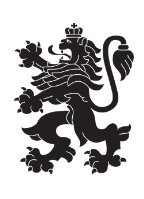 Министерство на земеделието и хранитеОбластна дирекция „Земеделие“ – гр.ПазарджикЗ   А   П   О   В   Е   Д№ РД-04-164/ 29.09.2023 г.МИЛЕНА ВЪЛЧИНОВА  – директор на областна дирекция „Земеделие” гр. Пазарджик, след като разгледах, обсъдих и оцених доказателствения материал по административната преписка за землището на с.Калугерово , община Лесичово, област Пазарджик, за стопанската 2023 – 2024 г., а именно: заповед № РД 07-68/04.08.2023 г., по чл. 37в, ал. 1 ЗСПЗЗ, за създаване на комисия, доклада на комисията и приложените към него: сключеното споразумение, проекта на картата за разпределение на масивите за ползване в землището, проекта на регистър към картата, които са неразделна част от споразумението, както и всички останали документи по преписката,  за да се произнеса установих от фактическа и правна страна следното:І. ФАКТИЧЕСКА СТРАНА1) Заповедта на директора на областна дирекция „Земеделие” гр. Пазарджик № РД 07-68/04.08.2023 г., с която е създадена комисията за землището на с.Калугерово, община Лесичово, област Пазарджик, е издадена до 05.08.2023 г., съгласно разпоредбата на чл. 37в, ал. 1 ЗСПЗЗ.2) Изготвен е доклад на комисията. Докладът съдържа всички необходими реквизити и данни, съгласно чл. 37в, ал. 4 ЗСПЗЗ и чл. 72в, ал. 1 – 4 ППЗСПЗЗ.Към доклада на комисията по чл. 37в, ал. 1 ЗСПЗЗ са приложени сключеното споразумение, проектът на картата на масивите за ползване в землището и проектът на регистър към нея.Сключено е споразумение, което е подписано от всички участници , с което са разпределили масивите за ползване в землището за стопанската 2023 – 2024 г.Споразумението обхваща не по-малко от две трети от общата площ на масивите за ползване в землището. Спазени са изискванията на чл. 37в, ал. 2 определящи срок за сключване на споразумението и минимална обща площ на масивите за ползване.Неразделна част от споразумението са проектът на картата за разпределение на масивите за ползване в землището и регистърът към нея, който съдържа всички необходими и -съществени данни, съгласно чл. 74, ал. 1 – 4 ППЗСПЗЗ.ІІ. ПРАВНА СТРАНАПроцедурата по сключване на споразумение между ползвателите/собствениците на земеделски земи (имоти), съответно за служебно разпределение на имотите в масивите за ползване в съответното землище, има законната цел за насърчаване на уедрено ползване на земеделските земи и създаване на масиви, ясно изразена в чл. чл. 37б и 37в ЗСПЗЗ, съответно чл.чл. 69 – 76 ППЗСПЗЗ.По своята правна същност процедурата за създаване на масиви за ползване в землището за съответната стопанска година е един смесен, динамичен и последователно осъществяващ се фактически състав. Споразумението между участниците е гражданскоправният юридически факт, а докладът на комисията, служебното разпределение на масивите за ползване и заповедта на директора на областната дирекция „Земеделие”, са административноправните юридически факти.Всички елементи на смесения фактически състав са осъществени, като са спазени изискванията на закона, конкретно посочени във фактическата част на заповедта.С оглед изложените фактически и правни доводи, на основание чл. 37в, ал. 4, ал. 5, ал. 6 и ал. 7 от ЗСПЗЗ, във връзка с чл. 75а, ал. 1, т. 1-3, ал. 2 от ППЗСПЗЗ,Р А З П О Р Е Д И Х:Въз основа на ДОКЛАДА на комисията:ОДОБРЯВАМ сключеното споразумение по чл. 37в, ал. 2 ЗСПЗЗ, включително и за имотите по чл. 37в, ал. 3, т. 2 ЗСПЗЗ, с което са разпределени масивите за ползване в землището на село Калугерово , община Лесичово, област Пазарджик, за стопанската  2023 -2024 година, считано от 01.10.2023 г. до 01.10.2024 г.ОДОБРЯВАМ картата на разпределените масиви за ползване в посоченото землище, както и регистърът към нея, които са ОКОНЧАТЕЛНИ за стопанската година, считано от 01.10.2023 г. до 01.10.2024 г. Заповедта, заедно с окончателните карта на масивите за ползване и регистър, да се обяви в сградата на кметство село   Калугерово и в сградата на общинската служба по земеделие гр. Септември,офис с. Калугерово,  както и да се публикува на интернет страницата на община  Лесичово  и областна дирекция „Земеделие” гр. Пазарджик, в срок от 7 дни от нейното издаване.Ползвател на земеделски земи, на който със заповедта са определени за ползване за стопанската 2023 – 2024 г., земите по чл. 37в, ал. 3, т. 2 от ЗСПЗЗ, е ДЛЪЖЕН да внесе по банкова сметка, с IBAN BG34UBBS80023300251210 и BIC UBBSBGSF, на областна дирекция „Земеделие” гр. Пазарджик, паричната сума в размер на определеното средно годишно рентно плащане за землището, в срок ДО ТРИ МЕСЕЦА от публикуването на настоящата заповед. Сумите са депозитни и се изплащат от областна дирекция „Земеделие” гр. Пазарджик на провоимащите лица, в срок от 10 (десет) години.За ползвателите, които не са заплатили в горния срок паричните суми за ползваните земи по чл. 37в, ал. 3, т 2 ЗСПЗЗ, съгласно настоящата заповед, директорът на областна дирекция „Земеделие” издава заповед за заплащане на трикратния размер на средното годишно рентно плащане за землището. В седемдневен срок от получаването на заповедта ползвателите превеждат паричните суми по сметка на областна дирекция „Земеделие” гр. Пазарджик.Заповедта може да се обжалва в 14 дневен срок, считано от обявяването/публикуването й, чрез областна дирекция „Земеделие” гр. Пазарджик, по реда предвиден в АПК – по административен пред министъра на земеделието  и/или съдебен ред пред Районен съд гр. Пазарджик.Обжалването на заповедта не спира нейното изпълнение.

Милена Емилова Вълчинова (Директор)
29.09.2023г. 08:11ч.
ОДЗ-Пазарджик


Електронният подпис се намира в отделен файл с название signature.txt.p7s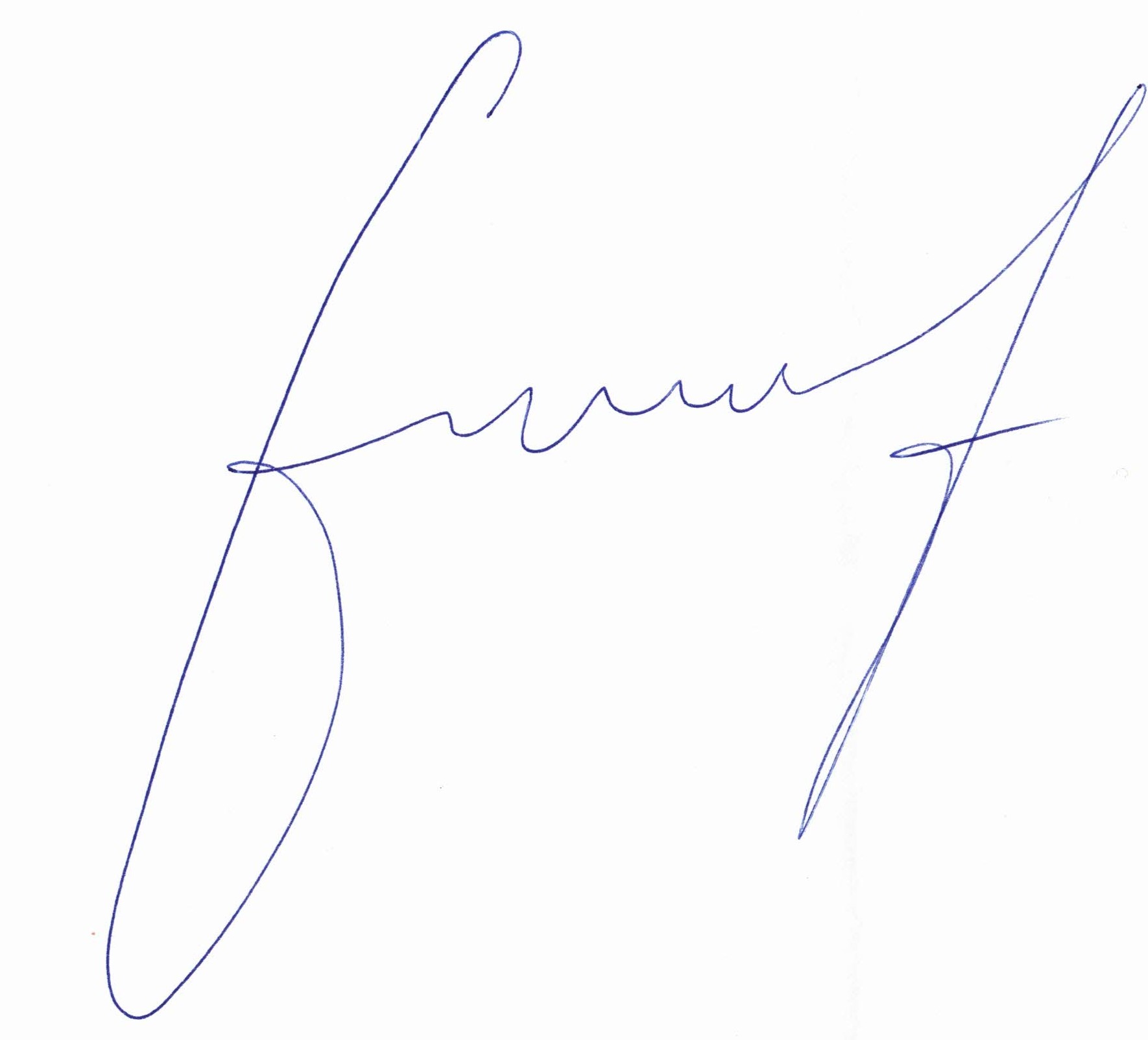 ПРИЛОЖЕНИЕСпоразумение на масиви за ползване на земеделски земи по чл. 37в, ал. 2 от ЗСПЗЗза стопанската 2023/2024 годиназа землището на с. Калугерово, ЕКАТТЕ 35571, община Лесичово, област Пазарджик.ПолзвателМасив №Имот с регистрирано правно основаниеИмот с регистрирано правно основаниеИмот по чл. 37в, ал. 3, т. 2 от ЗСПЗЗИмот по чл. 37в, ал. 3, т. 2 от ЗСПЗЗИмот по чл. 37в, ал. 3, т. 2 от ЗСПЗЗСобственикПолзвателМасив №№Площ дка№Площ дкаДължимо рентно плащане в лв.Собственик"БИОЛИМ 2015"2721.373.656ИИБ"БИОЛИМ 2015"2721.413.561КАВ"БИОЛИМ 2015"2721.472.880ЙИХ"БИОЛИМ 2015"2721.451.932ДАС"БИОЛИМ 2015"2721.381.930ВЪРБАН АТАНАСОВ КОЛЧАКОВ"БИОЛИМ 2015"2721.541.253КЛЧ"БИОЛИМ 2015"2721.531.25126.27НВШ"БИОЛИМ 2015"2721.551.251ЛИЧ"БИОЛИМ 2015"2721.441.194МГД"БИОЛИМ 2015"2721.431.164НКС"БИОЛИМ 2015"2721.501.156КСЦ"БИОЛИМ 2015"2721.481.156ГНН"БИОЛИМ 2015"2721.420.962АМИ"БИОЛИМ 2015"2721.490.961ПГЧ"БИОЛИМ 2015"2721.360.868ИАШ"БИОЛИМ 2015"2721.520.675ГНС"БИОЛИМ 2015"2721.510.675ЛНС"БИОЛИМ 2015"2721.390.577ВЪРБАН АТАНАСОВ КОЛЧАКОВ"БИОЛИМ 2015"2721.400.48210.12ГИН"БИОЛИМ 2015"2721.460.385ЛММ"БИОЛИМ 2015"3221.293.467ВГЧ"БИОЛИМ 2015"3221.352.095ВЪРБАН АТАНАСОВ КОЛЧАКОВ и др."БИОЛИМ 2015"3221.281.769ВДМ"БИОЛИМ 2015"3221.271.333ТХТ"БИОЛИМ 2015"3221.341.292ВПС"БИОЛИМ 2015"3221.300.868ГВГ"БИОЛИМ 2015"3221.330.385ИГП"БИОЛИМ 2015"3221.320.384ИНП"БИОЛИМ 2015"3221.310.289ПГП"БИОЛИМ 2015"3521.181.429СВК"БИОЛИМ 2015"3521.211.37728.91ГАВ"БИОЛИМ 2015"3521.191.31427.59АВК"БИОЛИМ 2015"3521.250.964СБА"БИОЛИМ 2015"3521.240.964АБА"БИОЛИМ 2015"3521.220.949ВЪРБАН АТАНАСОВ КОЛЧАКОВ"БИОЛИМ 2015"3521.230.945ВГЧ"БИОЛИМ 2015"3521.200.94019.75ААВ"БИОЛИМ 2015"3521.260.549ДБА"БИОЛИМ 2015"4430.2635.683ДДП"БИОЛИМ 2015"4430.2515.390ИВП"БИОЛИМ 2015"4430.2555.184ППП и др."БИОЛИМ 2015"4430.2674.899АКД"БИОЛИМ 2015"4430.2664.869АГРО-МАРИЦА 2005 ООД"БИОЛИМ 2015"4430.2614.56195.78КХР"БИОЛИМ 2015"4430.2523.920НСВ и др."БИОЛИМ 2015"4430.2653.776ХПД"БИОЛИМ 2015"4430.2622.940ЛХР"БИОЛИМ 2015"4430.2492.940ХПС"БИОЛИМ 2015"4430.2582.939ДПД"БИОЛИМ 2015"4430.2572.573НИД"БИОЛИМ 2015"4430.2712.450ДДП"БИОЛИМ 2015"4430.2602.195ИАТ"БИОЛИМ 2015"4430.2761.960ДМП"БИОЛИМ 2015"4430.2721.960ТАК"БИОЛИМ 2015"4430.2641.816ВСД"БИОЛИМ 2015"4430.2701.764НИД"БИОЛИМ 2015"4430.2541.56832.93ИНГ"БИОЛИМ 2015"4430.2591.470КПД"БИОЛИМ 2015"4430.2741.47030.87ГДК"БИОЛИМ 2015"4430.2561.351АГРО-МАРИЦА 2005 ООД"БИОЛИМ 2015"4430.2681.176АГРО-МАРИЦА 2005 ООД"БИОЛИМ 2015"4430.2750.980АГРО-МАРИЦА 2005 ООД"БИОЛИМ 2015"4430.2730.980ИАТ"БИОЛИМ 2015"4430.2690.980НГК"БИОЛИМ 2015"4430.2500.980ВЪРБАН АТАНАСОВ КОЛЧАКОВ"БИОЛИМ 2015"4430.2530.882ТЦБ"БИОЛИМ 2015"4530.2475.586ААК"БИОЛИМ 2015"4530.2315.546КДК"БИОЛИМ 2015"4530.2444.312РЙГ"БИОЛИМ 2015"4530.2304.07685.60ГПД"БИОЛИМ 2015"4530.2453.919ДИС"БИОЛИМ 2015"4530.2483.879ЕИС"БИОЛИМ 2015"4530.2322.45051.45ИСЦ"БИОЛИМ 2015"4530.2402.427ЕАК"БИОЛИМ 2015"4530.2332.22646.75АВК"БИОЛИМ 2015"4530.2351.960СЛГ"БИОЛИМ 2015"4530.2461.960ГТД"БИОЛИМ 2015"4530.2431.960МЛГ"БИОЛИМ 2015"4530.2371.960ЯКГ"БИОЛИМ 2015"4530.2391.84538.74БНК"БИОЛИМ 2015"4530.2341.470ЗВД"БИОЛИМ 2015"4530.2361.27426.75ИДГ"БИОЛИМ 2015"4530.2380.980ДАГ"БИОЛИМ 2015"4530.2410.686АЙГ"БИОЛИМ 2015"4530.2420.294ИЙГ"БИОЛИМ 2015"4630.2285.390113.19АТП"БИОЛИМ 2015"4630.3024.741СЗС"БИОЛИМ 2015"4630.2253.916ВЪРБАН АТАНАСОВ КОЛЧАКОВ"БИОЛИМ 2015"4630.3013.000ВЪРБАН АТАНАСОВ КОЛЧАКОВ"БИОЛИМ 2015"4630.2242.449МЛГ"БИОЛИМ 2015"4630.2271.470БГБ"БИОЛИМ 2015"4630.2221.300ЛХР"БИОЛИМ 2015"4630.2230.980АЛД"БИОЛИМ 2015"4630.2260.58812.35ВНК"БИОЛИМ 2015"4730.2056.078БПВ"БИОЛИМ 2015"4730.2044.03030.2040.70914.90ННД"БИОЛИМ 2015"4730.2001.764КГГ"БИОЛИМ 2015"4730.2020.59412.48КТК"БИОЛИМ 2015"4730.2030.54411.43ГАТ"БИОЛИМ 2015"4830.2184.28790.03ИСМ"БИОЛИМ 2015"4830.2162.45051.45ИСА"БИОЛИМ 2015"4830.2172.344ТСС"БИОЛИМ 2015"4830.2151.437ГАБ"БИОЛИМ 2015"4830.2140.530НАТ"БИОЛИМ 2015"4930.2095.578АММ"БИОЛИМ 2015"4930.2081.620СМГ"БИОЛИМ 2015"5030.2215.268ИНЛ и др."БИОЛИМ 2015"5130.2101.960ДАМ"БИОЛИМ 2015"5130.2111.568ВЪРБАН АТАНАСОВ КОЛЧАКОВ и др."БИОЛИМ 2015"5130.2121.162ИДФ"БИОЛИМ 2015"5130.2130.2555.35АСЧ"БИОЛИМ 2015"5230.1971.75036.76ГБП"БИОЛИМ 2015"5230.1980.978НЙГ"БИОЛИМ 2015"5330.2191.69530.2190.1312.75ИДД"БИОЛИМ 2015"5430.2060.980НАТ"БИОЛИМ 2015"5430.3000.59112.41СИБ"БИОЛИМ 2015"5525.1626.855АТР"БИОЛИМ 2015"5525.1681.972ППА"БИОЛИМ 2015"5525.1631.935ХПС"БИОЛИМ 2015"5525.1671.915ЕТ БГ ИНВЕСТ-ГЕРГАНА СПАСОВА"БИОЛИМ 2015"5525.1691.649ГКМ"БИОЛИМ 2015"5525.1641.547ЕИС"БИОЛИМ 2015"5525.1661.452ИЯД"БИОЛИМ 2015"5525.1721.23225.87ЕКВ"БИОЛИМ 2015"5525.1701.184ИАШ"БИОЛИМ 2015"5525.1651.104ГЙБ"БИОЛИМ 2015"5525.1710.970ВЕС-АГРО-2002 ЕООД"БИОЛИМ 2015"5525.1730.821ПСВ"БИОЛИМ 2015"5625.1742.644ИВП"БИОЛИМ 2015"5625.1842.437ГНВ"БИОЛИМ 2015"5625.1862.378ИГН"БИОЛИМ 2015"5625.1851.994ВЕС-АГРО-2002 ЕООД"БИОЛИМ 2015"5625.1831.962ГПД"БИОЛИМ 2015"5625.1821.866ННВ"БИОЛИМ 2015"5625.1811.470ГНР"БИОЛИМ 2015"5625.1801.03821.80ЕКВ"БИОЛИМ 2015"5625.1790.984ПСВ"БИОЛИМ 2015"5625.1760.850ВЕС-АГРО-2002 ЕООД"БИОЛИМ 2015"5625.1780.813ИПГ"БИОЛИМ 2015"5625.1750.66313.92БГБ"БИОЛИМ 2015"5625.1770.490НКД"БИОЛИМ 2015"5625.2500.417ОБЩИНА ЛЕСИЧОВО"БИОЛИМ 2015"11321.3993.366ВЪРБАН АТАНАСОВ КОЛЧАКОВ"БИОЛИМ 2015"11321.3862.889ИАН"БИОЛИМ 2015"11321.3812.354ЦТВ"БИОЛИМ 2015"11321.3852.217ААН"БИОЛИМ 2015"11321.3932.123НПС"БИОЛИМ 2015"11321.3952.118СЛГ"БИОЛИМ 2015"11321.3802.118ГТК"БИОЛИМ 2015"11321.3971.928ПИТ"БИОЛИМ 2015"11321.3901.926АИБ"БИОЛИМ 2015"11321.3941.924ВТВ"БИОЛИМ 2015"11321.3871.472ТКВ"БИОЛИМ 2015"11321.3821.442ГИВ"БИОЛИМ 2015"11321.3961.440ЛИИ и др."БИОЛИМ 2015"11321.3881.346НИК"БИОЛИМ 2015"11321.3831.274ИСЧ"БИОЛИМ 2015"11321.3911.253КАС"БИОЛИМ 2015"11321.3891.060НИК"БИОЛИМ 2015"11321.3920.980МКС"БИОЛИМ 2015"11321.3840.967АТН"БИОЛИМ 2015"11321.3980.959ДПВ"БИОЛИМ 2015"11521.3437.225ВКВ"БИОЛИМ 2015"11521.3415.301НАЛ"БИОЛИМ 2015"11521.3642.977ПИП"БИОЛИМ 2015"11521.3632.308АГП"БИОЛИМ 2015"11521.3671.827СГБ"БИОЛИМ 2015"11521.3421.733ИСВ"БИОЛИМ 2015"11521.3451.538СНШ"БИОЛИМ 2015"11521.3441.538АГШ"БИОЛИМ 2015"11521.3651.346ПВД"БИОЛИМ 2015"11521.3590.992АВК"БИОЛИМ 2015"11521.3390.962СДТ"БИОЛИМ 2015"11521.3400.961ГСП"БИОЛИМ 2015"11521.3580.959ПХК"БИОЛИМ 2015"11521.3620.775ММК"БИОЛИМ 2015"11521.3600.77221.3600.3878.13ДМВ"БИОЛИМ 2015"11521.3540.769САС"БИОЛИМ 2015"11521.3510.765АЙГ"БИОЛИМ 2015"11521.3460.749НИШ"БИОЛИМ 2015"11521.3550.722ААГ"БИОЛИМ 2015"11521.3660.684ИИК"БИОЛИМ 2015"11521.3500.49210.33ЛХМ"БИОЛИМ 2015"11521.3470.485ДПВ"БИОЛИМ 2015"11521.3490.483ВЪРБАН АТАНАСОВ КОЛЧАКОВ"БИОЛИМ 2015"11521.3480.481ИАТ"БИОЛИМ 2015"11521.3530.3888.15ТГБ"БИОЛИМ 2015"11521.3520.384ААП"БИОЛИМ 2015"11521.3570.2946.17ИПТ"БИОЛИМ 2015"11521.3560.289ЗВД"БИОЛИМ 2015"14124.894.988АДВАНС ТЕРАФОНД  АДСИЦ"БИОЛИМ 2015"14124.862.631ВГС и др."БИОЛИМ 2015"14124.1082.576ИНВ"БИОЛИМ 2015"14124.902.209МТМ"БИОЛИМ 2015"14124.922.139АКД"БИОЛИМ 2015"14124.962.000ТКП"БИОЛИМ 2015"14124.1071.992ПГЧ"БИОЛИМ 2015"14124.1101.966ВЪРБАН АТАНАСОВ КОЛЧАКОВ"БИОЛИМ 2015"14124.941.716ХПН"БИОЛИМ 2015"14124.931.715КМВ"БИОЛИМ 2015"14124.951.715ИДБ"БИОЛИМ 2015"14124.1061.552ДНП"БИОЛИМ 2015"14124.871.28727.03НПВ"БИОЛИМ 2015"14124.1091.276ВЪРБАН АТАНАСОВ КОЛЧАКОВ"БИОЛИМ 2015"14124.911.195НАК"БИОЛИМ 2015"14124.881.050ПАМ"БИОЛИМ 2015"14124.1051.033ПИТ"БИОЛИМ 2015"14324.622.585ИПД"БИОЛИМ 2015"14324.591.734КТК"БИОЛИМ 2015"14324.601.545ИНШ"БИОЛИМ 2015"14324.611.030СБА"БИОЛИМ 2015"15723.1852.428ЗАР"БИОЛИМ 2015"15723.1932.176ИИД"БИОЛИМ 2015"15723.1951.722ВЪРБАН АТАНАСОВ КОЛЧАКОВ и др."БИОЛИМ 2015"15723.1891.251КВС"БИОЛИМ 2015"15723.1901.170ГЙБ"БИОЛИМ 2015"15723.1911.169АДВАНС ТЕРАФОНД  АДСИЦ"БИОЛИМ 2015"15723.1861.150АДВАНС ТЕРАФОНД  АДСИЦ"БИОЛИМ 2015"15723.1840.973ГТГ"БИОЛИМ 2015"15723.1830.96620.29КОРЕКТ БИЛДИНГ ЕООД"БИОЛИМ 2015"15723.1870.773ИНП и др."БИОЛИМ 2015"15723.1880.380ВДЦ"БИОЛИМ 2015"15823.1791.959ИПГ"БИОЛИМ 2015"15823.1771.955СПГ"БИОЛИМ 2015"15823.1811.861ИИП"БИОЛИМ 2015"15823.1741.55923.1740.2264.74АТР"БИОЛИМ 2015"15823.1751.035ИНП и др."БИОЛИМ 2015"15823.1760.96823.1760.59412.47ИПД"БИОЛИМ 2015"15823.1780.4629.70ГСЖ"БИОЛИМ 2015"15823.1800.387ГАП"БИОЛИМ 2015"16123.1592.626НИД"БИОЛИМ 2015"16123.1641.88239.53ИИД"БИОЛИМ 2015"16123.1631.876ДПД"БИОЛИМ 2015"16123.1691.442ГАТ"БИОЛИМ 2015"16123.1681.342ГСТ"БИОЛИМ 2015"16123.1610.977СПД"БИОЛИМ 2015"16123.1620.940КПД"БИОЛИМ 2015"16123.1580.781СБА"БИОЛИМ 2015"16123.1570.750АДВАНС ТЕРАФОНД  АДСИЦ"БИОЛИМ 2015"16123.1650.681ВЪРБАН АТАНАСОВ КОЛЧАКОВ и др."БИОЛИМ 2015"16123.1660.579АИГ"БИОЛИМ 2015"16123.1670.579КГГ"БИОЛИМ 2015"16123.1600.3928.23ИПД"БИОЛИМ 2015"16123.1700.2094.39ИПТ"БИОЛИМ 2015"16223.1542.418ВЪРБАН АТАНАСОВ КОЛЧАКОВ и др."БИОЛИМ 2015"16223.1531.447ГТЧ"БИОЛИМ 2015"16223.1491.343ГАК"БИОЛИМ 2015"16223.1521.059КМВ"БИОЛИМ 2015"16223.1500.953ИАШ"БИОЛИМ 2015"16223.1510.788ННД"БИОЛИМ 2015"16223.2010.72523.2010.72515.22АНБ и др."БИОЛИМ 2015"16323.2192.731ААШ"БИОЛИМ 2015"16323.1562.116КАМ"БИОЛИМ 2015"16323.1261.435КАМ"БИОЛИМ 2015"16423.1312.130ИНП и др."БИОЛИМ 2015"16423.1291.35328.41ВАП"БИОЛИМ 2015"16423.1300.960ГАП"БИОЛИМ 2015"16523.1392.427КАМ"БИОЛИМ 2015"16523.1401.937ККТ"БИОЛИМ 2015"16623.1422.637МММ и др."БИОЛИМ 2015"16723.1351.030АКВ"БИОЛИМ 2015"16723.1370.854ИПД"БИОЛИМ 2015"16723.1360.631СПП"БИОЛИМ 2015"18429.461.948НАМ"БИОЛИМ 2015"18429.431.459ХПС"БИОЛИМ 2015"18429.451.45830.62ИСК"БИОЛИМ 2015"18429.351.456КИШ"БИОЛИМ 2015"18429.421.36428.64СИС и др."БИОЛИМ 2015"18429.471.36328.62ИНГ"БИОЛИМ 2015"18429.391.266ДНТ"БИОЛИМ 2015"18429.411.167АМИ"БИОЛИМ 2015"18429.371.16624.49ИВП и др."БИОЛИМ 2015"18429.330.983АДВАНС ТЕРАФОНД  АДСИЦ"БИОЛИМ 2015"18429.320.97520.47ДМВ"БИОЛИМ 2015"18429.340.973КВД"БИОЛИМ 2015"18429.310.97020.37ВНЧ"БИОЛИМ 2015"18529.815.069АСЧ"БИОЛИМ 2015"18529.782.93961.72НСР"БИОЛИМ 2015"18529.791.459ИПД"БИОЛИМ 2015"18629.842.434ГНС"БИОЛИМ 2015"18729.191.947ИСЗ"БИОЛИМ 2015"18829.110.97320.43ИНП"БИОЛИМ 2015"18829.100.780ПТК"БИОЛИМ 2015"18929.891.461ИАШ"БИОЛИМ 2015"19324.53212.407ХАМЪР ГРУП 13 ЕООД и др."БИОЛИМ 2015"19324.5303.069ОЛС"БИОЛИМ 2015"19324.5251.450КТП"БИОЛИМ 2015"19324.5271.274ИАШ"БИОЛИМ 2015"19324.5261.191АНП"БИОЛИМ 2015"19324.5280.937ГВД"БИОЛИМ 2015"19324.5310.850ПГЧ"БИОЛИМ 2015"19324.5290.849ЗВД"БИОЛИМ 2015"19324.5220.51410.79НСК"БИОЛИМ 2015"19324.5210.513ИСВ"БИОЛИМ 2015"19324.5240.429МСМ"БИОЛИМ 2015"19624.5442.562ЛДБ и др."БИОЛИМ 2015"19624.5451.703АТВ"БИОЛИМ 2015"19624.5481.449СВК"БИОЛИМ 2015"19624.5421.448СКС"БИОЛИМ 2015"19624.5461.023ИКА"БИОЛИМ 2015"19624.5431.021СЛП"БИОЛИМ 2015"19624.5470.853ИДГ"БИОЛИМ 2015"19624.5490.836ККВ"БИОЛИМ 2015"19624.5410.803ГПД"БИОЛИМ 2015"19724.5515.163АВК и др."БИОЛИМ 2015"19724.5501.713КТМ"БИОЛИМ 2015"19724.5561.109СКБ"БИОЛИМ 2015"19724.5550.948ГТМ"БИОЛИМ 2015"19724.5570.685ВЕС-АГРО-2002 ЕООД"БИОЛИМ 2015"20124.5531.956ААП"БИОЛИМ 2015"20124.5541.715ИАТ"БИОЛИМ 2015"25422.1232.057ПТК"БИОЛИМ 2015"25422.1221.784ГНД"БИОЛИМ 2015"27525.123.431КТП"БИОЛИМ 2015"27525.93.329ПВД"БИОЛИМ 2015"27525.142.742ИВ МАР ООД"БИОЛИМ 2015"27525.112.549ДГГ"БИОЛИМ 2015"27525.102.450ИАВ"БИОЛИМ 2015"27525.152.350АММ"БИОЛИМ 2015"27525.171.860ВЪРБАН АТАНАСОВ КОЛЧАКОВ"БИОЛИМ 2015"27525.131.470АНП"БИОЛИМ 2015"27525.161.357НКМ"БИОЛИМ 2015"27525.181.16025.180.57812.15ТКП и др."БИОЛИМ 2015"28522.71.330ЙГК и др."БИОЛИМ 2015"28522.81.094ЛНВ"БИОЛИМ 2015"28522.90.853ПАМ"БИОЛИМ 2015"29823.1983.126НАК"БИОЛИМ 2015"29823.2151.209ИСВ"БИОЛИМ 2015"29823.1971.05822.21ДГШ"БИОЛИМ 2015"29823.1960.778МДН"БИОЛИМ 2015"29823.2140.528АИП"БИОЛИМ 2015"29823.1990.520ИКС"БИОЛИМ 2015"29823.2160.352ВАП"БИОЛИМ 2015"30622.952.93522.950.1733.64ИДИ"БИОЛИМ 2015"30622.821.989ИНВ"БИОЛИМ 2015"30622.861.667ГИП"БИОЛИМ 2015"30622.731.59333.45ААК"БИОЛИМ 2015"30622.841.592АДА"БИОЛИМ 2015"30622.741.590ВИМ"БИОЛИМ 2015"30622.921.355ПТК"БИОЛИМ 2015"30622.721.272ИСВ"БИОЛИМ 2015"30622.711.178ГПВ"БИОЛИМ 2015"30622.781.11123.33МВС"БИОЛИМ 2015"30622.941.035ИГК и др."БИОЛИМ 2015"30622.831.033ВДА"БИОЛИМ 2015"30622.790.95620.08НСК"БИОЛИМ 2015"30622.770.954ОЛС"БИОЛИМ 2015"30622.800.953ГТВ"БИОЛИМ 2015"30622.760.875ПХК"БИОЛИМ 2015"30622.810.796МАМ"БИОЛИМ 2015"30622.900.79416.67ЛДБ и др."БИОЛИМ 2015"30622.910.637ГТК"БИОЛИМ 2015"30622.870.489МИБ"БИОЛИМ 2015"30622.750.476ЛИЧ"БИОЛИМ 2015"30622.890.40022.890.3828.02ГИБ"БИОЛИМ 2015"30622.960.399ИИБ"БИОЛИМ 2015"30722.702.50022.700.1914.01ХНХ и др."БИОЛИМ 2015"30722.641.959ИСВ"БИОЛИМ 2015"30722.581.929ДНЧ и др."БИОЛИМ 2015"30722.591.180ИАШ"БИОЛИМ 2015"30722.611.177ТПД"БИОЛИМ 2015"30722.631.156ХЦВ"БИОЛИМ 2015"30722.601.129ГАТ"БИОЛИМ 2015"30722.531.06422.530.53011.13ТКП и др."БИОЛИМ 2015"30722.541.034СНВ"БИОЛИМ 2015"30722.620.97320.44АПВ"БИОЛИМ 2015"30722.660.953ВЪРБАН АТАНАСОВ КОЛЧАКОВ"БИОЛИМ 2015"30722.670.795НАК"БИОЛИМ 2015"30722.680.795ГАК"БИОЛИМ 2015"30722.690.79116.61ГИТ"БИОЛИМ 2015"30722.650.686ННД"БИОЛИМ 2015"30722.550.3988.36ЛНС"БИОЛИМ 2015"30722.560.3797.97ГНС"БИОЛИМ 2015"30722.520.142ИНЗ"БИОЛИМ 2015"30822.404.13786.88ААД"БИОЛИМ 2015"30822.312.99662.93НАН"БИОЛИМ 2015"30822.372.36349.62ТГШ"БИОЛИМ 2015"30822.411.759ТЛС - ЗЕМЕДЕЛИЕ - ТРАНСОРТ ЕООД и др."БИОЛИМ 2015"30822.351.435ГИД"БИОЛИМ 2015"30822.341.191НСВ"БИОЛИМ 2015"30822.330.637АПП"БИОЛИМ 2015"30822.320.478ГАП"БИОЛИМ 2015"30922.1083.584ВЪРБАН АТАНАСОВ КОЛЧАКОВ"БИОЛИМ 2015"30922.971.63734.37ЕКВ"БИОЛИМ 2015"30922.1021.597ГНН"БИОЛИМ 2015"30922.991.19225.03ИПД"БИОЛИМ 2015"30922.980.81517.11ХПН"БИОЛИМ 2015"30922.1010.79916.78ГГБ"БИОЛИМ 2015"30922.1030.78816.55АЛБ"БИОЛИМ 2015"30922.1000.63613.36БСЦ"БИОЛИМ 2015"30922.1060.477ИПГ"БИОЛИМ 2015"30922.1090.398БАЕ"БИОЛИМ 2015"30922.1040.397НИК"БИОЛИМ 2015"30922.1070.394ДПД"БИОЛИМ 2015"30922.1050.392ГКИ"БИОЛИМ 2015"30922.1100.318АМР"БИОЛИМ 2015"30922.1110.317ИАТ"БИОЛИМ 2015"30922.1120.3156.61НКД"БИОЛИМ 2015"31022.283.178НЛС"БИОЛИМ 2015"31022.212.386МДН"БИОЛИМ 2015"31022.201.559АВК"БИОЛИМ 2015"31022.291.551ИВП"БИОЛИМ 2015"31022.240.875АВК"БИОЛИМ 2015"31022.250.78916.57ААЛ"БИОЛИМ 2015"31022.260.482ИГТ"БИОЛИМ 2015"31022.220.399ИНД"БИОЛИМ 2015"31022.230.398ИИД"БИОЛИМ 2015"31022.270.396ДИК"БИОЛИМ 2015"31122.121.591ГТГ"БИОЛИМ 2015"31122.151.408ИАШ"БИОЛИМ 2015"31122.170.954ГЙБ"БИОЛИМ 2015"31122.130.876ИАШ"БИОЛИМ 2015"31122.110.798ГАК"БИОЛИМ 2015"31122.140.796ДАК"БИОЛИМ 2015"31122.160.712КИШ"БИОЛИМ 2015"31122.180.393ИВП"БИОЛИМ 2015"31122.190.134НГК"БИОЛИМ 2015"31222.1151.989ХНХ и др."БИОЛИМ 2015"31222.1161.737ААВ"БИОЛИМ 2015"31222.1131.567ТХТ"БИОЛИМ 2015"31222.1140.797ХСВ"БИОЛИМ 2015"31322.1172.33449.01АВК"БИОЛИМ 2015"31322.1201.754АДВАНС ТЕРАФОНД  АДСИЦ"БИОЛИМ 2015"31322.1180.480СГВ"БИОЛИМ 2015"31322.1190.475СВК"БИОЛИМ 2015"38723.1721.928ВНП"БИОЛИМ 2015"38723.1711.47323.1710.1493.13ПХК"БИОЛИМ 2015"6629.753.922НЙГ"БИОЛИМ 2015"6629.721.315ФППОБЩО за ползвателя (дка)609.92095.2932001.16ВЪРБАН АТАНАСОВ КОЛЧАКОВ125.2238.826НПНВЪРБАН АТАНАСОВ КОЛЧАКОВ125.1964.855НК(ВЪРБАН АТАНАСОВ КОЛЧАКОВ125.2032.940КГГВЪРБАН АТАНАСОВ КОЛЧАКОВ125.2012.847ВГС и др.ВЪРБАН АТАНАСОВ КОЛЧАКОВ125.2042.728АВК и др.ВЪРБАН АТАНАСОВ КОЛЧАКОВ125.2122.668ИКГВЪРБАН АТАНАСОВ КОЛЧАКОВ125.2022.45351.51СГШВЪРБАН АТАНАСОВ КОЛЧАКОВ125.1942.413ХСВВЪРБАН АТАНАСОВ КОЛЧАКОВ125.2102.379КАСВЪРБАН АТАНАСОВ КОЛЧАКОВ125.1912.30448.38СКМВЪРБАН АТАНАСОВ КОЛЧАКОВ125.2052.199ПИВВЪРБАН АТАНАСОВ КОЛЧАКОВ125.1972.15845.32ТГШВЪРБАН АТАНАСОВ КОЛЧАКОВ125.2192.06043.26ГЛРВЪРБАН АТАНАСОВ КОЛЧАКОВ125.1951.959ГПДВЪРБАН АТАНАСОВ КОЛЧАКОВ125.2511.959ВЪРБАН АТАНАСОВ КОЛЧАКОВВЪРБАН АТАНАСОВ КОЛЧАКОВ125.2211.959ДНЧ и др.ВЪРБАН АТАНАСОВ КОЛЧАКОВ125.2181.839ИВК и др.ВЪРБАН АТАНАСОВ КОЛЧАКОВ125.1931.570ДКВВЪРБАН АТАНАСОВ КОЛЧАКОВ125.2001.473ДНПВЪРБАН АТАНАСОВ КОЛЧАКОВ125.2221.380ПАШВЪРБАН АТАНАСОВ КОЛЧАКОВ125.2151.350СГБВЪРБАН АТАНАСОВ КОЛЧАКОВ125.1991.306ДАКВЪРБАН АТАНАСОВ КОЛЧАКОВ125.1901.288ИКМВЪРБАН АТАНАСОВ КОЛЧАКОВ125.2201.234ГНМВЪРБАН АТАНАСОВ КОЛЧАКОВ125.2111.225АННВЪРБАН АТАНАСОВ КОЛЧАКОВ125.2131.163ГНЛВЪРБАН АТАНАСОВ КОЛЧАКОВ125.1921.148ГСШВЪРБАН АТАНАСОВ КОЛЧАКОВ125.1981.145НИВВЪРБАН АТАНАСОВ КОЛЧАКОВ125.2091.036ИКСВЪРБАН АТАНАСОВ КОЛЧАКОВ125.1871.034ДТВВЪРБАН АТАНАСОВ КОЛЧАКОВ125.2141.010САБВЪРБАН АТАНАСОВ КОЛЧАКОВ125.2080.981ГТВВЪРБАН АТАНАСОВ КОЛЧАКОВ125.2060.980АВКВЪРБАН АТАНАСОВ КОЛЧАКОВ125.1880.980АСКВЪРБАН АТАНАСОВ КОЛЧАКОВ125.2070.979ИАТВЪРБАН АТАНАСОВ КОЛЧАКОВ125.2250.900ПНШВЪРБАН АТАНАСОВ КОЛЧАКОВ125.2240.897ВЪРБАН АТАНАСОВ КОЛЧАКОВВЪРБАН АТАНАСОВ КОЛЧАКОВ125.1890.786ИДГВЪРБАН АТАНАСОВ КОЛЧАКОВ125.2260.490НИШВЪРБАН АТАНАСОВ КОЛЧАКОВ225.2367.665АДВАНС ТЕРАФОНД  АДСИЦВЪРБАН АТАНАСОВ КОЛЧАКОВ225.2355.784ГННВЪРБАН АТАНАСОВ КОЛЧАКОВ225.2344.304КИШВЪРБАН АТАНАСОВ КОЛЧАКОВ225.2333.948ПАМВЪРБАН АТАНАСОВ КОЛЧАКОВ225.2323.519САБВЪРБАН АТАНАСОВ КОЛЧАКОВ225.2313.295АНБВЪРБАН АТАНАСОВ КОЛЧАКОВ225.2303.099ХНХ и др.ВЪРБАН АТАНАСОВ КОЛЧАКОВ225.2293.030СГВВЪРБАН АТАНАСОВ КОЛЧАКОВ225.2282.975КТМВЪРБАН АТАНАСОВ КОЛЧАКОВ225.2392.549ГСГВЪРБАН АТАНАСОВ КОЛЧАКОВ225.2372.356ВЕС-АГРО-2002 ЕООДВЪРБАН АТАНАСОВ КОЛЧАКОВ225.2380.773ПБГВЪРБАН АТАНАСОВ КОЛЧАКОВ325.15415.654КННВЪРБАН АТАНАСОВ КОЛЧАКОВ325.1533.427ВЪРБАН АТАНАСОВ КОЛЧАКОВВЪРБАН АТАНАСОВ КОЛЧАКОВ325.1591.96041.16АСРВЪРБАН АТАНАСОВ КОЛЧАКОВ325.1601.561КИШВЪРБАН АТАНАСОВ КОЛЧАКОВ325.1581.177АСКВЪРБАН АТАНАСОВ КОЛЧАКОВ325.1550.981ГКДВЪРБАН АТАНАСОВ КОЛЧАКОВ325.1560.980ГДКВЪРБАН АТАНАСОВ КОЛЧАКОВ325.1570.980ДСКВЪРБАН АТАНАСОВ КОЛЧАКОВ424.4614.629МДНВЪРБАН АТАНАСОВ КОЛЧАКОВ424.4634.116АДВАНС ТЕРАФОНД  АДСИЦВЪРБАН АТАНАСОВ КОЛЧАКОВ424.4623.088ИВП и др.ВЪРБАН АТАНАСОВ КОЛЧАКОВ424.4553.086ГИПВЪРБАН АТАНАСОВ КОЛЧАКОВ424.4652.908ПСПВЪРБАН АТАНАСОВ КОЛЧАКОВ424.4592.573ВЪРБАН АТАНАСОВ КОЛЧАКОВВЪРБАН АТАНАСОВ КОЛЧАКОВ424.4512.145ИМНВЪРБАН АТАНАСОВ КОЛЧАКОВ424.4642.145ЛИЧВЪРБАН АТАНАСОВ КОЛЧАКОВ424.4522.141ГТГВЪРБАН АТАНАСОВ КОЛЧАКОВ424.4561.971АКСВЪРБАН АТАНАСОВ КОЛЧАКОВ424.4501.802БГБВЪРБАН АТАНАСОВ КОЛЧАКОВ424.4541.714ЛГАВЪРБАН АТАНАСОВ КОЛЧАКОВ424.4491.713КПСВЪРБАН АТАНАСОВ КОЛЧАКОВ424.4571.369ГБВВЪРБАН АТАНАСОВ КОЛЧАКОВ424.4531.11723.46ВДКВЪРБАН АТАНАСОВ КОЛЧАКОВ424.4601.030ППК и др.ВЪРБАН АТАНАСОВ КОЛЧАКОВ424.4580.858КГК и др.ВЪРБАН АТАНАСОВ КОЛЧАКОВ524.3103.426ИПГВЪРБАН АТАНАСОВ КОЛЧАКОВ524.3132.999ИКГВЪРБАН АТАНАСОВ КОЛЧАКОВ524.3092.998АПЕВЪРБАН АТАНАСОВ КОЛЧАКОВ524.3002.909ПХКВЪРБАН АТАНАСОВ КОЛЧАКОВ524.3021.955ГПКВЪРБАН АТАНАСОВ КОЛЧАКОВ524.3141.883ИГЛВЪРБАН АТАНАСОВ КОЛЧАКОВ524.3081.716МХРВЪРБАН АТАНАСОВ КОЛЧАКОВ524.3201.543ХМРВЪРБАН АТАНАСОВ КОЛЧАКОВ524.3151.541АВК и др.ВЪРБАН АТАНАСОВ КОЛЧАКОВ524.3061.540ААГВЪРБАН АТАНАСОВ КОЛЧАКОВ524.3041.285ГТМВЪРБАН АТАНАСОВ КОЛЧАКОВ524.3031.282ВЪРБАН АТАНАСОВ КОЛЧАКОВВЪРБАН АТАНАСОВ КОЛЧАКОВ524.3191.201ДТКВЪРБАН АТАНАСОВ КОЛЧАКОВ524.3011.194НСЖВЪРБАН АТАНАСОВ КОЛЧАКОВ524.3171.121ТГТВЪРБАН АТАНАСОВ КОЛЧАКОВ524.3051.113НЛКВЪРБАН АТАНАСОВ КОЛЧАКОВ524.3161.028АГТВЪРБАН АТАНАСОВ КОЛЧАКОВ524.3180.857АНБВЪРБАН АТАНАСОВ КОЛЧАКОВ524.2940.857НАМВЪРБАН АТАНАСОВ КОЛЧАКОВ524.3070.856ВСКВЪРБАН АТАНАСОВ КОЛЧАКОВ524.2930.856КАМВЪРБАН АТАНАСОВ КОЛЧАКОВ524.3110.856НИШВЪРБАН АТАНАСОВ КОЛЧАКОВ524.3120.771СНШВЪРБАН АТАНАСОВ КОЛЧАКОВ524.2990.599ГТВВЪРБАН АТАНАСОВ КОЛЧАКОВ524.2980.429ГНМВЪРБАН АТАНАСОВ КОЛЧАКОВ524.2970.428АТМВЪРБАН АТАНАСОВ КОЛЧАКОВ524.2950.342ТНМВЪРБАН АТАНАСОВ КОЛЧАКОВ524.2960.342ИАМВЪРБАН АТАНАСОВ КОЛЧАКОВ624.4444.508ВЪРБАН АТАНАСОВ КОЛЧАКОВВЪРБАН АТАНАСОВ КОЛЧАКОВ624.4393.430КГКВЪРБАН АТАНАСОВ КОЛЧАКОВ624.4482.573ДСГВЪРБАН АТАНАСОВ КОЛЧАКОВ624.4432.570ИСВВЪРБАН АТАНАСОВ КОЛЧАКОВ624.4402.316ЛНСВЪРБАН АТАНАСОВ КОЛЧАКОВ624.4412.312ГНСВЪРБАН АТАНАСОВ КОЛЧАКОВ624.4381.960АПВВЪРБАН АТАНАСОВ КОЛЧАКОВ624.4351.714ДАМ и др.ВЪРБАН АТАНАСОВ КОЛЧАКОВ624.4421.567ААСВЪРБАН АТАНАСОВ КОЛЧАКОВ624.4331.372ВГС и др.ВЪРБАН АТАНАСОВ КОЛЧАКОВ624.4321.281АПДВЪРБАН АТАНАСОВ КОЛЧАКОВ624.4361.174ГТМВЪРБАН АТАНАСОВ КОЛЧАКОВ624.4461.112ИГНВЪРБАН АТАНАСОВ КОЛЧАКОВ624.4471.112ГННВЪРБАН АТАНАСОВ КОЛЧАКОВ624.4311.109ИЛКВЪРБАН АТАНАСОВ КОЛЧАКОВ624.4371.027КАКВЪРБАН АТАНАСОВ КОЛЧАКОВ624.4340.855АТРВЪРБАН АТАНАСОВ КОЛЧАКОВ724.3274.704МГДВЪРБАН АТАНАСОВ КОЛЧАКОВ724.3334.240ПАМВЪРБАН АТАНАСОВ КОЛЧАКОВ724.3393.775ЛАШВЪРБАН АТАНАСОВ КОЛЧАКОВ724.3403.348КАСВЪРБАН АТАНАСОВ КОЛЧАКОВ724.5652.65055.65АНГВЪРБАН АТАНАСОВ КОЛЧАКОВ724.3362.143ГСКВЪРБАН АТАНАСОВ КОЛЧАКОВ724.3281.717ЛИИ и др.ВЪРБАН АТАНАСОВ КОЛЧАКОВ724.3301.628НЛЧВЪРБАН АТАНАСОВ КОЛЧАКОВ724.3351.456КАМВЪРБАН АТАНАСОВ КОЛЧАКОВ724.3311.288ВЪРБАН АТАНАСОВ КОЛЧАКОВВЪРБАН АТАНАСОВ КОЛЧАКОВ724.3381.129НГСВЪРБАН АТАНАСОВ КОЛЧАКОВ724.3320.979АИКВЪРБАН АТАНАСОВ КОЛЧАКОВ724.3340.859НАМВЪРБАН АТАНАСОВ КОЛЧАКОВ724.3290.856НВШВЪРБАН АТАНАСОВ КОЛЧАКОВ724.5640.607ВЪРБАН АТАНАСОВ КОЛЧАКОВВЪРБАН АТАНАСОВ КОЛЧАКОВ824.3606.122ННВВЪРБАН АТАНАСОВ КОЛЧАКОВ824.3574.286ВПСВЪРБАН АТАНАСОВ КОЛЧАКОВ824.3583.773ИПГВЪРБАН АТАНАСОВ КОЛЧАКОВ824.3593.426НСВВЪРБАН АТАНАСОВ КОЛЧАКОВ824.3533.424КАСВЪРБАН АТАНАСОВ КОЛЧАКОВ824.3541.286ИСВВЪРБАН АТАНАСОВ КОЛЧАКОВ824.3551.17724.72АЛВВЪРБАН АТАНАСОВ КОЛЧАКОВ824.3560.687АПКВЪРБАН АТАНАСОВ КОЛЧАКОВ924.3506.676НИТВЪРБАН АТАНАСОВ КОЛЧАКОВ924.3423.683БАЕВЪРБАН АТАНАСОВ КОЛЧАКОВ924.3462.572ДАМВЪРБАН АТАНАСОВ КОЛЧАКОВ924.3512.56853.93НПВВЪРБАН АТАНАСОВ КОЛЧАКОВ924.3522.144ТГП и др.ВЪРБАН АТАНАСОВ КОЛЧАКОВ924.3491.279АГПВЪРБАН АТАНАСОВ КОЛЧАКОВ924.3450.858СПДВЪРБАН АТАНАСОВ КОЛЧАКОВ924.3480.853АГКВЪРБАН АТАНАСОВ КОЛЧАКОВ924.3470.851ААГВЪРБАН АТАНАСОВ КОЛЧАКОВ924.3410.691ВАПВЪРБАН АТАНАСОВ КОЛЧАКОВ924.3440.431ИИКВЪРБАН АТАНАСОВ КОЛЧАКОВ924.3430.431СГБВЪРБАН АТАНАСОВ КОЛЧАКОВ1024.4265.395ЮПГВЪРБАН АТАНАСОВ КОЛЧАКОВ1024.4214.634ХНХ и др.ВЪРБАН АТАНАСОВ КОЛЧАКОВ1024.4252.570МДНВЪРБАН АТАНАСОВ КОЛЧАКОВ1024.4292.140ААГВЪРБАН АТАНАСОВ КОЛЧАКОВ1024.4281.969ССГВЪРБАН АТАНАСОВ КОЛЧАКОВ1024.4301.958ГВШВЪРБАН АТАНАСОВ КОЛЧАКОВ1024.4231.714ВЪРБАН АТАНАСОВ КОЛЧАКОВ и др.ВЪРБАН АТАНАСОВ КОЛЧАКОВ1024.4221.283АВК и др.ВЪРБАН АТАНАСОВ КОЛЧАКОВ1024.4241.112ДСГ и др.ВЪРБАН АТАНАСОВ КОЛЧАКОВ1124.4736.854ИТГВЪРБАН АТАНАСОВ КОЛЧАКОВ1124.5774.125АПБВЪРБАН АТАНАСОВ КОЛЧАКОВ1124.5763.163ВЪРБАН АТАНАСОВ КОЛЧАКОВВЪРБАН АТАНАСОВ КОЛЧАКОВ1124.4722.998ПИПВЪРБАН АТАНАСОВ КОЛЧАКОВ1124.4661.543ПНКВЪРБАН АТАНАСОВ КОЛЧАКОВ1124.4700.982БИДВЪРБАН АТАНАСОВ КОЛЧАКОВ1124.4690.860НВШВЪРБАН АТАНАСОВ КОЛЧАКОВ1124.4710.784ТМТВЪРБАН АТАНАСОВ КОЛЧАКОВ1224.4205.664ВНПВЪРБАН АТАНАСОВ КОЛЧАКОВ1224.4112.831АСВВЪРБАН АТАНАСОВ КОЛЧАКОВ1224.4172.573ИКБВЪРБАН АТАНАСОВ КОЛЧАКОВ1224.4132.570ДПВВЪРБАН АТАНАСОВ КОЛЧАКОВ1224.4192.139САБВЪРБАН АТАНАСОВ КОЛЧАКОВ1224.4151.284ИМНВЪРБАН АТАНАСОВ КОЛЧАКОВ1224.4181.115КЛПВЪРБАН АТАНАСОВ КОЛЧАКОВ1224.4141.115ИПДВЪРБАН АТАНАСОВ КОЛЧАКОВ1224.4160.856ДПРВЪРБАН АТАНАСОВ КОЛЧАКОВ1224.4120.587ДСМВЪРБАН АТАНАСОВ КОЛЧАКОВ1324.36612.859ПДК и др.ВЪРБАН АТАНАСОВ КОЛЧАКОВ1324.3642.998СВКВЪРБАН АТАНАСОВ КОЛЧАКОВ1324.3631.863ХНХ и др.ВЪРБАН АТАНАСОВ КОЛЧАКОВ1324.3621.63034.23ЕКВВЪРБАН АТАНАСОВ КОЛЧАКОВ1324.3651.276СГВВЪРБАН АТАНАСОВ КОЛЧАКОВ1424.3932.165АХМВЪРБАН АТАНАСОВ КОЛЧАКОВ1424.3901.782ГБМВЪРБАН АТАНАСОВ КОЛЧАКОВ1424.3831.651ИАШВЪРБАН АТАНАСОВ КОЛЧАКОВ1424.3891.444НАТВЪРБАН АТАНАСОВ КОЛЧАКОВ1424.3921.398ПХКВЪРБАН АТАНАСОВ КОЛЧАКОВ1424.3911.338ИИДВЪРБАН АТАНАСОВ КОЛЧАКОВ1424.3871.257ВЪРБАН АТАНАСОВ КОЛЧАКОВВЪРБАН АТАНАСОВ КОЛЧАКОВ1424.3881.23826.00ИСМВЪРБАН АТАНАСОВ КОЛЧАКОВ1424.3961.198АВК и др.ВЪРБАН АТАНАСОВ КОЛЧАКОВ1424.3951.134ВЪРБАН АТАНАСОВ КОЛЧАКОВВЪРБАН АТАНАСОВ КОЛЧАКОВ1424.3850.968АХМВЪРБАН АТАНАСОВ КОЛЧАКОВ1424.3840.851СТКВЪРБАН АТАНАСОВ КОЛЧАКОВ1424.3860.848МММ и др.ВЪРБАН АТАНАСОВ КОЛЧАКОВ1424.3940.483ТСПВЪРБАН АТАНАСОВ КОЛЧАКОВ1524.3722.896ИДТВЪРБАН АТАНАСОВ КОЛЧАКОВ1524.3671.961ВЕС-АГРО-2002 ЕООДВЪРБАН АТАНАСОВ КОЛЧАКОВ1524.3771.850ВЕС-АГРО-2002 ЕООДВЪРБАН АТАНАСОВ КОЛЧАКОВ1524.3701.712ГКПВЪРБАН АТАНАСОВ КОЛЧАКОВ1524.3691.548ДНПВЪРБАН АТАНАСОВ КОЛЧАКОВ1524.3751.366АПКВЪРБАН АТАНАСОВ КОЛЧАКОВ1524.3741.149ВАПВЪРБАН АТАНАСОВ КОЛЧАКОВ1524.3710.858ДСГ и др.ВЪРБАН АТАНАСОВ КОЛЧАКОВ1524.3730.817ГПНВЪРБАН АТАНАСОВ КОЛЧАКОВ1524.3760.75615.87НСКВЪРБАН АТАНАСОВ КОЛЧАКОВ1624.4034.510САПВЪРБАН АТАНАСОВ КОЛЧАКОВ1624.4023.855ККБВЪРБАН АТАНАСОВ КОЛЧАКОВ1624.4011.288ТМАВЪРБАН АТАНАСОВ КОЛЧАКОВ1624.4060.867ИВК и др.ВЪРБАН АТАНАСОВ КОЛЧАКОВ1624.4050.858ГИКВЪРБАН АТАНАСОВ КОЛЧАКОВ1624.4040.856ИСПВЪРБАН АТАНАСОВ КОЛЧАКОВ1624.4000.517НСВВЪРБАН АТАНАСОВ КОЛЧАКОВ1724.3243.428ХСВВЪРБАН АТАНАСОВ КОЛЧАКОВ1724.3251.970ИАВВЪРБАН АТАНАСОВ КОЛЧАКОВ1724.3261.539ААКВЪРБАН АТАНАСОВ КОЛЧАКОВ1724.3231.287ИСВВЪРБАН АТАНАСОВ КОЛЧАКОВ1724.3211.030СПВВЪРБАН АТАНАСОВ КОЛЧАКОВ1724.3220.857ННВВЪРБАН АТАНАСОВ КОЛЧАКОВ1824.4104.884СПГВЪРБАН АТАНАСОВ КОЛЧАКОВ1824.4072.146АНБВЪРБАН АТАНАСОВ КОЛЧАКОВ1824.4082.056ГНВВЪРБАН АТАНАСОВ КОЛЧАКОВ1824.4090.856ИИДВЪРБАН АТАНАСОВ КОЛЧАКОВ1924.3971.672ГННВЪРБАН АТАНАСОВ КОЛЧАКОВ1924.3981.285СМВВЪРБАН АТАНАСОВ КОЛЧАКОВ2021.1634.817ВЪРБАН АТАНАСОВ КОЛЧАКОВВЪРБАН АТАНАСОВ КОЛЧАКОВ2021.5704.543ЕТЕРИКС ООДВЪРБАН АТАНАСОВ КОЛЧАКОВ2021.1944.332АГВВЪРБАН АТАНАСОВ КОЛЧАКОВ2021.1863.850ГАКВЪРБАН АТАНАСОВ КОЛЧАКОВ2021.1523.760ТТКВЪРБАН АТАНАСОВ КОЛЧАКОВ2021.2052.874МГКВЪРБАН АТАНАСОВ КОЛЧАКОВ2021.1892.603НАТВЪРБАН АТАНАСОВ КОЛЧАКОВ2021.1582.503ИПДВЪРБАН АТАНАСОВ КОЛЧАКОВ2021.1902.404ГТМВЪРБАН АТАНАСОВ КОЛЧАКОВ2021.1792.397ДБПВЪРБАН АТАНАСОВ КОЛЧАКОВ2021.1662.310ААГВЪРБАН АТАНАСОВ КОЛЧАКОВ2021.1612.122ВЪРБАН АТАНАСОВ КОЛЧАКОВВЪРБАН АТАНАСОВ КОЛЧАКОВ2021.1742.026ИДГ и др.ВЪРБАН АТАНАСОВ КОЛЧАКОВ2021.1912.024ГТМВЪРБАН АТАНАСОВ КОЛЧАКОВ2021.2021.962МГЛ и др.ВЪРБАН АТАНАСОВ КОЛЧАКОВ2021.1651.928ТАМВЪРБАН АТАНАСОВ КОЛЧАКОВ2021.1951.928ГИВВЪРБАН АТАНАСОВ КОЛЧАКОВ2021.1641.928ВГЧВЪРБАН АТАНАСОВ КОЛЧАКОВ2021.2001.92440.40НАЛВЪРБАН АТАНАСОВ КОЛЧАКОВ2021.1931.830НСВВЪРБАН АТАНАСОВ КОЛЧАКОВ2021.1671.733ВЪРБАН АТАНАСОВ КОЛЧАКОВВЪРБАН АТАНАСОВ КОЛЧАКОВ2021.1591.570ИЙЙВЪРБАН АТАНАСОВ КОЛЧАКОВ2021.1691.569ДСГ и др.ВЪРБАН АТАНАСОВ КОЛЧАКОВ2021.1961.540ИПКВЪРБАН АТАНАСОВ КОЛЧАКОВ2021.1851.539ХАМВЪРБАН АТАНАСОВ КОЛЧАКОВ2021.1871.47130.89СИЖВЪРБАН АТАНАСОВ КОЛЧАКОВ2021.2031.471МТМВЪРБАН АТАНАСОВ КОЛЧАКОВ2021.1571.470ННДВЪРБАН АТАНАСОВ КОЛЧАКОВ2021.2011.444ВЪРБАН АТАНАСОВ КОЛЧАКОВВЪРБАН АТАНАСОВ КОЛЧАКОВ2021.1601.158ТГП и др.ВЪРБАН АТАНАСОВ КОЛЧАКОВ2021.1761.156ТГТВЪРБАН АТАНАСОВ КОЛЧАКОВ2021.1881.155ТГТВЪРБАН АТАНАСОВ КОЛЧАКОВ2021.1771.154ИЛКВЪРБАН АТАНАСОВ КОЛЧАКОВ2021.1711.058ИАМВЪРБАН АТАНАСОВ КОЛЧАКОВ2021.1680.982ТМДВЪРБАН АТАНАСОВ КОЛЧАКОВ2021.1920.98220.62НДПВЪРБАН АТАНАСОВ КОЛЧАКОВ2021.1780.965ГАВВЪРБАН АТАНАСОВ КОЛЧАКОВ2021.1750.964ВЪРБАН АТАНАСОВ КОЛЧАКОВ и др.ВЪРБАН АТАНАСОВ КОЛЧАКОВ2021.1530.958ДАПВЪРБАН АТАНАСОВ КОЛЧАКОВ2021.1720.958АДАВЪРБАН АТАНАСОВ КОЛЧАКОВ2021.1510.918ВЪРБАН АТАНАСОВ КОЛЧАКОВВЪРБАН АТАНАСОВ КОЛЧАКОВ2021.1700.86718.21ИИНВЪРБАН АТАНАСОВ КОЛЧАКОВ2021.1840.823ХМРВЪРБАН АТАНАСОВ КОЛЧАКОВ2021.2040.774ТНМВЪРБАН АТАНАСОВ КОЛЧАКОВ2021.1990.770ЦНПВЪРБАН АТАНАСОВ КОЛЧАКОВ2021.1980.769ГСТВЪРБАН АТАНАСОВ КОЛЧАКОВ2021.1730.768НЛЧВЪРБАН АТАНАСОВ КОЛЧАКОВ2021.1830.739АМРВЪРБАН АТАНАСОВ КОЛЧАКОВ2021.1550.676ВАВВЪРБАН АТАНАСОВ КОЛЧАКОВ2021.1540.578СТИВЪРБАН АТАНАСОВ КОЛЧАКОВ2021.1970.484ДИГВЪРБАН АТАНАСОВ КОЛЧАКОВ2021.1560.385ИВПВЪРБАН АТАНАСОВ КОЛЧАКОВ2121.1163.469ПБТВЪРБАН АТАНАСОВ КОЛЧАКОВ2121.1043.429ДМВВЪРБАН АТАНАСОВ КОЛЧАКОВ2121.1453.337ННДВЪРБАН АТАНАСОВ КОЛЧАКОВ2121.1442.987КВСВЪРБАН АТАНАСОВ КОЛЧАКОВ2121.1382.984КАМВЪРБАН АТАНАСОВ КОЛЧАКОВ2121.1292.890ТЛС - ЗЕМЕДЕЛИЕ - ТРАНСОРТ ЕООД и др.ВЪРБАН АТАНАСОВ КОЛЧАКОВ2121.1322.888ВЪРБАН АТАНАСОВ КОЛЧАКОВ и др.ВЪРБАН АТАНАСОВ КОЛЧАКОВ2121.1092.791АГШВЪРБАН АТАНАСОВ КОЛЧАКОВ2121.1202.410ИСПВЪРБАН АТАНАСОВ КОЛЧАКОВ2121.1062.119НЛКВЪРБАН АТАНАСОВ КОЛЧАКОВ2121.1412.021ИНПВЪРБАН АТАНАСОВ КОЛЧАКОВ2121.1401.927НАМВЪРБАН АТАНАСОВ КОЛЧАКОВ2121.1471.925ИАШВЪРБАН АТАНАСОВ КОЛЧАКОВ2121.1231.923МСМВЪРБАН АТАНАСОВ КОЛЧАКОВ2121.1241.923ИКБВЪРБАН АТАНАСОВ КОЛЧАКОВ2121.1251.922ВСКВЪРБАН АТАНАСОВ КОЛЧАКОВ2121.1481.913ВММВЪРБАН АТАНАСОВ КОЛЧАКОВ2121.1181.829ВГПВЪРБАН АТАНАСОВ КОЛЧАКОВ2121.1351.733СВКВЪРБАН АТАНАСОВ КОЛЧАКОВ2121.1461.543ИКСВЪРБАН АТАНАСОВ КОЛЧАКОВ2121.1171.444ГПДВЪРБАН АТАНАСОВ КОЛЧАКОВ2121.1391.443МГКВЪРБАН АТАНАСОВ КОЛЧАКОВ2121.1151.351ГННВЪРБАН АТАНАСОВ КОЛЧАКОВ2121.1331.351ТАКВЪРБАН АТАНАСОВ КОЛЧАКОВ2121.1281.350КАДВЪРБАН АТАНАСОВ КОЛЧАКОВ2121.1371.255ПАМВЪРБАН АТАНАСОВ КОЛЧАКОВ2121.1341.253ЛИМВЪРБАН АТАНАСОВ КОЛЧАКОВ2121.1081.249НЛЧВЪРБАН АТАНАСОВ КОЛЧАКОВ2121.1121.173МГВВЪРБАН АТАНАСОВ КОЛЧАКОВ2121.1311.157ДБАВЪРБАН АТАНАСОВ КОЛЧАКОВ2121.1271.157ИПКВЪРБАН АТАНАСОВ КОЛЧАКОВ2121.1131.154СГВВЪРБАН АТАНАСОВ КОЛЧАКОВ2121.1301.154СБАВЪРБАН АТАНАСОВ КОЛЧАКОВ2121.1191.154ГСШВЪРБАН АТАНАСОВ КОЛЧАКОВ2121.1261.153ДВК и др.ВЪРБАН АТАНАСОВ КОЛЧАКОВ2121.1421.076ИГЛВЪРБАН АТАНАСОВ КОЛЧАКОВ2121.1070.968АГТВЪРБАН АТАНАСОВ КОЛЧАКОВ2121.1110.966СДСВЪРБАН АТАНАСОВ КОЛЧАКОВ2121.1050.867АИДВЪРБАН АТАНАСОВ КОЛЧАКОВ2121.1430.771ИГЛВЪРБАН АТАНАСОВ КОЛЧАКОВ2121.1490.748АИПВЪРБАН АТАНАСОВ КОЛЧАКОВ2121.1500.740ГКГВЪРБАН АТАНАСОВ КОЛЧАКОВ2121.1100.385КВДВЪРБАН АТАНАСОВ КОЛЧАКОВ2221.2374.525ИАВВЪРБАН АТАНАСОВ КОЛЧАКОВ2221.2174.141ТЛС - ЗЕМЕДЕЛИЕ - ТРАНСОРТ ЕООД и др.ВЪРБАН АТАНАСОВ КОЛЧАКОВ2221.2403.859ИПДВЪРБАН АТАНАСОВ КОЛЧАКОВ2221.2113.561ХЦВВЪРБАН АТАНАСОВ КОЛЧАКОВ2221.2423.178ИГПВЪРБАН АТАНАСОВ КОЛЧАКОВ2221.2133.177АДВАНС ТЕРАФОНД  АДСИЦВЪРБАН АТАНАСОВ КОЛЧАКОВ2221.2362.791ДТКВЪРБАН АТАНАСОВ КОЛЧАКОВ2221.2182.503ХПДВЪРБАН АТАНАСОВ КОЛЧАКОВ2221.2352.410ГТГВЪРБАН АТАНАСОВ КОЛЧАКОВ2221.2412.313ГТВВЪРБАН АТАНАСОВ КОЛЧАКОВ2221.2312.214ИИБВЪРБАН АТАНАСОВ КОЛЧАКОВ2221.2141.925ВЪРБАН АТАНАСОВ КОЛЧАКОВ и др.ВЪРБАН АТАНАСОВ КОЛЧАКОВ2221.2381.831СПСВЪРБАН АТАНАСОВ КОЛЧАКОВ2221.2281.723АМИВЪРБАН АТАНАСОВ КОЛЧАКОВ2221.2301.639ВЪРБАН АТАНАСОВ КОЛЧАКОВВЪРБАН АТАНАСОВ КОЛЧАКОВ2221.2261.635ИХАВЪРБАН АТАНАСОВ КОЛЧАКОВ2221.2251.533ДСГ и др.ВЪРБАН АТАНАСОВ КОЛЧАКОВ2221.2231.446ПНШВЪРБАН АТАНАСОВ КОЛЧАКОВ2221.2121.444ГАВВЪРБАН АТАНАСОВ КОЛЧАКОВ2221.2211.43630.16ИМГВЪРБАН АТАНАСОВ КОЛЧАКОВ2221.2241.268ГКИВЪРБАН АТАНАСОВ КОЛЧАКОВ2221.2271.248ИАКВЪРБАН АТАНАСОВ КОЛЧАКОВ2221.2201.158ИАШВЪРБАН АТАНАСОВ КОЛЧАКОВ2221.2391.156ИГДВЪРБАН АТАНАСОВ КОЛЧАКОВ2221.2341.156КТКВЪРБАН АТАНАСОВ КОЛЧАКОВ2221.2330.980АПСВЪРБАН АТАНАСОВ КОЛЧАКОВ2221.2220.974АВКВЪРБАН АТАНАСОВ КОЛЧАКОВ2221.2150.965ВЪРБАН АТАНАСОВ КОЛЧАКОВ и др.ВЪРБАН АТАНАСОВ КОЛЧАКОВ2221.2320.964САС и др.ВЪРБАН АТАНАСОВ КОЛЧАКОВ2221.2160.962ГАВВЪРБАН АТАНАСОВ КОЛЧАКОВ2221.2290.675САБВЪРБАН АТАНАСОВ КОЛЧАКОВ2221.2190.64221.2190.3216.74ДМВВЪРБАН АТАНАСОВ КОЛЧАКОВ2321.3014.901ВЪРБАН АТАНАСОВ КОЛЧАКОВВЪРБАН АТАНАСОВ КОЛЧАКОВ2321.3024.526АДВАНС ТЕРАФОНД  АДСИЦВЪРБАН АТАНАСОВ КОЛЧАКОВ2321.3074.330ААГВЪРБАН АТАНАСОВ КОЛЧАКОВ2321.3112.886КАСВЪРБАН АТАНАСОВ КОЛЧАКОВ2321.3032.792ТГП и др.ВЪРБАН АТАНАСОВ КОЛЧАКОВ2321.3062.404ЕТ БГ ИНВЕСТ-ГЕРГАНА СПАСОВАВЪРБАН АТАНАСОВ КОЛЧАКОВ2321.3092.404ВВМВЪРБАН АТАНАСОВ КОЛЧАКОВ2321.3141.56621.3140.52210.96ППП и др.ВЪРБАН АТАНАСОВ КОЛЧАКОВ2321.3081.156ВГЧВЪРБАН АТАНАСОВ КОЛЧАКОВ2321.3051.153РАМВЪРБАН АТАНАСОВ КОЛЧАКОВ2321.3131.057ИКСВЪРБАН АТАНАСОВ КОЛЧАКОВ2321.3000.964ЗПГВЪРБАН АТАНАСОВ КОЛЧАКОВ2321.2990.963ДПГВЪРБАН АТАНАСОВ КОЛЧАКОВ2321.3120.962АКСВЪРБАН АТАНАСОВ КОЛЧАКОВ2321.3100.962СКСВЪРБАН АТАНАСОВ КОЛЧАКОВ2321.3040.867ИГНВЪРБАН АТАНАСОВ КОЛЧАКОВ2421.2582.600ХСВВЪРБАН АТАНАСОВ КОЛЧАКОВ2421.2592.407ЛАЛВЪРБАН АТАНАСОВ КОЛЧАКОВ2421.2462.404ВГЧВЪРБАН АТАНАСОВ КОЛЧАКОВ2421.2612.211ГАС и др.ВЪРБАН АТАНАСОВ КОЛЧАКОВ2421.2442.025ИИПВЪРБАН АТАНАСОВ КОЛЧАКОВ2421.2562.018СПВВЪРБАН АТАНАСОВ КОЛЧАКОВ2421.2621.929КИПВЪРБАН АТАНАСОВ КОЛЧАКОВ2421.2501.925ДАКВЪРБАН АТАНАСОВ КОЛЧАКОВ2421.2571.924ГПШВЪРБАН АТАНАСОВ КОЛЧАКОВ2421.2511.924СВКВЪРБАН АТАНАСОВ КОЛЧАКОВ2421.2551.443ИСВВЪРБАН АТАНАСОВ КОЛЧАКОВ2421.2631.252ГНВВЪРБАН АТАНАСОВ КОЛЧАКОВ2421.2521.250ИДГВЪРБАН АТАНАСОВ КОЛЧАКОВ2421.2641.190ВАПВЪРБАН АТАНАСОВ КОЛЧАКОВ2421.2601.158КСЦВЪРБАН АТАНАСОВ КОЛЧАКОВ2421.2451.157ГВГВЪРБАН АТАНАСОВ КОЛЧАКОВ2421.2470.964ХАМВЪРБАН АТАНАСОВ КОЛЧАКОВ2421.2540.772ИАГВЪРБАН АТАНАСОВ КОЛЧАКОВ2421.2480.687ГАМВЪРБАН АТАНАСОВ КОЛЧАКОВ2421.2490.675МАМВЪРБАН АТАНАСОВ КОЛЧАКОВ2421.2530.289ИЙГВЪРБАН АТАНАСОВ КОЛЧАКОВ2521.2913.855ВЪРБАН АТАНАСОВ КОЛЧАКОВВЪРБАН АТАНАСОВ КОЛЧАКОВ2521.2812.213СТКВЪРБАН АТАНАСОВ КОЛЧАКОВ2521.2782.119ИДГВЪРБАН АТАНАСОВ КОЛЧАКОВ2521.2752.036ПСГВЪРБАН АТАНАСОВ КОЛЧАКОВ2521.2841.927ИДГВЪРБАН АТАНАСОВ КОЛЧАКОВ2521.2831.927КСЦВЪРБАН АТАНАСОВ КОЛЧАКОВ2521.2801.927ПТКВЪРБАН АТАНАСОВ КОЛЧАКОВ2521.2791.927МДНВЪРБАН АТАНАСОВ КОЛЧАКОВ2521.2761.716СНДВЪРБАН АТАНАСОВ КОЛЧАКОВ2521.2741.598СЗСВЪРБАН АТАНАСОВ КОЛЧАКОВ2521.2771.213АБКВЪРБАН АТАНАСОВ КОЛЧАКОВ2521.2871.178ПСПВЪРБАН АТАНАСОВ КОЛЧАКОВ2521.2901.157БСЦВЪРБАН АТАНАСОВ КОЛЧАКОВ2521.2860.964ССДВЪРБАН АТАНАСОВ КОЛЧАКОВ2521.2850.964ВСДВЪРБАН АТАНАСОВ КОЛЧАКОВ2521.2820.964ТНМВЪРБАН АТАНАСОВ КОЛЧАКОВ2521.2890.770ГДКВЪРБАН АТАНАСОВ КОЛЧАКОВ2521.2880.389ТСДВЪРБАН АТАНАСОВ КОЛЧАКОВ2621.823.948ЛИК и др.ВЪРБАН АТАНАСОВ КОЛЧАКОВ2621.573.850АВК и др.ВЪРБАН АТАНАСОВ КОЛЧАКОВ2621.782.425ПСГВЪРБАН АТАНАСОВ КОЛЧАКОВ2621.582.117ПДК и др.ВЪРБАН АТАНАСОВ КОЛЧАКОВ2621.742.022ХАМЪР ГРУП 13 ЕООД и др.ВЪРБАН АТАНАСОВ КОЛЧАКОВ2621.611.867КАСВЪРБАН АТАНАСОВ КОЛЧАКОВ2621.771.840ВПСВЪРБАН АТАНАСОВ КОЛЧАКОВ2621.621.603АПКВЪРБАН АТАНАСОВ КОЛЧАКОВ2621.761.444ААГВЪРБАН АТАНАСОВ КОЛЧАКОВ2621.730.964СНШВЪРБАН АТАНАСОВ КОЛЧАКОВ2621.560.963АТРВЪРБАН АТАНАСОВ КОЛЧАКОВ2621.590.911МПВВЪРБАН АТАНАСОВ КОЛЧАКОВ2621.800.868ГВБВЪРБАН АТАНАСОВ КОЛЧАКОВ2621.810.867АВГВЪРБАН АТАНАСОВ КОЛЧАКОВ2621.790.764НИДВЪРБАН АТАНАСОВ КОЛЧАКОВ2621.750.723ДНПВЪРБАН АТАНАСОВ КОЛЧАКОВ2621.720.577ВЪРБАН АТАНАСОВ КОЛЧАКОВВЪРБАН АТАНАСОВ КОЛЧАКОВ2621.710.482ПИШВЪРБАН АТАНАСОВ КОЛЧАКОВ2821.893.178АРПВЪРБАН АТАНАСОВ КОЛЧАКОВ2821.942.312АИПВЪРБАН АТАНАСОВ КОЛЧАКОВ2821.912.115ВЪРБАН АТАНАСОВ КОЛЧАКОВ и др.ВЪРБАН АТАНАСОВ КОЛЧАКОВ2821.921.730ВГС и др.ВЪРБАН АТАНАСОВ КОЛЧАКОВ2821.1031.600ГАПВЪРБАН АТАНАСОВ КОЛЧАКОВ2821.1011.542ГНДВЪРБАН АТАНАСОВ КОЛЧАКОВ2821.951.445СЛПВЪРБАН АТАНАСОВ КОЛЧАКОВ2821.981.151ДИМВЪРБАН АТАНАСОВ КОЛЧАКОВ2821.1021.064ЛИИ и др.ВЪРБАН АТАНАСОВ КОЛЧАКОВ2821.990.963МПГВЪРБАН АТАНАСОВ КОЛЧАКОВ2821.900.962НИВВЪРБАН АТАНАСОВ КОЛЧАКОВ2821.880.962ВЪРБАН АТАНАСОВ КОЛЧАКОВВЪРБАН АТАНАСОВ КОЛЧАКОВ2821.930.589АВКВЪРБАН АТАНАСОВ КОЛЧАКОВ2821.960.528АППВЪРБАН АТАНАСОВ КОЛЧАКОВ2821.970.485СППВЪРБАН АТАНАСОВ КОЛЧАКОВ2821.1000.481ДАГВЪРБАН АТАНАСОВ КОЛЧАКОВ2921.662.910ЛСИВЪРБАН АТАНАСОВ КОЛЧАКОВ2921.672.124КТКВЪРБАН АТАНАСОВ КОЛЧАКОВ2921.631.948ДПДВЪРБАН АТАНАСОВ КОЛЧАКОВ2921.701.734ВЪРБАН АТАНАСОВ КОЛЧАКОВВЪРБАН АТАНАСОВ КОЛЧАКОВ2921.681.155ДТКВЪРБАН АТАНАСОВ КОЛЧАКОВ2921.690.963ВЛГ и др.ВЪРБАН АТАНАСОВ КОЛЧАКОВ2921.650.917МММВЪРБАН АТАНАСОВ КОЛЧАКОВ2921.640.3898.16ТММВЪРБАН АТАНАСОВ КОЛЧАКОВ3021.3342.78758.52АВКВЪРБАН АТАНАСОВ КОЛЧАКОВ3021.3362.310АСЧВЪРБАН АТАНАСОВ КОЛЧАКОВ3021.3371.733ИППВЪРБАН АТАНАСОВ КОЛЧАКОВ3021.3381.470ВЪРБАН АТАНАСОВ КОЛЧАКОВВЪРБАН АТАНАСОВ КОЛЧАКОВ3021.3351.468ВЪРБАН АТАНАСОВ КОЛЧАКОВВЪРБАН АТАНАСОВ КОЛЧАКОВ3021.3321.171ААЛВЪРБАН АТАНАСОВ КОЛЧАКОВ3021.3331.147ХНХ и др.ВЪРБАН АТАНАСОВ КОЛЧАКОВ3121.3254.334ИТТВЪРБАН АТАНАСОВ КОЛЧАКОВ3121.3232.695СИАВЪРБАН АТАНАСОВ КОЛЧАКОВ3121.3262.408БСЦВЪРБАН АТАНАСОВ КОЛЧАКОВ3121.3241.159ВНЗВЪРБАН АТАНАСОВ КОЛЧАКОВ3121.3200.481ПНКВЪРБАН АТАНАСОВ КОЛЧАКОВ3121.3210.480ТИДВЪРБАН АТАНАСОВ КОЛЧАКОВ3121.3220.3377.08ГВДВЪРБАН АТАНАСОВ КОЛЧАКОВ3321.2714.046КАКВЪРБАН АТАНАСОВ КОЛЧАКОВ3321.2703.274МММ и др.ВЪРБАН АТАНАСОВ КОЛЧАКОВ3321.2691.541АДАВЪРБАН АТАНАСОВ КОЛЧАКОВ3321.2680.950ГАПВЪРБАН АТАНАСОВ КОЛЧАКОВ3321.2730.871ГАВВЪРБАН АТАНАСОВ КОЛЧАКОВ3321.2720.232ГТКВЪРБАН АТАНАСОВ КОЛЧАКОВ3421.2963.467КАВВЪРБАН АТАНАСОВ КОЛЧАКОВ3421.2952.068КМВВЪРБАН АТАНАСОВ КОЛЧАКОВ3421.2941.539АВГВЪРБАН АТАНАСОВ КОЛЧАКОВ3421.2971.250ААГВЪРБАН АТАНАСОВ КОЛЧАКОВ3421.2930.965ГИВВЪРБАН АТАНАСОВ КОЛЧАКОВ3421.2980.962ВДЦВЪРБАН АТАНАСОВ КОЛЧАКОВ3621.3163.414ДСГ и др.ВЪРБАН АТАНАСОВ КОЛЧАКОВ3621.3191.931СПСВЪРБАН АТАНАСОВ КОЛЧАКОВ3621.3150.58821.3150.58912.36ХИГВЪРБАН АТАНАСОВ КОЛЧАКОВ3621.3180.384ДГПВЪРБАН АТАНАСОВ КОЛЧАКОВ3721.3282.106СНДВЪРБАН АТАНАСОВ КОЛЧАКОВ3721.3311.763МИБВЪРБАН АТАНАСОВ КОЛЧАКОВ3721.3291.717ИПДВЪРБАН АТАНАСОВ КОЛЧАКОВ3721.3300.764ГИБВЪРБАН АТАНАСОВ КОЛЧАКОВ3821.832.405АКСВЪРБАН АТАНАСОВ КОЛЧАКОВ3821.841.923ААГВЪРБАН АТАНАСОВ КОЛЧАКОВ3821.850.904ААВВЪРБАН АТАНАСОВ КОЛЧАКОВ3910.852.540ГСЖВЪРБАН АТАНАСОВ КОЛЧАКОВ3910.861.475ГТМВЪРБАН АТАНАСОВ КОЛЧАКОВ3910.871.46130.68СИЖВЪРБАН АТАНАСОВ КОЛЧАКОВ3910.880.60712.75ПНДВЪРБАН АТАНАСОВ КОЛЧАКОВ3910.890.50810.67ГПКВЪРБАН АТАНАСОВ КОЛЧАКОВ3910.920.3707.78ДПДВЪРБАН АТАНАСОВ КОЛЧАКОВ3910.910.2074.35НАБВЪРБАН АТАНАСОВ КОЛЧАКОВ3910.900.204ГАКВЪРБАН АТАНАСОВ КОЛЧАКОВ4030.1608.819ГДГВЪРБАН АТАНАСОВ КОЛЧАКОВ4030.1565.034ВИПВЪРБАН АТАНАСОВ КОЛЧАКОВ4030.1544.899102.88МНПВЪРБАН АТАНАСОВ КОЛЧАКОВ4030.1494.899АГРО-МАРИЦА 2005 ООДВЪРБАН АТАНАСОВ КОЛЧАКОВ4030.1414.509АГРО-МАРИЦА 2005 ООДВЪРБАН АТАНАСОВ КОЛЧАКОВ4030.1474.460АЛГВЪРБАН АТАНАСОВ КОЛЧАКОВ4030.1503.920ВЪРБАН АТАНАСОВ КОЛЧАКОВВЪРБАН АТАНАСОВ КОЛЧАКОВ4030.1463.626ЦНПВЪРБАН АТАНАСОВ КОЛЧАКОВ4030.1443.495ГКГВЪРБАН АТАНАСОВ КОЛЧАКОВ4030.1483.430КТПВЪРБАН АТАНАСОВ КОЛЧАКОВ4030.1572.546ИДНВЪРБАН АТАНАСОВ КОЛЧАКОВ4030.1591.960ГГКВЪРБАН АТАНАСОВ КОЛЧАКОВ4030.1611.94340.80АГКВЪРБАН АТАНАСОВ КОЛЧАКОВ4030.1431.710ИСПВЪРБАН АТАНАСОВ КОЛЧАКОВ4030.1531.568ИПРВЪРБАН АТАНАСОВ КОЛЧАКОВ4030.1521.56832.93СЛПВЪРБАН АТАНАСОВ КОЛЧАКОВ4030.1421.56032.76ХМРВЪРБАН АТАНАСОВ КОЛЧАКОВ4030.1581.514ВИМВЪРБАН АТАНАСОВ КОЛЧАКОВ4030.1511.470ДГКВЪРБАН АТАНАСОВ КОЛЧАКОВ4030.1551.47030.87ДЯКВЪРБАН АТАНАСОВ КОЛЧАКОВ4030.1631.176ПДГВЪРБАН АТАНАСОВ КОЛЧАКОВ4030.1641.002КДГВЪРБАН АТАНАСОВ КОЛЧАКОВ4030.1450.980ИАТВЪРБАН АТАНАСОВ КОЛЧАКОВ4030.1620.980АГРО-МАРИЦА 2005 ООДВЪРБАН АТАНАСОВ КОЛЧАКОВ4030.1650.884АНПВЪРБАН АТАНАСОВ КОЛЧАКОВ4130.1366.566КИПВЪРБАН АТАНАСОВ КОЛЧАКОВ4130.1374.900ТДГВЪРБАН АТАНАСОВ КОЛЧАКОВ4130.1403.254ААКВЪРБАН АТАНАСОВ КОЛЧАКОВ4130.1352.545КПДВЪРБАН АТАНАСОВ КОЛЧАКОВ4130.1342.254ДПДВЪРБАН АТАНАСОВ КОЛЧАКОВ4130.1382.156ДГГВЪРБАН АТАНАСОВ КОЛЧАКОВ4130.1392.094НИШВЪРБАН АТАНАСОВ КОЛЧАКОВ4230.27912.626АГРО-МАРИЦА 2005 ООДВЪРБАН АТАНАСОВ КОЛЧАКОВ4230.1213.88181.51АСРВЪРБАН АТАНАСОВ КОЛЧАКОВ4230.1222.275ТАКВЪРБАН АТАНАСОВ КОЛЧАКОВ4230.1231.914ВГЧВЪРБАН АТАНАСОВ КОЛЧАКОВ4330.2780.98020.58ДСПВЪРБАН АТАНАСОВ КОЛЧАКОВ4330.2770.877ИНРВЪРБАН АТАНАСОВ КОЛЧАКОВ6030.253.33269.97ПКПВЪРБАН АТАНАСОВ КОЛЧАКОВ6030.223.157МГКВЪРБАН АТАНАСОВ КОЛЧАКОВ6030.92.934ЛТДВЪРБАН АТАНАСОВ КОЛЧАКОВ6030.192.871ГПДВЪРБАН АТАНАСОВ КОЛЧАКОВ6030.242.776ИВП и др.ВЪРБАН АТАНАСОВ КОЛЧАКОВ6030.142.568АМИВЪРБАН АТАНАСОВ КОЛЧАКОВ6030.22.15545.26ИСКВЪРБАН АТАНАСОВ КОЛЧАКОВ6030.201.960ВЪРБАН АТАНАСОВ КОЛЧАКОВВЪРБАН АТАНАСОВ КОЛЧАКОВ6030.51.960ДИПВЪРБАН АТАНАСОВ КОЛЧАКОВ6030.11.960ГИКВЪРБАН АТАНАСОВ КОЛЧАКОВ6030.61.64134.46ГТБВЪРБАН АТАНАСОВ КОЛЧАКОВ6030.161.472КДГВЪРБАН АТАНАСОВ КОЛЧАКОВ6030.71.470НИРВЪРБАН АТАНАСОВ КОЛЧАКОВ6030.81.470ДНТВЪРБАН АТАНАСОВ КОЛЧАКОВ6030.101.435АГРО-МАРИЦА 2005 ООДВЪРБАН АТАНАСОВ КОЛЧАКОВ6030.211.372ТСКВЪРБАН АТАНАСОВ КОЛЧАКОВ6030.181.27426.75СЛПВЪРБАН АТАНАСОВ КОЛЧАКОВ6030.231.274ДПГВЪРБАН АТАНАСОВ КОЛЧАКОВ6030.271.148ИНШВЪРБАН АТАНАСОВ КОЛЧАКОВ6030.171.142ВДТВЪРБАН АТАНАСОВ КОЛЧАКОВ6030.40.98020.58АТПВЪРБАН АТАНАСОВ КОЛЧАКОВ6030.260.980ЛБПВЪРБАН АТАНАСОВ КОЛЧАКОВ6030.30.980ЕНКВЪРБАН АТАНАСОВ КОЛЧАКОВ6030.130.949СЦГВЪРБАН АТАНАСОВ КОЛЧАКОВ6030.110.948НЙГВЪРБАН АТАНАСОВ КОЛЧАКОВ6030.120.947АГРО-МАРИЦА 2005 ООДВЪРБАН АТАНАСОВ КОЛЧАКОВ6130.348.820КЛПВЪРБАН АТАНАСОВ КОЛЧАКОВ6130.414.014АГРО-МАРИЦА 2005 ООДВЪРБАН АТАНАСОВ КОЛЧАКОВ6130.313.920ААПВЪРБАН АТАНАСОВ КОЛЧАКОВ6130.382.964НИПВЪРБАН АТАНАСОВ КОЛЧАКОВ6130.422.938СИС и др.ВЪРБАН АТАНАСОВ КОЛЧАКОВ6130.282.645ХПДВЪРБАН АТАНАСОВ КОЛЧАКОВ6130.321.959АЙГВЪРБАН АТАНАСОВ КОЛЧАКОВ6130.401.470ГСКВЪРБАН АТАНАСОВ КОЛЧАКОВ6130.331.470АГРО-МАРИЦА 2005 ООДВЪРБАН АТАНАСОВ КОЛЧАКОВ6130.291.470ВСДВЪРБАН АТАНАСОВ КОЛЧАКОВ6130.361.470МПГВЪРБАН АТАНАСОВ КОЛЧАКОВ6130.371.47030.87ПХПВЪРБАН АТАНАСОВ КОЛЧАКОВ6130.301.372ССДВЪРБАН АТАНАСОВ КОЛЧАКОВ6130.390.98020.58СГКВЪРБАН АТАНАСОВ КОЛЧАКОВ6130.350.88218.52ИДЦВЪРБАН АТАНАСОВ КОЛЧАКОВ6310.333.775АСВВЪРБАН АТАНАСОВ КОЛЧАКОВ6310.313.746СКВВЪРБАН АТАНАСОВ КОЛЧАКОВ6310.323.54074.35СНКВЪРБАН АТАНАСОВ КОЛЧАКОВ6310.232.382АЯКВЪРБАН АТАНАСОВ КОЛЧАКОВ6310.382.067ЕНКВЪРБАН АТАНАСОВ КОЛЧАКОВ6310.271.986ИПКВЪРБАН АТАНАСОВ КОЛЧАКОВ6310.211.757ИАМВЪРБАН АТАНАСОВ КОЛЧАКОВ6310.241.326ААГВЪРБАН АТАНАСОВ КОЛЧАКОВ6310.261.242ИПДВЪРБАН АТАНАСОВ КОЛЧАКОВ6310.251.240ЛДСВЪРБАН АТАНАСОВ КОЛЧАКОВ6310.290.972АПВВЪРБАН АТАНАСОВ КОЛЧАКОВ6310.220.902ДИВИНЕКС ООДВЪРБАН АТАНАСОВ КОЛЧАКОВ6310.410.83017.43ГЛОБЪЛ РИЪЛТИ ЕООДВЪРБАН АТАНАСОВ КОЛЧАКОВ6310.370.828НАМВЪРБАН АТАНАСОВ КОЛЧАКОВ6310.300.821ККВВЪРБАН АТАНАСОВ КОЛЧАКОВ6310.360.647НИКВЪРБАН АТАНАСОВ КОЛЧАКОВ6310.350.618ЛИМВЪРБАН АТАНАСОВ КОЛЧАКОВ6310.280.570МТМВЪРБАН АТАНАСОВ КОЛЧАКОВ6410.2159.467ММЛВЪРБАН АТАНАСОВ КОЛЧАКОВ6410.121.643АТПВЪРБАН АТАНАСОВ КОЛЧАКОВ6410.161.608ВЪРБАН АТАНАСОВ КОЛЧАКОВВЪРБАН АТАНАСОВ КОЛЧАКОВ6410.151.451АСВВЪРБАН АТАНАСОВ КОЛЧАКОВ6410.140.829ЙГК и др.ВЪРБАН АТАНАСОВ КОЛЧАКОВ6410.130.829СДСВЪРБАН АТАНАСОВ КОЛЧАКОВ6410.170.414ИПДВЪРБАН АТАНАСОВ КОЛЧАКОВ6410.180.290НАТВЪРБАН АТАНАСОВ КОЛЧАКОВ6510.402.451СНКВЪРБАН АТАНАСОВ КОЛЧАКОВ6510.390.68414.36ИПРВЪРБАН АТАНАСОВ КОЛЧАКОВ6934.721.13723.88САКВЪРБАН АТАНАСОВ КОЛЧАКОВ6934.710.863ГТМВЪРБАН АТАНАСОВ КОЛЧАКОВ6934.70.65613.78НСВ и др.ВЪРБАН АТАНАСОВ КОЛЧАКОВ7750.3713.299ЕАКВЪРБАН АТАНАСОВ КОЛЧАКОВ7750.3772.40550.50СКСВЪРБАН АТАНАСОВ КОЛЧАКОВ7750.3782.15645.28АМГВЪРБАН АТАНАСОВ КОЛЧАКОВ7750.3691.99841.96ЕКВВЪРБАН АТАНАСОВ КОЛЧАКОВ7750.4321.92740.48АМГВЪРБАН АТАНАСОВ КОЛЧАКОВ7750.3761.54932.54СДСВЪРБАН АТАНАСОВ КОЛЧАКОВ7750.3701.036ВИПВЪРБАН АТАНАСОВ КОЛЧАКОВ7750.4311.000ГАС и др.ВЪРБАН АТАНАСОВ КОЛЧАКОВ7750.3740.906ЕАКВЪРБАН АТАНАСОВ КОЛЧАКОВ8431.2481.96041.16ПЦБВЪРБАН АТАНАСОВ КОЛЧАКОВ8431.2461.470ВЪРБАН АТАНАСОВ КОЛЧАКОВВЪРБАН АТАНАСОВ КОЛЧАКОВ8431.2470.98020.58ВЪРБАН АТАНАСОВ КОЛЧАКОВВЪРБАН АТАНАСОВ КОЛЧАКОВ10325.1159.169КАВВЪРБАН АТАНАСОВ КОЛЧАКОВ10325.1167.413ВЪРБАН АТАНАСОВ КОЛЧАКОВВЪРБАН АТАНАСОВ КОЛЧАКОВ10325.1035.883123.54СТПВЪРБАН АТАНАСОВ КОЛЧАКОВ10325.1005.586СИГ и др.ВЪРБАН АТАНАСОВ КОЛЧАКОВ10325.1145.005КВСВЪРБАН АТАНАСОВ КОЛЧАКОВ10325.1104.216ВЪРБАН АТАНАСОВ КОЛЧАКОВВЪРБАН АТАНАСОВ КОЛЧАКОВ10325.1203.921ДТКВЪРБАН АТАНАСОВ КОЛЧАКОВ10325.1093.918ТГП и др.ВЪРБАН АТАНАСОВ КОЛЧАКОВ10325.963.822АВГВЪРБАН АТАНАСОВ КОЛЧАКОВ10325.1173.040ЛДБ и др.ВЪРБАН АТАНАСОВ КОЛЧАКОВ10325.1012.938АГСВЪРБАН АТАНАСОВ КОЛЧАКОВ10325.1232.938ДГГВЪРБАН АТАНАСОВ КОЛЧАКОВ10325.1082.840ВНПВЪРБАН АТАНАСОВ КОЛЧАКОВ10325.982.812ВГЧВЪРБАН АТАНАСОВ КОЛЧАКОВ10325.1242.744КТКВЪРБАН АТАНАСОВ КОЛЧАКОВ10325.1042.64955.63ВНИВЪРБАН АТАНАСОВ КОЛЧАКОВ10325.1132.573ВКВВЪРБАН АТАНАСОВ КОЛЧАКОВ10325.1252.473АВКВЪРБАН АТАНАСОВ КОЛЧАКОВ10325.992.448ВНЧВЪРБАН АТАНАСОВ КОЛЧАКОВ10325.2162.446ВГПВЪРБАН АТАНАСОВ КОЛЧАКОВ10325.1182.315АТВВЪРБАН АТАНАСОВ КОЛЧАКОВ10325.1272.111ЛИМВЪРБАН АТАНАСОВ КОЛЧАКОВ10325.1061.731ИАШВЪРБАН АТАНАСОВ КОЛЧАКОВ10325.1051.578ВЪРБАН АТАНАСОВ КОЛЧАКОВ и др.ВЪРБАН АТАНАСОВ КОЛЧАКОВ10325.1121.522КАМВЪРБАН АТАНАСОВ КОЛЧАКОВ10325.1191.472ВЛГ и др.ВЪРБАН АТАНАСОВ КОЛЧАКОВ10325.1071.470ИАШВЪРБАН АТАНАСОВ КОЛЧАКОВ10325.1261.470ДИСВЪРБАН АТАНАСОВ КОЛЧАКОВ10325.1021.178НИВВЪРБАН АТАНАСОВ КОЛЧАКОВ10325.971.178ГВГВЪРБАН АТАНАСОВ КОЛЧАКОВ10325.1211.003ММ ИНВЕСТМЪНТ ЕООД и др.ВЪРБАН АТАНАСОВ КОЛЧАКОВ10325.1110.979МГКВЪРБАН АТАНАСОВ КОЛЧАКОВ10325.1220.979СНДВЪРБАН АТАНАСОВ КОЛЧАКОВ10325.1280.956ИЙГВЪРБАН АТАНАСОВ КОЛЧАКОВ10425.6111.955СПГВЪРБАН АТАНАСОВ КОЛЧАКОВ10425.576.170ГННВЪРБАН АТАНАСОВ КОЛЧАКОВ10425.545.392ТХКВЪРБАН АТАНАСОВ КОЛЧАКОВ10425.555.189АГПВЪРБАН АТАНАСОВ КОЛЧАКОВ10425.634.703ВВСВЪРБАН АТАНАСОВ КОЛЧАКОВ10425.604.120ИПГВЪРБАН АТАНАСОВ КОЛЧАКОВ10425.624.116ИВК и др.ВЪРБАН АТАНАСОВ КОЛЧАКОВ10425.524.080САБВЪРБАН АТАНАСОВ КОЛЧАКОВ10425.464.074ИПКВЪРБАН АТАНАСОВ КОЛЧАКОВ10425.533.921САБВЪРБАН АТАНАСОВ КОЛЧАКОВ10425.582.845ГНЛВЪРБАН АТАНАСОВ КОЛЧАКОВ10425.642.834ТТКВЪРБАН АТАНАСОВ КОЛЧАКОВ10425.592.451ПИДВЪРБАН АТАНАСОВ КОЛЧАКОВ10425.502.159ВГПВЪРБАН АТАНАСОВ КОЛЧАКОВ10425.512.102ГТМВЪРБАН АТАНАСОВ КОЛЧАКОВ10425.491.559СМГВЪРБАН АТАНАСОВ КОЛЧАКОВ10425.481.225ВЪРБАН АТАНАСОВ КОЛЧАКОВВЪРБАН АТАНАСОВ КОЛЧАКОВ10425.560.981АПКВЪРБАН АТАНАСОВ КОЛЧАКОВ10425.470.978ГПДВЪРБАН АТАНАСОВ КОЛЧАКОВ10525.1515.269ВНБВЪРБАН АТАНАСОВ КОЛЧАКОВ10525.1385.024ВНМВЪРБАН АТАНАСОВ КОЛЧАКОВ10525.1494.897ИПГВЪРБАН АТАНАСОВ КОЛЧАКОВ10525.1474.640ЛАШВЪРБАН АТАНАСОВ КОЛЧАКОВ10525.1424.408ВЪРБАН АТАНАСОВ КОЛЧАКОВВЪРБАН АТАНАСОВ КОЛЧАКОВ10525.1483.234СДШВЪРБАН АТАНАСОВ КОЛЧАКОВ10525.1452.939ИСВВЪРБАН АТАНАСОВ КОЛЧАКОВ10525.1402.939ЯКГВЪРБАН АТАНАСОВ КОЛЧАКОВ10525.1462.858ДПВВЪРБАН АТАНАСОВ КОЛЧАКОВ10525.1522.644ДААВЪРБАН АТАНАСОВ КОЛЧАКОВ10525.1352.157АПРВЪРБАН АТАНАСОВ КОЛЧАКОВ10525.1331.961ВЪРБАН АТАНАСОВ КОЛЧАКОВВЪРБАН АТАНАСОВ КОЛЧАКОВ10525.1431.960ВЪРБАН АТАНАСОВ КОЛЧАКОВВЪРБАН АТАНАСОВ КОЛЧАКОВ10525.1361.960КИПВЪРБАН АТАНАСОВ КОЛЧАКОВ10525.1441.761ГТГВЪРБАН АТАНАСОВ КОЛЧАКОВ10525.1391.471КАГВЪРБАН АТАНАСОВ КОЛЧАКОВ10525.1501.464ДКМВЪРБАН АТАНАСОВ КОЛЧАКОВ10525.1301.434ВЕС-АГРО-2002 ЕООДВЪРБАН АТАНАСОВ КОЛЧАКОВ10525.1371.372ИКСВЪРБАН АТАНАСОВ КОЛЧАКОВ10525.1291.064ЙСДВЪРБАН АТАНАСОВ КОЛЧАКОВ10525.1311.006ГСТВЪРБАН АТАНАСОВ КОЛЧАКОВ10525.1320.982ВДМВЪРБАН АТАНАСОВ КОЛЧАКОВ10525.1340.787ВЕС-АГРО-2002 ЕООДВЪРБАН АТАНАСОВ КОЛЧАКОВ10525.1410.588ДМПВЪРБАН АТАНАСОВ КОЛЧАКОВ10625.708.492АВК и др.ВЪРБАН АТАНАСОВ КОЛЧАКОВ10625.696.426ВИМВЪРБАН АТАНАСОВ КОЛЧАКОВ10625.655.458СЛСВЪРБАН АТАНАСОВ КОЛЧАКОВ10625.723.010ВПВВЪРБАН АТАНАСОВ КОЛЧАКОВ10625.712.939ПНКВЪРБАН АТАНАСОВ КОЛЧАКОВ10625.681.470СПДВЪРБАН АТАНАСОВ КОЛЧАКОВ10625.660.994ВЕС-АГРО-2002 ЕООДВЪРБАН АТАНАСОВ КОЛЧАКОВ10625.670.983ДПГВЪРБАН АТАНАСОВ КОЛЧАКОВ10725.783.922ЙКД и др.ВЪРБАН АТАНАСОВ КОЛЧАКОВ10725.2573.840ААН и др.ВЪРБАН АТАНАСОВ КОЛЧАКОВ10725.2563.837ТАВВЪРБАН АТАНАСОВ КОЛЧАКОВ10725.772.944ВИПВЪРБАН АТАНАСОВ КОЛЧАКОВ10725.762.624ВТВВЪРБАН АТАНАСОВ КОЛЧАКОВ10725.740.979ГГКВЪРБАН АТАНАСОВ КОЛЧАКОВ10725.730.978ГЙБВЪРБАН АТАНАСОВ КОЛЧАКОВ10825.913.437СТСВЪРБАН АТАНАСОВ КОЛЧАКОВ10825.883.135ДАКВЪРБАН АТАНАСОВ КОЛЧАКОВ10825.872.643АВК и др.ВЪРБАН АТАНАСОВ КОЛЧАКОВ10825.901.46930.85ВДКВЪРБАН АТАНАСОВ КОЛЧАКОВ10825.891.469АМФВЪРБАН АТАНАСОВ КОЛЧАКОВ10825.861.331СТИВЪРБАН АТАНАСОВ КОЛЧАКОВ10825.851.059АДВАНС ТЕРАФОНД  АДСИЦВЪРБАН АТАНАСОВ КОЛЧАКОВ10925.822.581ХНХ и др.ВЪРБАН АТАНАСОВ КОЛЧАКОВ10925.841.966КИКВЪРБАН АТАНАСОВ КОЛЧАКОВ10925.831.955АННВЪРБАН АТАНАСОВ КОЛЧАКОВ10925.801.453ИИВВЪРБАН АТАНАСОВ КОЛЧАКОВ10925.811.272ГСШВЪРБАН АТАНАСОВ КОЛЧАКОВ10925.790.979ИНШВЪРБАН АТАНАСОВ КОЛЧАКОВ11025.942.427СПВВЪРБАН АТАНАСОВ КОЛЧАКОВ11025.931.666ХСВВЪРБАН АТАНАСОВ КОЛЧАКОВ11821.5562.333ЦКЧВЪРБАН АТАНАСОВ КОЛЧАКОВ11821.5552.219ППКВЪРБАН АТАНАСОВ КОЛЧАКОВ11821.5541.125ГАКВЪРБАН АТАНАСОВ КОЛЧАКОВ13026.223.920СДСВЪРБАН АТАНАСОВ КОЛЧАКОВ13026.282.430ВЕС-АГРО-2002 ЕООДВЪРБАН АТАНАСОВ КОЛЧАКОВ13026.291.961ЛНВВЪРБАН АТАНАСОВ КОЛЧАКОВ13026.261.544ЕНКВЪРБАН АТАНАСОВ КОЛЧАКОВ13026.271.211ГДКВЪРБАН АТАНАСОВ КОЛЧАКОВ13026.230.989НИРВЪРБАН АТАНАСОВ КОЛЧАКОВ13026.250.981АССВЪРБАН АТАНАСОВ КОЛЧАКОВ13026.240.977АППВЪРБАН АТАНАСОВ КОЛЧАКОВ13126.351.469АМГВЪРБАН АТАНАСОВ КОЛЧАКОВ13126.311.453ИНЛВЪРБАН АТАНАСОВ КОЛЧАКОВ13126.301.411АССВЪРБАН АТАНАСОВ КОЛЧАКОВ13126.321.177ВЕС-АГРО-2002 ЕООДВЪРБАН АТАНАСОВ КОЛЧАКОВ13126.360.900НАТВЪРБАН АТАНАСОВ КОЛЧАКОВ13126.330.782ИДГВЪРБАН АТАНАСОВ КОЛЧАКОВ13126.340.73415.41ВДКВЪРБАН АТАНАСОВ КОЛЧАКОВ13226.381.948СПВВЪРБАН АТАНАСОВ КОЛЧАКОВ13226.371.125СЛГВЪРБАН АТАНАСОВ КОЛЧАКОВ13226.390.49110.30ГПДВЪРБАН АТАНАСОВ КОЛЧАКОВ13326.1961.14023.94ЯКЯВЪРБАН АТАНАСОВ КОЛЧАКОВ13326.1950.818ВЪРБАН АТАНАСОВ КОЛЧАКОВВЪРБАН АТАНАСОВ КОЛЧАКОВ13526.1910.980ДАПВЪРБАН АТАНАСОВ КОЛЧАКОВ13526.1920.58812.35СДТВЪРБАН АТАНАСОВ КОЛЧАКОВ13626.1860.516ГИПВЪРБАН АТАНАСОВ КОЛЧАКОВ13626.1850.49110.31ЗНКВЪРБАН АТАНАСОВ КОЛЧАКОВ13826.1630.728ДАПВЪРБАН АТАНАСОВ КОЛЧАКОВ14026.115.630ОСНОВНО УЧИЛИЩЕ ХР.БОТЕВВЪРБАН АТАНАСОВ КОЛЧАКОВ14026.20.172ВЪРБАН АТАНАСОВ КОЛЧАКОВВЪРБАН АТАНАСОВ КОЛЧАКОВ14224.682.90961.09МГБВЪРБАН АТАНАСОВ КОЛЧАКОВ14224.701.498ГТВВЪРБАН АТАНАСОВ КОЛЧАКОВ14224.721.174ААЛВЪРБАН АТАНАСОВ КОЛЧАКОВ14224.711.02721.57КХХВЪРБАН АТАНАСОВ КОЛЧАКОВ14224.690.694ВЪРБАН АТАНАСОВ КОЛЧАКОВВЪРБАН АТАНАСОВ КОЛЧАКОВ14624.1170.686СДСВЪРБАН АТАНАСОВ КОЛЧАКОВ14624.1160.498ГСПВЪРБАН АТАНАСОВ КОЛЧАКОВ14730.1034.899ГХСВЪРБАН АТАНАСОВ КОЛЧАКОВ14730.1064.115ВЪРБАН АТАНАСОВ КОЛЧАКОВВЪРБАН АТАНАСОВ КОЛЧАКОВ14730.1092.941ГБДВЪРБАН АТАНАСОВ КОЛЧАКОВ14730.1042.418ЕНКВЪРБАН АТАНАСОВ КОЛЧАКОВ14730.1012.24547.15АГКВЪРБАН АТАНАСОВ КОЛЧАКОВ14730.931.954ДЦД и др.ВЪРБАН АТАНАСОВ КОЛЧАКОВ14730.921.604ЛБДВЪРБАН АТАНАСОВ КОЛЧАКОВ14730.951.470АГРО-МАРИЦА 2005 ООДВЪРБАН АТАНАСОВ КОЛЧАКОВ14730.981.470КИКВЪРБАН АТАНАСОВ КОЛЧАКОВ14730.991.470АЯКВЪРБАН АТАНАСОВ КОЛЧАКОВ14730.1051.372ИЙГВЪРБАН АТАНАСОВ КОЛЧАКОВ14730.971.27426.75СЛПВЪРБАН АТАНАСОВ КОЛЧАКОВ14730.961.267КДГВЪРБАН АТАНАСОВ КОЛЧАКОВ14730.1001.176ЗНКВЪРБАН АТАНАСОВ КОЛЧАКОВ14730.1071.176ГНКВЪРБАН АТАНАСОВ КОЛЧАКОВ14730.1020.980ГГКВЪРБАН АТАНАСОВ КОЛЧАКОВ14730.1080.980ИДДВЪРБАН АТАНАСОВ КОЛЧАКОВ14830.1144.957КПКВЪРБАН АТАНАСОВ КОЛЧАКОВ14830.1103.138ЙИХВЪРБАН АТАНАСОВ КОЛЧАКОВ14830.1171.960СЦГВЪРБАН АТАНАСОВ КОЛЧАКОВ14830.1161.960ДМПВЪРБАН АТАНАСОВ КОЛЧАКОВ14830.1131.83738.58ПКПВЪРБАН АТАНАСОВ КОЛЧАКОВ14830.1121.518АГРО-МАРИЦА 2005 ООДВЪРБАН АТАНАСОВ КОЛЧАКОВ14830.1181.464СЛГВЪРБАН АТАНАСОВ КОЛЧАКОВ14830.1191.136ИКСВЪРБАН АТАНАСОВ КОЛЧАКОВ14830.1110.974НЙГВЪРБАН АТАНАСОВ КОЛЧАКОВ14830.1200.686ТДГВЪРБАН АТАНАСОВ КОЛЧАКОВ15130.917.756ГАС и др.ВЪРБАН АТАНАСОВ КОЛЧАКОВ15130.903.038ВЪРБАН АТАНАСОВ КОЛЧАКОВВЪРБАН АТАНАСОВ КОЛЧАКОВ16810.2122.355СЕРВЪРБАН АТАНАСОВ КОЛЧАКОВ1688.1941.344КПДВЪРБАН АТАНАСОВ КОЛЧАКОВ1688.1951.342ДПДВЪРБАН АТАНАСОВ КОЛЧАКОВ1698.1503.53574.24ЛИГВЪРБАН АТАНАСОВ КОЛЧАКОВ1698.1491.528ЕАКВЪРБАН АТАНАСОВ КОЛЧАКОВ17026.3815.789ДМП и др.ВЪРБАН АТАНАСОВ КОЛЧАКОВ17026.614.854ПМЖВЪРБАН АТАНАСОВ КОЛЧАКОВ17026.654.425СДСВЪРБАН АТАНАСОВ КОЛЧАКОВ17026.594.167ГАТВЪРБАН АТАНАСОВ КОЛЧАКОВ17026.3802.986МПГВЪРБАН АТАНАСОВ КОЛЧАКОВ17026.642.449ИХАВЪРБАН АТАНАСОВ КОЛЧАКОВ17026.581.960ВСК и др.ВЪРБАН АТАНАСОВ КОЛЧАКОВ17026.601.472ГСКВЪРБАН АТАНАСОВ КОЛЧАКОВ17026.661.176ЗЗСВЪРБАН АТАНАСОВ КОЛЧАКОВ17026.570.685НАТВЪРБАН АТАНАСОВ КОЛЧАКОВ17026.620.54311.40СЛПВЪРБАН АТАНАСОВ КОЛЧАКОВ17026.560.492ИАТВЪРБАН АТАНАСОВ КОЛЧАКОВ17126.435.730АЯКВЪРБАН АТАНАСОВ КОЛЧАКОВ17126.445.661ВЕС-АГРО-2002 ЕООДВЪРБАН АТАНАСОВ КОЛЧАКОВ17126.421.611АМФВЪРБАН АТАНАСОВ КОЛЧАКОВ17226.513.327ВИМ и др.ВЪРБАН АТАНАСОВ КОЛЧАКОВ17226.553.131ПТДВЪРБАН АТАНАСОВ КОЛЧАКОВ17226.502.968ГТДВЪРБАН АТАНАСОВ КОЛЧАКОВ17226.522.242СПДВЪРБАН АТАНАСОВ КОЛЧАКОВ17226.482.159КВКВЪРБАН АТАНАСОВ КОЛЧАКОВ17226.542.102ГТМВЪРБАН АТАНАСОВ КОЛЧАКОВ17226.461.575НИДВЪРБАН АТАНАСОВ КОЛЧАКОВ17226.531.176ВЪРБАН АТАНАСОВ КОЛЧАКОВВЪРБАН АТАНАСОВ КОЛЧАКОВ17226.490.980ЛМДВЪРБАН АТАНАСОВ КОЛЧАКОВ17226.470.687КВКВЪРБАН АТАНАСОВ КОЛЧАКОВ17326.3783.155КЦП и др.ВЪРБАН АТАНАСОВ КОЛЧАКОВ17326.3772.946ВГПВЪРБАН АТАНАСОВ КОЛЧАКОВ17326.742.558СПВВЪРБАН АТАНАСОВ КОЛЧАКОВ17326.681.960ИДГВЪРБАН АТАНАСОВ КОЛЧАКОВ17326.701.958АМКВЪРБАН АТАНАСОВ КОЛЧАКОВ17326.671.760АДАВЪРБАН АТАНАСОВ КОЛЧАКОВ17326.721.471ВЪРБАН АТАНАСОВ КОЛЧАКОВ и др.ВЪРБАН АТАНАСОВ КОЛЧАКОВ17326.691.274ГДКВЪРБАН АТАНАСОВ КОЛЧАКОВ17326.731.227СППВЪРБАН АТАНАСОВ КОЛЧАКОВ17426.751.468ДИГВЪРБАН АТАНАСОВ КОЛЧАКОВ17426.771.379ААКВЪРБАН АТАНАСОВ КОЛЧАКОВ17426.761.258ИВП и др.ВЪРБАН АТАНАСОВ КОЛЧАКОВ17626.883.622АБКВЪРБАН АТАНАСОВ КОЛЧАКОВ17626.893.197КПДВЪРБАН АТАНАСОВ КОЛЧАКОВ17626.913.015ВЪРБАН АТАНАСОВ КОЛЧАКОВВЪРБАН АТАНАСОВ КОЛЧАКОВ17626.871.955ЛМДВЪРБАН АТАНАСОВ КОЛЧАКОВ17626.901.822ВЪРБАН АТАНАСОВ КОЛЧАКОВВЪРБАН АТАНАСОВ КОЛЧАКОВ17626.931.710ВЪРБАН АТАНАСОВ КОЛЧАКОВВЪРБАН АТАНАСОВ КОЛЧАКОВ17626.961.408КИГВЪРБАН АТАНАСОВ КОЛЧАКОВ17626.951.227ИДГВЪРБАН АТАНАСОВ КОЛЧАКОВ17626.940.982ИИДВЪРБАН АТАНАСОВ КОЛЧАКОВ17626.920.78716.53ИНЗВЪРБАН АТАНАСОВ КОЛЧАКОВ17726.1092.343САС и др.ВЪРБАН АТАНАСОВ КОЛЧАКОВ17726.982.108АКСВЪРБАН АТАНАСОВ КОЛЧАКОВ17726.992.056АПСВЪРБАН АТАНАСОВ КОЛЧАКОВ17726.1001.961ГХСВЪРБАН АТАНАСОВ КОЛЧАКОВ17726.1041.47230.91ГКДВЪРБАН АТАНАСОВ КОЛЧАКОВ17726.1071.273ГАТВЪРБАН АТАНАСОВ КОЛЧАКОВ17726.1011.171ВЪРБАН АТАНАСОВ КОЛЧАКОВВЪРБАН АТАНАСОВ КОЛЧАКОВ17726.1030.982ДПГВЪРБАН АТАНАСОВ КОЛЧАКОВ17726.1080.981ХПДВЪРБАН АТАНАСОВ КОЛЧАКОВ17726.1060.980ВЕНЖОР АГРО ООДВЪРБАН АТАНАСОВ КОЛЧАКОВ17726.1050.881ИИВВЪРБАН АТАНАСОВ КОЛЧАКОВ17726.970.812ИАТВЪРБАН АТАНАСОВ КОЛЧАКОВ17726.1020.682ЛАГВЪРБАН АТАНАСОВ КОЛЧАКОВ17726.1100.424НАТВЪРБАН АТАНАСОВ КОЛЧАКОВ17826.1202.378АМГВЪРБАН АТАНАСОВ КОЛЧАКОВ17826.1222.276ЦНПВЪРБАН АТАНАСОВ КОЛЧАКОВ17826.1131.859ЛГАВЪРБАН АТАНАСОВ КОЛЧАКОВ17826.1191.820ИДГВЪРБАН АТАНАСОВ КОЛЧАКОВ17826.1151.471ЗПГВЪРБАН АТАНАСОВ КОЛЧАКОВ17826.1111.143ЦБПВЪРБАН АТАНАСОВ КОЛЧАКОВ17826.1140.982ИЙГВЪРБАН АТАНАСОВ КОЛЧАКОВ17826.1210.982АНПВЪРБАН АТАНАСОВ КОЛЧАКОВ17826.1170.73715.48ВДКВЪРБАН АТАНАСОВ КОЛЧАКОВ17826.1180.690ОБЩИНА ЛЕСИЧОВОВЪРБАН АТАНАСОВ КОЛЧАКОВ17826.1120.492НЙГВЪРБАН АТАНАСОВ КОЛЧАКОВ17926.1253.305СЛГВЪРБАН АТАНАСОВ КОЛЧАКОВ17926.1240.980ХАМЪР ГРУП 13 ЕООД и др.ВЪРБАН АТАНАСОВ КОЛЧАКОВ18029.968.173ВЕС-АГРО-2002 ЕООДВЪРБАН АТАНАСОВ КОЛЧАКОВ18029.907.201СТСВЪРБАН АТАНАСОВ КОЛЧАКОВ18029.1266.224КТКВЪРБАН АТАНАСОВ КОЛЧАКОВ18029.1025.837ХАРВЪРБАН АТАНАСОВ КОЛЧАКОВ18029.1085.836ГАС и др.ВЪРБАН АТАНАСОВ КОЛЧАКОВ18029.1005.454ААВВЪРБАН АТАНАСОВ КОЛЧАКОВ18029.1494.895ТИПВЪРБАН АТАНАСОВ КОЛЧАКОВ18029.1304.862ДИСВЪРБАН АТАНАСОВ КОЛЧАКОВ18029.1364.573ААГВЪРБАН АТАНАСОВ КОЛЧАКОВ18029.1244.379АНПВЪРБАН АТАНАСОВ КОЛЧАКОВ18029.1133.894ВСДВЪРБАН АТАНАСОВ КОЛЧАКОВ18029.1143.891ХПДВЪРБАН АТАНАСОВ КОЛЧАКОВ18029.2823.651ВЪРБАН АТАНАСОВ КОЛЧАКОВВЪРБАН АТАНАСОВ КОЛЧАКОВ18029.2813.650СЗСВЪРБАН АТАНАСОВ КОЛЧАКОВ18029.1273.406КТПВЪРБАН АТАНАСОВ КОЛЧАКОВ18029.1123.308ДМПВЪРБАН АТАНАСОВ КОЛЧАКОВ18029.1412.918АВК и др.ВЪРБАН АТАНАСОВ КОЛЧАКОВ18029.1462.916СДТВЪРБАН АТАНАСОВ КОЛЧАКОВ18029.1352.873ПКПВЪРБАН АТАНАСОВ КОЛЧАКОВ18029.1012.423ИХАВЪРБАН АТАНАСОВ КОЛЧАКОВ18029.1062.240ЙИХВЪРБАН АТАНАСОВ КОЛЧАКОВ18029.1072.239ГДГВЪРБАН АТАНАСОВ КОЛЧАКОВ18029.1431.946НИДВЪРБАН АТАНАСОВ КОЛЧАКОВ18029.1151.946АГШВЪРБАН АТАНАСОВ КОЛЧАКОВ18029.951.94540.84СЛПВЪРБАН АТАНАСОВ КОЛЧАКОВ18029.1401.945ХНХ и др.ВЪРБАН АТАНАСОВ КОЛЧАКОВ18029.1291.944ДТКВЪРБАН АТАНАСОВ КОЛЧАКОВ18029.1091.847ССДВЪРБАН АТАНАСОВ КОЛЧАКОВ18029.1471.656ГДТВЪРБАН АТАНАСОВ КОЛЧАКОВ18029.911.468СНВВЪРБАН АТАНАСОВ КОЛЧАКОВ18029.1031.462КПДВЪРБАН АТАНАСОВ КОЛЧАКОВ18029.1221.460ГТГВЪРБАН АТАНАСОВ КОЛЧАКОВ18029.981.457ГАТВЪРБАН АТАНАСОВ КОЛЧАКОВ18029.1101.456КДГВЪРБАН АТАНАСОВ КОЛЧАКОВ18029.1251.364ТКГ и др.ВЪРБАН АТАНАСОВ КОЛЧАКОВ18029.1231.361ТДГВЪРБАН АТАНАСОВ КОЛЧАКОВ18029.991.266НТЧВЪРБАН АТАНАСОВ КОЛЧАКОВ18029.1381.266ГПДВЪРБАН АТАНАСОВ КОЛЧАКОВ18029.1311.263КИКВЪРБАН АТАНАСОВ КОЛЧАКОВ18029.1201.168ДГГВЪРБАН АТАНАСОВ КОЛЧАКОВ18029.1171.070ГАБВЪРБАН АТАНАСОВ КОЛЧАКОВ18029.930.977ЯКГВЪРБАН АТАНАСОВ КОЛЧАКОВ18029.1480.975НИДВЪРБАН АТАНАСОВ КОЛЧАКОВ18029.1390.973ЗПГВЪРБАН АТАНАСОВ КОЛЧАКОВ18029.1420.973ДПГВЪРБАН АТАНАСОВ КОЛЧАКОВ18029.1320.972ДАПВЪРБАН АТАНАСОВ КОЛЧАКОВ18029.1180.97220.41СГКВЪРБАН АТАНАСОВ КОЛЧАКОВ18029.1370.972ЛБПВЪРБАН АТАНАСОВ КОЛЧАКОВ18029.1190.972КГГВЪРБАН АТАНАСОВ КОЛЧАКОВ18029.920.881ИНСВЪРБАН АТАНАСОВ КОЛЧАКОВ18029.1330.875СБП и др.ВЪРБАН АТАНАСОВ КОЛЧАКОВ18029.940.682ТКЯВЪРБАН АТАНАСОВ КОЛЧАКОВ18029.1040.682ИНРВЪРБАН АТАНАСОВ КОЛЧАКОВ18029.970.488ИАТВЪРБАН АТАНАСОВ КОЛЧАКОВ18029.1110.389ПДГВЪРБАН АТАНАСОВ КОЛЧАКОВ18029.1340.387ИВПВЪРБАН АТАНАСОВ КОЛЧАКОВ18129.5263.471ОСНОВНО УЧИЛИЩЕ ХР.БОТЕВВЪРБАН АТАНАСОВ КОЛЧАКОВ18129.547.496ААКВЪРБАН АТАНАСОВ КОЛЧАКОВ18129.1213.405ВЕС-АГРО-2002 ЕООДВЪРБАН АТАНАСОВ КОЛЧАКОВ18129.1162.141ДКВВЪРБАН АТАНАСОВ КОЛЧАКОВ18129.551.462ХАМЪР ГРУП 13 ЕООД и др.ВЪРБАН АТАНАСОВ КОЛЧАКОВ18129.531.22825.79ВАКВЪРБАН АТАНАСОВ КОЛЧАКОВ18229.1808.692ВЪРБАН АТАНАСОВ КОЛЧАКОВВЪРБАН АТАНАСОВ КОЛЧАКОВ18229.1875.814НСВ и др.ВЪРБАН АТАНАСОВ КОЛЧАКОВ18229.1583.565ИЙГВЪРБАН АТАНАСОВ КОЛЧАКОВ18229.1613.516АБКВЪРБАН АТАНАСОВ КОЛЧАКОВ18229.1703.31069.50ИКРВЪРБАН АТАНАСОВ КОЛЧАКОВ18229.1812.942ТПДВЪРБАН АТАНАСОВ КОЛЧАКОВ18229.1662.819ДКЧВЪРБАН АТАНАСОВ КОЛЧАКОВ18229.1882.452СНВВЪРБАН АТАНАСОВ КОЛЧАКОВ18229.1692.111ИДГВЪРБАН АТАНАСОВ КОЛЧАКОВ18229.1911.95240.99ЧГПВЪРБАН АТАНАСОВ КОЛЧАКОВ18229.1891.946ИДФВЪРБАН АТАНАСОВ КОЛЧАКОВ18229.1831.946ААГВЪРБАН АТАНАСОВ КОЛЧАКОВ18229.1591.93540.63ИЛГ и др.ВЪРБАН АТАНАСОВ КОЛЧАКОВ18229.1681.917АЯКВЪРБАН АТАНАСОВ КОЛЧАКОВ18229.1781.850ВСКВЪРБАН АТАНАСОВ КОЛЧАКОВ18229.1761.778АССВЪРБАН АТАНАСОВ КОЛЧАКОВ18229.1861.754ГАТВЪРБАН АТАНАСОВ КОЛЧАКОВ18229.1821.752ССДВЪРБАН АТАНАСОВ КОЛЧАКОВ18229.1671.460ЦКЧВЪРБАН АТАНАСОВ КОЛЧАКОВ18229.1621.361ИКЧВЪРБАН АТАНАСОВ КОЛЧАКОВ18229.1711.352ЦНПВЪРБАН АТАНАСОВ КОЛЧАКОВ18229.1771.168ГДКВЪРБАН АТАНАСОВ КОЛЧАКОВ18229.1851.167ИКАВЪРБАН АТАНАСОВ КОЛЧАКОВ18229.1900.982АПКВЪРБАН АТАНАСОВ КОЛЧАКОВ18229.1840.973ГПДВЪРБАН АТАНАСОВ КОЛЧАКОВ18229.1730.972КДГВЪРБАН АТАНАСОВ КОЛЧАКОВ18229.1640.967ГВДВЪРБАН АТАНАСОВ КОЛЧАКОВ18229.1650.966ЗВДВЪРБАН АТАНАСОВ КОЛЧАКОВ18229.1630.932ДВДВЪРБАН АТАНАСОВ КОЛЧАКОВ18229.1740.777САТВЪРБАН АТАНАСОВ КОЛЧАКОВ18229.1750.761ЦВКВЪРБАН АТАНАСОВ КОЛЧАКОВ18229.1720.576КВКВЪРБАН АТАНАСОВ КОЛЧАКОВ18229.1600.1944.07НИКВЪРБАН АТАНАСОВ КОЛЧАКОВ18329.628.273НАКВЪРБАН АТАНАСОВ КОЛЧАКОВ18329.634.870ТАКВЪРБАН АТАНАСОВ КОЛЧАКОВ18329.584.475БПВВЪРБАН АТАНАСОВ КОЛЧАКОВ18329.682.92061.32ИДГВЪРБАН АТАНАСОВ КОЛЧАКОВ18329.712.919АДАВЪРБАН АТАНАСОВ КОЛЧАКОВ18329.642.626ВЪРБАН АТАНАСОВ КОЛЧАКОВВЪРБАН АТАНАСОВ КОЛЧАКОВ18329.592.528ДККВЪРБАН АТАНАСОВ КОЛЧАКОВ18329.602.528ЦВКВЪРБАН АТАНАСОВ КОЛЧАКОВ18329.672.431ПЦБВЪРБАН АТАНАСОВ КОЛЧАКОВ18329.562.043КТКВЪРБАН АТАНАСОВ КОЛЧАКОВ18329.721.607ФППВЪРБАН АТАНАСОВ КОЛЧАКОВ18329.691.509ЛИГВЪРБАН АТАНАСОВ КОЛЧАКОВ18329.701.459НВСВЪРБАН АТАНАСОВ КОЛЧАКОВ18329.2761.459СЛСВЪРБАН АТАНАСОВ КОЛЧАКОВ18329.571.174ПАМВЪРБАН АТАНАСОВ КОЛЧАКОВ18329.661.166НВГВЪРБАН АТАНАСОВ КОЛЧАКОВ18329.611.166КВКВЪРБАН АТАНАСОВ КОЛЧАКОВ18329.750.939НЙГВЪРБАН АТАНАСОВ КОЛЧАКОВ19124.5129.428ХАМЪР ГРУП 13 ЕООД и др.ВЪРБАН АТАНАСОВ КОЛЧАКОВ19124.5026.333ИНП и др.ВЪРБАН АТАНАСОВ КОЛЧАКОВ19124.5066.161ННВВЪРБАН АТАНАСОВ КОЛЧАКОВ19124.5013.246ТКГ и др.ВЪРБАН АТАНАСОВ КОЛЧАКОВ19124.5182.993ГТГВЪРБАН АТАНАСОВ КОЛЧАКОВ19124.5102.905ЙГКВЪРБАН АТАНАСОВ КОЛЧАКОВ19124.5092.565ИАВВЪРБАН АТАНАСОВ КОЛЧАКОВ19124.5112.559ЛТДВЪРБАН АТАНАСОВ КОЛЧАКОВ19124.5032.479САС и др.ВЪРБАН АТАНАСОВ КОЛЧАКОВ19124.5072.134СПВВЪРБАН АТАНАСОВ КОЛЧАКОВ19124.5132.048ИАШВЪРБАН АТАНАСОВ КОЛЧАКОВ19124.5141.873ИАШВЪРБАН АТАНАСОВ КОЛЧАКОВ19124.5191.709КТКВЪРБАН АТАНАСОВ КОЛЧАКОВ19124.5051.707ИКГВЪРБАН АТАНАСОВ КОЛЧАКОВ19124.5201.705ДТКВЪРБАН АТАНАСОВ КОЛЧАКОВ19124.5161.620ИГНВЪРБАН АТАНАСОВ КОЛЧАКОВ19124.5001.286ИАТВЪРБАН АТАНАСОВ КОЛЧАКОВ19124.5041.282ССДВЪРБАН АТАНАСОВ КОЛЧАКОВ19124.5081.278ГПВВЪРБАН АТАНАСОВ КОЛЧАКОВ19124.5171.276СНШВЪРБАН АТАНАСОВ КОЛЧАКОВ19124.4991.09523.00СИЖВЪРБАН АТАНАСОВ КОЛЧАКОВ19124.5151.019ИЛКВЪРБАН АТАНАСОВ КОЛЧАКОВ19224.1727.304КВВВЪРБАН АТАНАСОВ КОЛЧАКОВ19224.1866.434ИПГВЪРБАН АТАНАСОВ КОЛЧАКОВ19224.1856.331ПСГВЪРБАН АТАНАСОВ КОЛЧАКОВ19224.1842.645АВК и др.ВЪРБАН АТАНАСОВ КОЛЧАКОВ19224.1892.133СКБВЪРБАН АТАНАСОВ КОЛЧАКОВ19224.1691.963КАСВЪРБАН АТАНАСОВ КОЛЧАКОВ19224.1701.95841.12АГЗВЪРБАН АТАНАСОВ КОЛЧАКОВ19224.1921.707ИКБВЪРБАН АТАНАСОВ КОЛЧАКОВ19224.1711.705ИНВВЪРБАН АТАНАСОВ КОЛЧАКОВ19224.1881.531АДВАНС ТЕРАФОНД  АДСИЦВЪРБАН АТАНАСОВ КОЛЧАКОВ19224.1831.530ХНХ и др.ВЪРБАН АТАНАСОВ КОЛЧАКОВ19224.1771.290АГШВЪРБАН АТАНАСОВ КОЛЧАКОВ19224.1821.288ИСВВЪРБАН АТАНАСОВ КОЛЧАКОВ19224.1901.02121.44НСКВЪРБАН АТАНАСОВ КОЛЧАКОВ19224.1931.021ППКВЪРБАН АТАНАСОВ КОЛЧАКОВ19224.1911.018ИСВВЪРБАН АТАНАСОВ КОЛЧАКОВ19224.1760.860ВДАВЪРБАН АТАНАСОВ КОЛЧАКОВ19224.1730.855АПНВЪРБАН АТАНАСОВ КОЛЧАКОВ19224.1870.851ИЛКВЪРБАН АТАНАСОВ КОЛЧАКОВ19224.1940.761ММ ИНВЕСТМЪНТ ЕООД и др.ВЪРБАН АТАНАСОВ КОЛЧАКОВ19224.1740.687ИПДВЪРБАН АТАНАСОВ КОЛЧАКОВ19224.1950.67314.13ЛДБВЪРБАН АТАНАСОВ КОЛЧАКОВ19224.1750.512ХМРВЪРБАН АТАНАСОВ КОЛЧАКОВ19224.1960.486МИБВЪРБАН АТАНАСОВ КОЛЧАКОВ19224.1970.422СИАВЪРБАН АТАНАСОВ КОЛЧАКОВ19424.4843.431ГТМВЪРБАН АТАНАСОВ КОЛЧАКОВ19424.4873.045ПТДВЪРБАН АТАНАСОВ КОЛЧАКОВ19424.4882.144ИДГ и др.ВЪРБАН АТАНАСОВ КОЛЧАКОВ19424.4802.050ПНКВЪРБАН АТАНАСОВ КОЛЧАКОВ19424.4851.763ГМЖВЪРБАН АТАНАСОВ КОЛЧАКОВ19424.4861.732ХПСВЪРБАН АТАНАСОВ КОЛЧАКОВ19424.4810.939ДСГ и др.ВЪРБАН АТАНАСОВ КОЛЧАКОВ19424.4740.900СБАВЪРБАН АТАНАСОВ КОЛЧАКОВ19424.4830.858ГТМВЪРБАН АТАНАСОВ КОЛЧАКОВ19424.4820.855ТГТВЪРБАН АТАНАСОВ КОЛЧАКОВ19424.4790.854КАСВЪРБАН АТАНАСОВ КОЛЧАКОВ19424.4750.783ДБАВЪРБАН АТАНАСОВ КОЛЧАКОВ19424.4780.572АКСВЪРБАН АТАНАСОВ КОЛЧАКОВ19424.4770.532ИКСВЪРБАН АТАНАСОВ КОЛЧАКОВ19424.4760.427АГВ и др.ВЪРБАН АТАНАСОВ КОЛЧАКОВ19524.4963.423ППАВЪРБАН АТАНАСОВ КОЛЧАКОВ19524.4982.170ДГШВЪРБАН АТАНАСОВ КОЛЧАКОВ19524.4932.134КТКВЪРБАН АТАНАСОВ КОЛЧАКОВ19524.4951.367ГНВВЪРБАН АТАНАСОВ КОЛЧАКОВ19524.4921.279СЗСВЪРБАН АТАНАСОВ КОЛЧАКОВ19524.4941.279КАСВЪРБАН АТАНАСОВ КОЛЧАКОВ19524.4911.027ССДВЪРБАН АТАНАСОВ КОЛЧАКОВ19524.4900.856ВПСВЪРБАН АТАНАСОВ КОЛЧАКОВ19524.4970.680ЦГСВЪРБАН АТАНАСОВ КОЛЧАКОВ19824.1982.23146.86КПРВЪРБАН АТАНАСОВ КОЛЧАКОВ19824.1991.619АГПВЪРБАН АТАНАСОВ КОЛЧАКОВ19824.2001.22925.81ТГШВЪРБАН АТАНАСОВ КОЛЧАКОВ19824.2010.961ГИБВЪРБАН АТАНАСОВ КОЛЧАКОВ19824.2030.500НЛКВЪРБАН АТАНАСОВ КОЛЧАКОВ19824.2020.496ИЛКВЪРБАН АТАНАСОВ КОЛЧАКОВ19924.1123.111ПСПВЪРБАН АТАНАСОВ КОЛЧАКОВ19924.1111.276НГКВЪРБАН АТАНАСОВ КОЛЧАКОВ19924.1140.997ИИНВЪРБАН АТАНАСОВ КОЛЧАКОВ19924.1130.85718.00ИСМВЪРБАН АТАНАСОВ КОЛЧАКОВ20024.5383.412ВЪРБАН АТАНАСОВ КОЛЧАКОВ и др.ВЪРБАН АТАНАСОВ КОЛЧАКОВ20024.5400.850МММ и др.ВЪРБАН АТАНАСОВ КОЛЧАКОВ20024.5390.849ДМВВЪРБАН АТАНАСОВ КОЛЧАКОВ20235.1066.510ЛМДВЪРБАН АТАНАСОВ КОЛЧАКОВ20235.1013.837ПСГВЪРБАН АТАНАСОВ КОЛЧАКОВ20235.1033.795ККБВЪРБАН АТАНАСОВ КОЛЧАКОВ20235.1053.460КИПВЪРБАН АТАНАСОВ КОЛЧАКОВ20235.1023.262БАНВЪРБАН АТАНАСОВ КОЛЧАКОВ20235.1042.81959.20ГПКВЪРБАН АТАНАСОВ КОЛЧАКОВ20235.1072.480ГПВВЪРБАН АТАНАСОВ КОЛЧАКОВ20235.1082.465ВГС и др.ВЪРБАН АТАНАСОВ КОЛЧАКОВ20235.1101.405НСВВЪРБАН АТАНАСОВ КОЛЧАКОВ20235.1091.398ААБВЪРБАН АТАНАСОВ КОЛЧАКОВ20235.1131.370ЦАЯВЪРБАН АТАНАСОВ КОЛЧАКОВ20235.1121.178КТКВЪРБАН АТАНАСОВ КОЛЧАКОВ20235.1110.933ПНКВЪРБАН АТАНАСОВ КОЛЧАКОВ20235.1170.738АТКВЪРБАН АТАНАСОВ КОЛЧАКОВ20235.1160.73415.41ДНТВЪРБАН АТАНАСОВ КОЛЧАКОВ20235.1150.489АТКВЪРБАН АТАНАСОВ КОЛЧАКОВ20235.1140.241КЛЧВЪРБАН АТАНАСОВ КОЛЧАКОВ20335.765.511115.73НГРВЪРБАН АТАНАСОВ КОЛЧАКОВ20335.804.413ГННВЪРБАН АТАНАСОВ КОЛЧАКОВ20335.752.576АССВЪРБАН АТАНАСОВ КОЛЧАКОВ20335.811.617НВШВЪРБАН АТАНАСОВ КОЛЧАКОВ20335.741.556АДВАНС ТЕРАФОНД  АДСИЦВЪРБАН АТАНАСОВ КОЛЧАКОВ20335.791.47030.87ННБВЪРБАН АТАНАСОВ КОЛЧАКОВ20335.841.102НСВВЪРБАН АТАНАСОВ КОЛЧАКОВ20335.691.057ДНТВЪРБАН АТАНАСОВ КОЛЧАКОВ20335.880.880КВДВЪРБАН АТАНАСОВ КОЛЧАКОВ20335.710.783ХАМЪР ГРУП 13 ЕООДВЪРБАН АТАНАСОВ КОЛЧАКОВ20335.820.739НИВВЪРБАН АТАНАСОВ КОЛЧАКОВ20335.830.737АГВВЪРБАН АТАНАСОВ КОЛЧАКОВ20335.850.689ГВДВЪРБАН АТАНАСОВ КОЛЧАКОВ20335.860.681ДВДВЪРБАН АТАНАСОВ КОЛЧАКОВ20335.730.635БАНВЪРБАН АТАНАСОВ КОЛЧАКОВ20335.720.628КГГВЪРБАН АТАНАСОВ КОЛЧАКОВ20335.780.588ТСПВЪРБАН АТАНАСОВ КОЛЧАКОВ20335.680.56311.82АТГВЪРБАН АТАНАСОВ КОЛЧАКОВ20335.670.562КГГВЪРБАН АТАНАСОВ КОЛЧАКОВ20335.700.560КГГВЪРБАН АТАНАСОВ КОЛЧАКОВ20335.870.541ЗВДВЪРБАН АТАНАСОВ КОЛЧАКОВ20335.660.2695.65ИЛКВЪРБАН АТАНАСОВ КОЛЧАКОВ20335.770.1483.11ГСПВЪРБАН АТАНАСОВ КОЛЧАКОВ20435.538.601КННВЪРБАН АТАНАСОВ КОЛЧАКОВ20435.553.088ТГП и др.ВЪРБАН АТАНАСОВ КОЛЧАКОВ20435.541.25726.40ПНДВЪРБАН АТАНАСОВ КОЛЧАКОВ20435.641.10823.27СТНВЪРБАН АТАНАСОВ КОЛЧАКОВ20435.631.10423.18ВЪРБАН АТАНАСОВ КОЛЧАКОВВЪРБАН АТАНАСОВ КОЛЧАКОВ20435.590.88718.63ЗНКВЪРБАН АТАНАСОВ КОЛЧАКОВ20435.580.880ККТВЪРБАН АТАНАСОВ КОЛЧАКОВ20435.570.73515.44АКСВЪРБАН АТАНАСОВ КОЛЧАКОВ20435.560.733ДТНВЪРБАН АТАНАСОВ КОЛЧАКОВ20435.610.660ВГС и др.ВЪРБАН АТАНАСОВ КОЛЧАКОВ20435.620.59012.39ГПКВЪРБАН АТАНАСОВ КОЛЧАКОВ20435.600.221КСЦВЪРБАН АТАНАСОВ КОЛЧАКОВ20550.3994.535ГНВВЪРБАН АТАНАСОВ КОЛЧАКОВ20550.4003.995АНБВЪРБАН АТАНАСОВ КОЛЧАКОВ20550.4231.983КСБВЪРБАН АТАНАСОВ КОЛЧАКОВ20550.3981.782АМБВЪРБАН АТАНАСОВ КОЛЧАКОВ2052.4621.69035.50ГБМВЪРБАН АТАНАСОВ КОЛЧАКОВ20635.314.22788.77ИЛНВЪРБАН АТАНАСОВ КОЛЧАКОВ20635.372.464КККВЪРБАН АТАНАСОВ КОЛЧАКОВ20635.321.98241.62ВПНВЪРБАН АТАНАСОВ КОЛЧАКОВ20635.361.970ИПКВЪРБАН АТАНАСОВ КОЛЧАКОВ20635.381.477ММНВЪРБАН АТАНАСОВ КОЛЧАКОВ20635.391.321АННВЪРБАН АТАНАСОВ КОЛЧАКОВ20635.350.99220.83САПВЪРБАН АТАНАСОВ КОЛЧАКОВ20635.340.503ИКБВЪРБАН АТАНАСОВ КОЛЧАКОВ20635.330.2886.05АПЕВЪРБАН АТАНАСОВ КОЛЧАКОВ20735.961.764СГВВЪРБАН АТАНАСОВ КОЛЧАКОВ20735.971.692ИЙЙВЪРБАН АТАНАСОВ КОЛЧАКОВ20735.981.417ЛБДВЪРБАН АТАНАСОВ КОЛЧАКОВ20735.991.416ИИВВЪРБАН АТАНАСОВ КОЛЧАКОВ20835.922.59354.44ГБПВЪРБАН АТАНАСОВ КОЛЧАКОВ20835.911.302ГИТВЪРБАН АТАНАСОВ КОЛЧАКОВ20835.901.074КПДВЪРБАН АТАНАСОВ КОЛЧАКОВ20835.890.719ДПДВЪРБАН АТАНАСОВ КОЛЧАКОВ21035.941.433АПКВЪРБАН АТАНАСОВ КОЛЧАКОВ21135.510.599ПНШВЪРБАН АТАНАСОВ КОЛЧАКОВ22229.2512.921АДАВЪРБАН АТАНАСОВ КОЛЧАКОВ22229.2422.433ИНЛВЪРБАН АТАНАСОВ КОЛЧАКОВ22229.2362.140ТССВЪРБАН АТАНАСОВ КОЛЧАКОВ22229.2391.956НАТВЪРБАН АТАНАСОВ КОЛЧАКОВ22229.2411.954АЙГВЪРБАН АТАНАСОВ КОЛЧАКОВ22229.2341.949ИДДВЪРБАН АТАНАСОВ КОЛЧАКОВ22229.2381.948ИТТВЪРБАН АТАНАСОВ КОЛЧАКОВ22229.2311.946ДСКВЪРБАН АТАНАСОВ КОЛЧАКОВ22229.2401.946ИАТВЪРБАН АТАНАСОВ КОЛЧАКОВ22229.2441.93840.70СГКВЪРБАН АТАНАСОВ КОЛЧАКОВ22229.2481.753ПТДВЪРБАН АТАНАСОВ КОЛЧАКОВ22229.2301.749НАКВЪРБАН АТАНАСОВ КОЛЧАКОВ22229.2531.662ДАПВЪРБАН АТАНАСОВ КОЛЧАКОВ22229.2231.654АИГВЪРБАН АТАНАСОВ КОЛЧАКОВ22229.2371.556ТСКВЪРБАН АТАНАСОВ КОЛЧАКОВ22229.2241.460ДНТВЪРБАН АТАНАСОВ КОЛЧАКОВ22229.2351.459КИПВЪРБАН АТАНАСОВ КОЛЧАКОВ22229.2431.454НСВ и др.ВЪРБАН АТАНАСОВ КОЛЧАКОВ22229.2271.213ТКЯВЪРБАН АТАНАСОВ КОЛЧАКОВ22229.2471.171ГКДВЪРБАН АТАНАСОВ КОЛЧАКОВ22229.2281.168ПЦБВЪРБАН АТАНАСОВ КОЛЧАКОВ22229.2321.167СМГВЪРБАН АТАНАСОВ КОЛЧАКОВ22229.2331.167ГДКВЪРБАН АТАНАСОВ КОЛЧАКОВ22229.2491.035ТДГВЪРБАН АТАНАСОВ КОЛЧАКОВ22229.2450.974ГАТВЪРБАН АТАНАСОВ КОЛЧАКОВ22229.2460.876ЛБДВЪРБАН АТАНАСОВ КОЛЧАКОВ22229.2250.777ЦВКВЪРБАН АТАНАСОВ КОЛЧАКОВ22229.2260.681НКЯВЪРБАН АТАНАСОВ КОЛЧАКОВ22229.2290.2916.11ЯКЯВЪРБАН АТАНАСОВ КОЛЧАКОВ22329.2094.517СТСВЪРБАН АТАНАСОВ КОЛЧАКОВ22329.2153.900ТКГ и др.ВЪРБАН АТАНАСОВ КОЛЧАКОВ22329.2162.022ЙИХВЪРБАН АТАНАСОВ КОЛЧАКОВ22329.2131.945ГТГВЪРБАН АТАНАСОВ КОЛЧАКОВ22329.2181.885СНШВЪРБАН АТАНАСОВ КОЛЧАКОВ22329.2191.832ИДГВЪРБАН АТАНАСОВ КОЛЧАКОВ22329.2121.460ИНРВЪРБАН АТАНАСОВ КОЛЧАКОВ22329.2141.272ВЪРБАН АТАНАСОВ КОЛЧАКОВВЪРБАН АТАНАСОВ КОЛЧАКОВ22329.2110.487АГРВЪРБАН АТАНАСОВ КОЛЧАКОВ22429.2035.773СВВВЪРБАН АТАНАСОВ КОЛЧАКОВ22429.2022.438СЛГВЪРБАН АТАНАСОВ КОЛЧАКОВ22429.1972.333КЛПВЪРБАН АТАНАСОВ КОЛЧАКОВ22429.2001.944ИВП и др.ВЪРБАН АТАНАСОВ КОЛЧАКОВ22429.1981.554КТКВЪРБАН АТАНАСОВ КОЛЧАКОВ22429.2011.166АСЧВЪРБАН АТАНАСОВ КОЛЧАКОВ22429.1990.97220.41СГКВЪРБАН АТАНАСОВ КОЛЧАКОВ22529.2806.705ЛГАВЪРБАН АТАНАСОВ КОЛЧАКОВ22529.2793.000ГАС и др.ВЪРБАН АТАНАСОВ КОЛЧАКОВ22529.2072.900ВЪРБАН АТАНАСОВ КОЛЧАКОВВЪРБАН АТАНАСОВ КОЛЧАКОВ22529.2051.940ДПДВЪРБАН АТАНАСОВ КОЛЧАКОВ22629.2644.382АТПВЪРБАН АТАНАСОВ КОЛЧАКОВ22629.2661.750ЛБПВЪРБАН АТАНАСОВ КОЛЧАКОВ22629.2650.954ЕНКВЪРБАН АТАНАСОВ КОЛЧАКОВ22629.2670.588СПВВЪРБАН АТАНАСОВ КОЛЧАКОВ22729.1951.913ЛИГВЪРБАН АТАНАСОВ КОЛЧАКОВ22729.1941.742ГХСВЪРБАН АТАНАСОВ КОЛЧАКОВ22729.1931.670ИДГВЪРБАН АТАНАСОВ КОЛЧАКОВ22729.1920.935ЗПГВЪРБАН АТАНАСОВ КОЛЧАКОВ22729.1960.61812.98МНПВЪРБАН АТАНАСОВ КОЛЧАКОВ22829.2171.727ЙИХВЪРБАН АТАНАСОВ КОЛЧАКОВ23035.17517.941ОСНОВНО УЧИЛИЩЕ ХР.БОТЕВВЪРБАН АТАНАСОВ КОЛЧАКОВ23035.1765.517ОСНОВНО УЧИЛИЩЕ ХР.БОТЕВВЪРБАН АТАНАСОВ КОЛЧАКОВ23035.303.58275.23ГНВВЪРБАН АТАНАСОВ КОЛЧАКОВ23035.113.296ХНХ и др.ВЪРБАН АТАНАСОВ КОЛЧАКОВ23035.262.297ЛМДВЪРБАН АТАНАСОВ КОЛЧАКОВ23035.122.208АВК и др.ВЪРБАН АТАНАСОВ КОЛЧАКОВ23035.272.139ЦНПВЪРБАН АТАНАСОВ КОЛЧАКОВ23035.201.64334.50НТНВЪРБАН АТАНАСОВ КОЛЧАКОВ23035.151.48231.12ДИМВЪРБАН АТАНАСОВ КОЛЧАКОВ23035.281.472ААБВЪРБАН АТАНАСОВ КОЛЧАКОВ23035.191.470ХЦВВЪРБАН АТАНАСОВ КОЛЧАКОВ23035.241.470ДИВИНЕКС ООДВЪРБАН АТАНАСОВ КОЛЧАКОВ23035.161.47030.87ГНПВЪРБАН АТАНАСОВ КОЛЧАКОВ23035.211.16224.39МПВВЪРБАН АТАНАСОВ КОЛЧАКОВ23035.231.153СПВВЪРБАН АТАНАСОВ КОЛЧАКОВ23035.180.78416.46АНКВЪРБАН АТАНАСОВ КОЛЧАКОВ23035.170.733ДИМВЪРБАН АТАНАСОВ КОЛЧАКОВ23035.220.64613.57НПСВЪРБАН АТАНАСОВ КОЛЧАКОВ23035.250.590ИПДВЪРБАН АТАНАСОВ КОЛЧАКОВ23035.130.513ВГС и др.ВЪРБАН АТАНАСОВ КОЛЧАКОВ23035.140.225ГАТВЪРБАН АТАНАСОВ КОЛЧАКОВ23135.1775.561АВСВЪРБАН АТАНАСОВ КОЛЧАКОВ23135.1785.508ТКПВЪРБАН АТАНАСОВ КОЛЧАКОВ23135.1454.237КЛПВЪРБАН АТАНАСОВ КОЛЧАКОВ23135.1442.140ГХСВЪРБАН АТАНАСОВ КОЛЧАКОВ23135.1531.839АНПВЪРБАН АТАНАСОВ КОЛЧАКОВ23135.1581.836ИВКВЪРБАН АТАНАСОВ КОЛЧАКОВ23135.1511.418АЯКВЪРБАН АТАНАСОВ КОЛЧАКОВ23135.1481.23525.94ИНЗВЪРБАН АТАНАСОВ КОЛЧАКОВ23135.1501.100КИКВЪРБАН АТАНАСОВ КОЛЧАКОВ23135.1471.043АМКВЪРБАН АТАНАСОВ КОЛЧАКОВ23135.1460.736ХАМЪР ГРУП 13 ЕООД и др.ВЪРБАН АТАНАСОВ КОЛЧАКОВ23135.1550.73615.46СГКВЪРБАН АТАНАСОВ КОЛЧАКОВ23135.1590.735ЛНВВЪРБАН АТАНАСОВ КОЛЧАКОВ23135.1540.733ЕНКВЪРБАН АТАНАСОВ КОЛЧАКОВ23135.1570.588ГХСВЪРБАН АТАНАСОВ КОЛЧАКОВ23135.1490.588ГИКВЪРБАН АТАНАСОВ КОЛЧАКОВ23135.1560.2936.15ГСКВЪРБАН АТАНАСОВ КОЛЧАКОВ23235.1391.464СИС и др.ВЪРБАН АТАНАСОВ КОЛЧАКОВ23235.1401.099ГГКВЪРБАН АТАНАСОВ КОЛЧАКОВ23235.1380.806ВЪРБАН АТАНАСОВ КОЛЧАКОВВЪРБАН АТАНАСОВ КОЛЧАКОВ23235.1410.734ПИВВЪРБАН АТАНАСОВ КОЛЧАКОВ23235.1420.586ГТМВЪРБАН АТАНАСОВ КОЛЧАКОВ23235.1370.354ГПНВЪРБАН АТАНАСОВ КОЛЧАКОВ23235.1360.116АПНВЪРБАН АТАНАСОВ КОЛЧАКОВ23328.552.899ЙИХВЪРБАН АТАНАСОВ КОЛЧАКОВ23328.582.45151.47ЛСДВЪРБАН АТАНАСОВ КОЛЧАКОВ23328.592.292НЙГВЪРБАН АТАНАСОВ КОЛЧАКОВ23328.532.179МГКВЪРБАН АТАНАСОВ КОЛЧАКОВ23328.542.178ЛМДВЪРБАН АТАНАСОВ КОЛЧАКОВ23328.502.16645.49ИТТВЪРБАН АТАНАСОВ КОЛЧАКОВ23328.521.449ЗВДВЪРБАН АТАНАСОВ КОЛЧАКОВ23328.441.445ВЪРБАН АТАНАСОВ КОЛЧАКОВВЪРБАН АТАНАСОВ КОЛЧАКОВ23328.571.445ЦГСВЪРБАН АТАНАСОВ КОЛЧАКОВ23328.481.303АБКВЪРБАН АТАНАСОВ КОЛЧАКОВ23328.511.30127.32ГВДВЪРБАН АТАНАСОВ КОЛЧАКОВ23328.471.092АГГВЪРБАН АТАНАСОВ КОЛЧАКОВ23328.491.083НАТВЪРБАН АТАНАСОВ КОЛЧАКОВ23328.451.011ИВПВЪРБАН АТАНАСОВ КОЛЧАКОВ23328.430.722БПВВЪРБАН АТАНАСОВ КОЛЧАКОВ23328.460.721ДВДВЪРБАН АТАНАСОВ КОЛЧАКОВ23328.600.71014.91КВКВЪРБАН АТАНАСОВ КОЛЧАКОВ23328.420.60012.60КХРВЪРБАН АТАНАСОВ КОЛЧАКОВ23428.723.248ДГГВЪРБАН АТАНАСОВ КОЛЧАКОВ23428.651.79937.77ИДГВЪРБАН АТАНАСОВ КОЛЧАКОВ23428.701.66134.89ТСКВЪРБАН АТАНАСОВ КОЛЧАКОВ23428.681.446ДАПВЪРБАН АТАНАСОВ КОЛЧАКОВ23428.691.442ННДВЪРБАН АТАНАСОВ КОЛЧАКОВ23428.671.08722.83СХДВЪРБАН АТАНАСОВ КОЛЧАКОВ23428.661.086АНПВЪРБАН АТАНАСОВ КОЛЧАКОВ23428.710.969ТПДВЪРБАН АТАНАСОВ КОЛЧАКОВ23528.782.17845.74ТДГВЪРБАН АТАНАСОВ КОЛЧАКОВ23528.741.458ТМГВЪРБАН АТАНАСОВ КОЛЧАКОВ23528.771.456ВЛГ и др.ВЪРБАН АТАНАСОВ КОЛЧАКОВ23528.751.09422.97ГТБВЪРБАН АТАНАСОВ КОЛЧАКОВ23528.761.091ДКЧВЪРБАН АТАНАСОВ КОЛЧАКОВ23528.730.3617.58ЦИРВЪРБАН АТАНАСОВ КОЛЧАКОВ23628.643.61475.90ГИКВЪРБАН АТАНАСОВ КОЛЧАКОВ23628.613.251ЦНПВЪРБАН АТАНАСОВ КОЛЧАКОВ23728.811.446ГСКВЪРБАН АТАНАСОВ КОЛЧАКОВ23728.821.441СНШВЪРБАН АТАНАСОВ КОЛЧАКОВ23828.800.974АДВАНС ТЕРАФОНД  АДСИЦВЪРБАН АТАНАСОВ КОЛЧАКОВ23828.790.75815.92ТКЯВЪРБАН АТАНАСОВ КОЛЧАКОВ23927.9715.680ГНРВЪРБАН АТАНАСОВ КОЛЧАКОВ23927.1086.719ИКБВЪРБАН АТАНАСОВ КОЛЧАКОВ23927.1036.172ИПРВЪРБАН АТАНАСОВ КОЛЧАКОВ23927.1075.676БАНВЪРБАН АТАНАСОВ КОЛЧАКОВ23927.903.774АЛДВЪРБАН АТАНАСОВ КОЛЧАКОВ23927.1093.09665.01ИДГВЪРБАН АТАНАСОВ КОЛЧАКОВ23927.952.93961.72МХГВЪРБАН АТАНАСОВ КОЛЧАКОВ23927.942.632ИЛКВЪРБАН АТАНАСОВ КОЛЧАКОВ23927.1042.15645.28МДБВЪРБАН АТАНАСОВ КОЛЧАКОВ23927.991.47030.87КТКВЪРБАН АТАНАСОВ КОЛЧАКОВ23927.1051.37228.81ТАБВЪРБАН АТАНАСОВ КОЛЧАКОВ23927.1011.274ГСПВЪРБАН АТАНАСОВ КОЛЧАКОВ23927.1021.239МММВЪРБАН АТАНАСОВ КОЛЧАКОВ23927.1061.17624.70ИГДВЪРБАН АТАНАСОВ КОЛЧАКОВ23927.1001.17624.70АДДВЪРБАН АТАНАСОВ КОЛЧАКОВ23927.931.12123.54ЛБПВЪРБАН АТАНАСОВ КОЛЧАКОВ23927.910.98020.58ИГДВЪРБАН АТАНАСОВ КОЛЧАКОВ23927.960.97920.56АГКВЪРБАН АТАНАСОВ КОЛЧАКОВ23927.920.97720.52БММВЪРБАН АТАНАСОВ КОЛЧАКОВ25027.45.550116.54ААГВЪРБАН АТАНАСОВ КОЛЧАКОВ25027.34.169АЛДВЪРБАН АТАНАСОВ КОЛЧАКОВ25027.52.925ГГКВЪРБАН АТАНАСОВ КОЛЧАКОВ25027.61.960ДГГВЪРБАН АТАНАСОВ КОЛЧАКОВ25027.81.67235.11НИДВЪРБАН АТАНАСОВ КОЛЧАКОВ25027.11.019ИАШВЪРБАН АТАНАСОВ КОЛЧАКОВ25027.70.98020.58ААЧВЪРБАН АТАНАСОВ КОЛЧАКОВ25027.20.588МГКВЪРБАН АТАНАСОВ КОЛЧАКОВ25128.16.292КДКВЪРБАН АТАНАСОВ КОЛЧАКОВ25128.34.849НЙГВЪРБАН АТАНАСОВ КОЛЧАКОВ25128.83.507ИДДВЪРБАН АТАНАСОВ КОЛЧАКОВ25128.102.881АЛГВЪРБАН АТАНАСОВ КОЛЧАКОВ25128.131.56332.82КТКВЪРБАН АТАНАСОВ КОЛЧАКОВ25128.121.446СНГВЪРБАН АТАНАСОВ КОЛЧАКОВ25128.111.446СЦГВЪРБАН АТАНАСОВ КОЛЧАКОВ25128.71.406КПДВЪРБАН АТАНАСОВ КОЛЧАКОВ25128.21.387ВЪРБАН АТАНАСОВ КОЛЧАКОВВЪРБАН АТАНАСОВ КОЛЧАКОВ25128.90.859ДАГВЪРБАН АТАНАСОВ КОЛЧАКОВ25128.60.705ЦНПВЪРБАН АТАНАСОВ КОЛЧАКОВ25128.40.70414.79ДАСВЪРБАН АТАНАСОВ КОЛЧАКОВ25128.50.704НКЯВЪРБАН АТАНАСОВ КОЛЧАКОВ25228.143.223ИЙЙВЪРБАН АТАНАСОВ КОЛЧАКОВ25228.1811.40329.47ТКГ и др.ВЪРБАН АТАНАСОВ КОЛЧАКОВ25228.161.226ДКВВЪРБАН АТАНАСОВ КОЛЧАКОВ25228.1801.02621.54ДЛСВЪРБАН АТАНАСОВ КОЛЧАКОВ25228.1790.72315.18ИХАВЪРБАН АТАНАСОВ КОЛЧАКОВ2538.661.571ЛАГВЪРБАН АТАНАСОВ КОЛЧАКОВ2538.601.374АПКВЪРБАН АТАНАСОВ КОЛЧАКОВ2538.671.296ДИРВЪРБАН АТАНАСОВ КОЛЧАКОВ2538.611.200ТПКВЪРБАН АТАНАСОВ КОЛЧАКОВ2538.641.045НВГВЪРБАН АТАНАСОВ КОЛЧАКОВ2538.630.525ГИНВЪРБАН АТАНАСОВ КОЛЧАКОВ2538.620.50110.51КФХВЪРБАН АТАНАСОВ КОЛЧАКОВ2538.650.488ИДГВЪРБАН АТАНАСОВ КОЛЧАКОВ2538.680.285ВЕНЖОР АГРО ООДВЪРБАН АТАНАСОВ КОЛЧАКОВ2538.1970.171ОБЩИНА ЛЕСИЧОВОВЪРБАН АТАНАСОВ КОЛЧАКОВ27625.325.874ИСВВЪРБАН АТАНАСОВ КОЛЧАКОВ27625.363.942ДИКВЪРБАН АТАНАСОВ КОЛЧАКОВ27625.353.073ДСГ и др.ВЪРБАН АТАНАСОВ КОЛЧАКОВ27625.382.738ААГВЪРБАН АТАНАСОВ КОЛЧАКОВ27625.342.096СМГВЪРБАН АТАНАСОВ КОЛЧАКОВ27625.371.930ИНЛВЪРБАН АТАНАСОВ КОЛЧАКОВ27625.331.031АИДВЪРБАН АТАНАСОВ КОЛЧАКОВ27725.444.833ИСВВЪРБАН АТАНАСОВ КОЛЧАКОВ27725.2524.224ССБВЪРБАН АТАНАСОВ КОЛЧАКОВ27725.423.770НИТВЪРБАН АТАНАСОВ КОЛЧАКОВ27725.392.165ПСГВЪРБАН АТАНАСОВ КОЛЧАКОВ27725.431.934ААКВЪРБАН АТАНАСОВ КОЛЧАКОВ27725.401.900ВЪРБАН АТАНАСОВ КОЛЧАКОВВЪРБАН АТАНАСОВ КОЛЧАКОВ27725.410.785ПЦБВЪРБАН АТАНАСОВ КОЛЧАКОВ27825.243.764ААБВЪРБАН АТАНАСОВ КОЛЧАКОВ27825.232.796ПКПВЪРБАН АТАНАСОВ КОЛЧАКОВ27825.252.701ИВКВЪРБАН АТАНАСОВ КОЛЧАКОВ27925.274.489АГТВЪРБАН АТАНАСОВ КОЛЧАКОВ27925.282.613ЮПГВЪРБАН АТАНАСОВ КОЛЧАКОВ28025.202.939НАКВЪРБАН АТАНАСОВ КОЛЧАКОВ28025.211.957СВКВЪРБАН АТАНАСОВ КОЛЧАКОВ28025.190.925НВГВЪРБАН АТАНАСОВ КОЛЧАКОВ28126.117.821АМКВЪРБАН АТАНАСОВ КОЛЧАКОВ28126.192.449ЯКГВЪРБАН АТАНАСОВ КОЛЧАКОВ28126.182.155ВАВВЪРБАН АТАНАСОВ КОЛЧАКОВ28126.171.467ГКГВЪРБАН АТАНАСОВ КОЛЧАКОВ28226.123.064ИДГ и др.ВЪРБАН АТАНАСОВ КОЛЧАКОВ28226.132.323ДПДВЪРБАН АТАНАСОВ КОЛЧАКОВ28226.151.353НИРВЪРБАН АТАНАСОВ КОЛЧАКОВ28226.161.119ИВПВЪРБАН АТАНАСОВ КОЛЧАКОВ28226.140.890КАГВЪРБАН АТАНАСОВ КОЛЧАКОВ28326.211.220ИДФВЪРБАН АТАНАСОВ КОЛЧАКОВ28326.200.87318.32КИРВЪРБАН АТАНАСОВ КОЛЧАКОВ28430.812.844АМФВЪРБАН АТАНАСОВ КОЛЧАКОВ28430.801.640АГРО-МАРИЦА 2005 ООДВЪРБАН АТАНАСОВ КОЛЧАКОВ28430.791.203ЗПГВЪРБАН АТАНАСОВ КОЛЧАКОВ28430.780.789ХИГВЪРБАН АТАНАСОВ КОЛЧАКОВ28650.2906.223130.68ДКГВЪРБАН АТАНАСОВ КОЛЧАКОВ2867.165.669ПИПВЪРБАН АТАНАСОВ КОЛЧАКОВ28650.2922.919ИХГВЪРБАН АТАНАСОВ КОЛЧАКОВ28650.2932.422ИСНВЪРБАН АТАНАСОВ КОЛЧАКОВ28650.2911.734ГНГВЪРБАН АТАНАСОВ КОЛЧАКОВ28650.2951.68435.36ЛСКВЪРБАН АТАНАСОВ КОЛЧАКОВ28650.2831.638НТПВЪРБАН АТАНАСОВ КОЛЧАКОВ2867.331.53632.26ПКПВЪРБАН АТАНАСОВ КОЛЧАКОВ2867.171.49731.43МЛГВЪРБАН АТАНАСОВ КОЛЧАКОВ2867.181.447СЛГВЪРБАН АТАНАСОВ КОЛЧАКОВ28650.2851.32927.91НАГВЪРБАН АТАНАСОВ КОЛЧАКОВ2867.261.327ГПДВЪРБАН АТАНАСОВ КОЛЧАКОВ28650.2871.26226.50ИХГВЪРБАН АТАНАСОВ КОЛЧАКОВ28650.2841.14424.02ЛЛКВЪРБАН АТАНАСОВ КОЛЧАКОВ28650.2781.08222.72МСКВЪРБАН АТАНАСОВ КОЛЧАКОВ2867.300.988ЕАКВЪРБАН АТАНАСОВ КОЛЧАКОВ2867.200.933ДПГВЪРБАН АТАНАСОВ КОЛЧАКОВ2867.310.917АИГВЪРБАН АТАНАСОВ КОЛЧАКОВ2867.210.917ЗПГВЪРБАН АТАНАСОВ КОЛЧАКОВ28650.2890.82617.35ВНРВЪРБАН АТАНАСОВ КОЛЧАКОВ2862.4240.81817.18ФППВЪРБАН АТАНАСОВ КОЛЧАКОВ2867.280.756ДМПВЪРБАН АТАНАСОВ КОЛЧАКОВ28650.2960.710НСВ и др.ВЪРБАН АТАНАСОВ КОЛЧАКОВ2867.270.60112.62ИВПВЪРБАН АТАНАСОВ КОЛЧАКОВ28650.2790.58412.26ЕНГВЪРБАН АТАНАСОВ КОЛЧАКОВ2867.190.580АИГВЪРБАН АТАНАСОВ КОЛЧАКОВ2867.240.547ИДГВЪРБАН АТАНАСОВ КОЛЧАКОВ2867.250.50710.65ЛИГВЪРБАН АТАНАСОВ КОЛЧАКОВ2867.320.47710.02ИГДВЪРБАН АТАНАСОВ КОЛЧАКОВ2867.230.4629.70НЙГВЪРБАН АТАНАСОВ КОЛЧАКОВ2867.220.455АДАВЪРБАН АТАНАСОВ КОЛЧАКОВ2867.290.4299.01ДВДВЪРБАН АТАНАСОВ КОЛЧАКОВ28650.2820.168ОБЩИНА ЛЕСИЧОВОВЪРБАН АТАНАСОВ КОЛЧАКОВ28650.2810.152ЦНПВЪРБАН АТАНАСОВ КОЛЧАКОВ28724.192.564КТКВЪРБАН АТАНАСОВ КОЛЧАКОВ28724.201.536ВДЦВЪРБАН АТАНАСОВ КОЛЧАКОВ28724.171.444ИГЛВЪРБАН АТАНАСОВ КОЛЧАКОВ28724.240.981БАГВЪРБАН АТАНАСОВ КОЛЧАКОВ28724.160.971ИГЛВЪРБАН АТАНАСОВ КОЛЧАКОВ28724.210.950ГВБВЪРБАН АТАНАСОВ КОЛЧАКОВ28724.230.858ДКЧВЪРБАН АТАНАСОВ КОЛЧАКОВ28724.220.857ЛИЧВЪРБАН АТАНАСОВ КОЛЧАКОВ28724.180.845ГСШВЪРБАН АТАНАСОВ КОЛЧАКОВ28724.150.696ГСТВЪРБАН АТАНАСОВ КОЛЧАКОВ28724.250.428ДКВВЪРБАН АТАНАСОВ КОЛЧАКОВ28724.260.230ПХКВЪРБАН АТАНАСОВ КОЛЧАКОВ28824.51.27426.75СГВВЪРБАН АТАНАСОВ КОЛЧАКОВ28824.131.270ГИВВЪРБАН АТАНАСОВ КОЛЧАКОВ28824.141.004ДТНВЪРБАН АТАНАСОВ КОЛЧАКОВ28824.120.846АМРВЪРБАН АТАНАСОВ КОЛЧАКОВ28824.30.759ААБВЪРБАН АТАНАСОВ КОЛЧАКОВ28824.20.731ГВБВЪРБАН АТАНАСОВ КОЛЧАКОВ28824.90.507ГТКВЪРБАН АТАНАСОВ КОЛЧАКОВ28824.80.507ПТКВЪРБАН АТАНАСОВ КОЛЧАКОВ28824.70.50710.65СТКВЪРБАН АТАНАСОВ КОЛЧАКОВ28824.40.340АТВВЪРБАН АТАНАСОВ КОЛЧАКОВ28824.100.338АТВВЪРБАН АТАНАСОВ КОЛЧАКОВ28824.110.338ГТВВЪРБАН АТАНАСОВ КОЛЧАКОВ28824.10.2625.51СИБВЪРБАН АТАНАСОВ КОЛЧАКОВ28924.362.808АЛБВЪРБАН АТАНАСОВ КОЛЧАКОВ28924.381.771ЦКЧВЪРБАН АТАНАСОВ КОЛЧАКОВ28924.351.529ВГЧВЪРБАН АТАНАСОВ КОЛЧАКОВ28924.370.594АГШВЪРБАН АТАНАСОВ КОЛЧАКОВ28924.400.4559.55АПЕВЪРБАН АТАНАСОВ КОЛЧАКОВ28924.390.248ИКЧВЪРБАН АТАНАСОВ КОЛЧАКОВ29024.291.273ЦГБВЪРБАН АТАНАСОВ КОЛЧАКОВ29024.301.023СВКВЪРБАН АТАНАСОВ КОЛЧАКОВ29024.281.017ГВБВЪРБАН АТАНАСОВ КОЛЧАКОВ29024.271.015КЛЧВЪРБАН АТАНАСОВ КОЛЧАКОВ29350.4271.477ОБЩИНА ЛЕСИЧОВОВЪРБАН АТАНАСОВ КОЛЧАКОВ29350.4260.58912.37ИИЖВЪРБАН АТАНАСОВ КОЛЧАКОВ29535.1285.756ГННВЪРБАН АТАНАСОВ КОЛЧАКОВ29535.1262.991НАВВЪРБАН АТАНАСОВ КОЛЧАКОВ29535.1292.968ААНВЪРБАН АТАНАСОВ КОЛЧАКОВ29535.1252.934ПСПВЪРБАН АТАНАСОВ КОЛЧАКОВ29535.1302.790ИАНВЪРБАН АТАНАСОВ КОЛЧАКОВ29535.1201.911АДВАНС ТЕРАФОНД  АДСИЦВЪРБАН АТАНАСОВ КОЛЧАКОВ29535.1221.779ЕГЛ и др.ВЪРБАН АТАНАСОВ КОЛЧАКОВ29535.1271.208ЛХРВЪРБАН АТАНАСОВ КОЛЧАКОВ29535.1191.100МГВВЪРБАН АТАНАСОВ КОЛЧАКОВ29535.1210.777АТМВЪРБАН АТАНАСОВ КОЛЧАКОВ29535.1240.597ААГВЪРБАН АТАНАСОВ КОЛЧАКОВ29535.1230.536ИЙЙВЪРБАН АТАНАСОВ КОЛЧАКОВ30410.2162.353ВЪРБАН АТАНАСОВ КОЛЧАКОВВЪРБАН АТАНАСОВ КОЛЧАКОВ30410.2170.963ВНЗВЪРБАН АТАНАСОВ КОЛЧАКОВ30410.2180.86318.12САПВЪРБАН АТАНАСОВ КОЛЧАКОВ30510.2221.65034.64ИКДВЪРБАН АТАНАСОВ КОЛЧАКОВ30510.2210.97320.42ДЯКВЪРБАН АТАНАСОВ КОЛЧАКОВ30510.2200.967ВЪРБАН АТАНАСОВ КОЛЧАКОВВЪРБАН АТАНАСОВ КОЛЧАКОВ31830.745.926ГТГВЪРБАН АТАНАСОВ КОЛЧАКОВ31830.733.762ХИГВЪРБАН АТАНАСОВ КОЛЧАКОВ31830.752.446МГКВЪРБАН АТАНАСОВ КОЛЧАКОВ31830.771.938ХАРВЪРБАН АТАНАСОВ КОЛЧАКОВ31830.761.568ДТКВЪРБАН АТАНАСОВ КОЛЧАКОВ31830.681.470АГРО-МАРИЦА 2005 ООДВЪРБАН АТАНАСОВ КОЛЧАКОВ31830.721.43230.07ГБДВЪРБАН АТАНАСОВ КОЛЧАКОВ31830.710.96520.26ТЦБВЪРБАН АТАНАСОВ КОЛЧАКОВ31930.523.430АГРО-МАРИЦА 2005 ООДВЪРБАН АТАНАСОВ КОЛЧАКОВ31930.542.450АМКВЪРБАН АТАНАСОВ КОЛЧАКОВ31930.561.960ГИКВЪРБАН АТАНАСОВ КОЛЧАКОВ31930.581.569КАГВЪРБАН АТАНАСОВ КОЛЧАКОВ31930.511.568АИГВЪРБАН АТАНАСОВ КОЛЧАКОВ31930.571.22025.62АДВАНС ТЕРАФОНД  АДСИЦВЪРБАН АТАНАСОВ КОЛЧАКОВ31930.500.980ГКГВЪРБАН АТАНАСОВ КОЛЧАКОВ31930.550.98020.58АТПВЪРБАН АТАНАСОВ КОЛЧАКОВ31930.530.588ЕНКВЪРБАН АТАНАСОВ КОЛЧАКОВ32030.653.917ИДДВЪРБАН АТАНАСОВ КОЛЧАКОВ32030.633.506АГРО-МАРИЦА 2005 ООДВЪРБАН АТАНАСОВ КОЛЧАКОВ32030.622.450ЦНПВЪРБАН АТАНАСОВ КОЛЧАКОВ32030.661.960АГРО-МАРИЦА 2005 ООДВЪРБАН АТАНАСОВ КОЛЧАКОВ32030.670.982ПГВВЪРБАН АТАНАСОВ КОЛЧАКОВ32030.640.979ИПДВЪРБАН АТАНАСОВ КОЛЧАКОВ32130.592.267МПГВЪРБАН АТАНАСОВ КОЛЧАКОВ32130.610.980ДАГВЪРБАН АТАНАСОВ КОЛЧАКОВ32130.600.980ЕГГВЪРБАН АТАНАСОВ КОЛЧАКОВ33121.2102.283ГТМВЪРБАН АТАНАСОВ КОЛЧАКОВ33121.2091.323АГШВЪРБАН АТАНАСОВ КОЛЧАКОВ34626.2051.368ИВПВЪРБАН АТАНАСОВ КОЛЧАКОВ34730.1293.439ВЪРБАН АТАНАСОВ КОЛЧАКОВВЪРБАН АТАНАСОВ КОЛЧАКОВ34730.1311.96041.16ПТКВЪРБАН АТАНАСОВ КОЛЧАКОВ34730.1301.47030.87ДАПВЪРБАН АТАНАСОВ КОЛЧАКОВ34730.1321.197ИНРВЪРБАН АТАНАСОВ КОЛЧАКОВ34730.1330.970ЗПГВЪРБАН АТАНАСОВ КОЛЧАКОВ34830.1250.98020.58ДПГВЪРБАН АТАНАСОВ КОЛЧАКОВ34830.1240.825НАТВЪРБАН АТАНАСОВ КОЛЧАКОВ34930.1746.369СЛГВЪРБАН АТАНАСОВ КОЛЧАКОВ34930.1866.333ССДВЪРБАН АТАНАСОВ КОЛЧАКОВ34930.1835.390АГРО-МАРИЦА 2005 ООДВЪРБАН АТАНАСОВ КОЛЧАКОВ34930.1693.920ИДГ и др.ВЪРБАН АТАНАСОВ КОЛЧАКОВ34930.1843.920ВЪРБАН АТАНАСОВ КОЛЧАКОВВЪРБАН АТАНАСОВ КОЛЧАКОВ34930.1873.917АСДВЪРБАН АТАНАСОВ КОЛЧАКОВ34930.1732.940ДПДВЪРБАН АТАНАСОВ КОЛЧАКОВ34930.1702.940СТСВЪРБАН АТАНАСОВ КОЛЧАКОВ34930.1772.841ДККВЪРБАН АТАНАСОВ КОЛЧАКОВ34930.1822.734АЙГВЪРБАН АТАНАСОВ КОЛЧАКОВ34930.1752.645СНДВЪРБАН АТАНАСОВ КОЛЧАКОВ34930.1882.170ДВДВЪРБАН АТАНАСОВ КОЛЧАКОВ34930.1851.960АГРО-МАРИЦА 2005 ООДВЪРБАН АТАНАСОВ КОЛЧАКОВ34930.1721.960АГРО-МАРИЦА 2005 ООДВЪРБАН АТАНАСОВ КОЛЧАКОВ34930.1761.960ИХАВЪРБАН АТАНАСОВ КОЛЧАКОВ34930.1811.960ИЙГВЪРБАН АТАНАСОВ КОЛЧАКОВ34930.1711.95941.14СПВВЪРБАН АТАНАСОВ КОЛЧАКОВ34930.1791.470АГРО-МАРИЦА 2005 ООДВЪРБАН АТАНАСОВ КОЛЧАКОВ34930.1781.470АГРО-МАРИЦА 2005 ООДВЪРБАН АТАНАСОВ КОЛЧАКОВ34930.1900.98220.62ААПВЪРБАН АТАНАСОВ КОЛЧАКОВ34930.1890.980КИРВЪРБАН АТАНАСОВ КОЛЧАКОВ35030.1664.703ИНРВЪРБАН АТАНАСОВ КОЛЧАКОВ35030.1673.920ТДГВЪРБАН АТАНАСОВ КОЛЧАКОВ35130.1932.428МГКВЪРБАН АТАНАСОВ КОЛЧАКОВ35130.1921.348АГРО-МАРИЦА 2005 ООДВЪРБАН АТАНАСОВ КОЛЧАКОВ35326.833.921МЛГВЪРБАН АТАНАСОВ КОЛЧАКОВ35326.853.220ВЪРБАН АТАНАСОВ КОЛЧАКОВВЪРБАН АТАНАСОВ КОЛЧАКОВ35326.842.448ЙИХВЪРБАН АТАНАСОВ КОЛЧАКОВ35326.821.452СТСВЪРБАН АТАНАСОВ КОЛЧАКОВ35326.3621.17324.64ДЛСВЪРБАН АТАНАСОВ КОЛЧАКОВ37310.462.916ВЪРБАН АТАНАСОВ КОЛЧАКОВВЪРБАН АТАНАСОВ КОЛЧАКОВ37310.452.068ГИКВЪРБАН АТАНАСОВ КОЛЧАКОВ37310.481.96041.16СГНВЪРБАН АТАНАСОВ КОЛЧАКОВ37310.471.95841.12НИМВЪРБАН АТАНАСОВ КОЛЧАКОВ37310.441.642ДИВИНЕКС ООДВЪРБАН АТАНАСОВ КОЛЧАКОВ37310.501.177ДИВИНЕКС ООДВЪРБАН АТАНАСОВ КОЛЧАКОВ37310.490.82717.37ИНКВЪРБАН АТАНАСОВ КОЛЧАКОВ37310.430.821МГКВЪРБАН АТАНАСОВ КОЛЧАКОВ37310.420.81917.20АГКВЪРБАН АТАНАСОВ КОЛЧАКОВ37410.532.70010.531.22225.66ТТНВЪРБАН АТАНАСОВ КОЛЧАКОВ37410.542.448ДИВИНЕКС ООДВЪРБАН АТАНАСОВ КОЛЧАКОВ37410.551.906ЛАШВЪРБАН АТАНАСОВ КОЛЧАКОВ37410.521.66534.96СНКВЪРБАН АТАНАСОВ КОЛЧАКОВ37410.560.97220.41ТЛКВЪРБАН АТАНАСОВ КОЛЧАКОВ37410.510.88218.52КПРВЪРБАН АТАНАСОВ КОЛЧАКОВ38330.874.851ДТКВЪРБАН АТАНАСОВ КОЛЧАКОВ38330.882.054СТСВЪРБАН АТАНАСОВ КОЛЧАКОВ38330.861.43730.17НГТВЪРБАН АТАНАСОВ КОЛЧАКОВ39235.1705.091СИБВЪРБАН АТАНАСОВ КОЛЧАКОВ39235.1722.570ИКБВЪРБАН АТАНАСОВ КОЛЧАКОВ39235.1712.202ККБВЪРБАН АТАНАСОВ КОЛЧАКОВ39235.1691.836ВНБВЪРБАН АТАНАСОВ КОЛЧАКОВ39235.1731.805БАНВЪРБАН АТАНАСОВ КОЛЧАКОВ39235.1670.69614.63ТГТВЪРБАН АТАНАСОВ КОЛЧАКОВ39335.31.449ИКБВЪРБАН АТАНАСОВ КОЛЧАКОВ39335.20.776ЛДТВЪРБАН АТАНАСОВ КОЛЧАКОВ39435.71.104ГННВЪРБАН АТАНАСОВ КОЛЧАКОВ39830.1280.980ВЪРБАН АТАНАСОВ КОЛЧАКОВВЪРБАН АТАНАСОВ КОЛЧАКОВ5824.5337.699ИСВВЪРБАН АТАНАСОВ КОЛЧАКОВ5824.5343.347ВПВВЪРБАН АТАНАСОВ КОЛЧАКОВ5824.5351.188ИИВВЪРБАН АТАНАСОВ КОЛЧАКОВ5824.5360.846КВДОБЩО за ползвателя (дка)2921.877289.6466082.56ДАНКА КРЪСТАНОВА ГАНЧЕВА14923.902.219ИНДДАНКА КРЪСТАНОВА ГАНЧЕВА14923.921.452ТГТДАНКА КРЪСТАНОВА ГАНЧЕВА14923.931.250АГТДАНКА КРЪСТАНОВА ГАНЧЕВА14923.820.960ЗАРДАНКА КРЪСТАНОВА ГАНЧЕВА14923.860.948ККВДАНКА КРЪСТАНОВА ГАНЧЕВА14923.870.93919.71МХРДАНКА КРЪСТАНОВА ГАНЧЕВА14923.830.87118.29ДАМДАНКА КРЪСТАНОВА ГАНЧЕВА14923.850.770ВДМДАНКА КРЪСТАНОВА ГАНЧЕВА14923.810.482КДГДАНКА КРЪСТАНОВА ГАНЧЕВА15250.1373.987ПНГДАНКА КРЪСТАНОВА ГАНЧЕВА15250.1352.35749.50ММКДАНКА КРЪСТАНОВА ГАНЧЕВА15250.1342.117ЮПГДАНКА КРЪСТАНОВА ГАНЧЕВА15250.1661.751ЗНЗДАНКА КРЪСТАНОВА ГАНЧЕВА15250.1671.72336.18КСБДАНКА КРЪСТАНОВА ГАНЧЕВА15250.1391.618ГТМДАНКА КРЪСТАНОВА ГАНЧЕВА15250.1381.47430.94Б.МДАНКА КРЪСТАНОВА ГАНЧЕВА15250.1421.43430.12ДТКДАНКА КРЪСТАНОВА ГАНЧЕВА15250.1411.20925.39МПВДАНКА КРЪСТАНОВА ГАНЧЕВА15250.1360.2395.02ММКДАНКА КРЪСТАНОВА ГАНЧЕВА15350.1463.944ИЦТДАНКА КРЪСТАНОВА ГАНЧЕВА15350.1473.775АЛБДАНКА КРЪСТАНОВА ГАНЧЕВА15350.1631.40829.57НИТДАНКА КРЪСТАНОВА ГАНЧЕВА15350.1481.244ИАМДАНКА КРЪСТАНОВА ГАНЧЕВА15350.1441.18124.80ГТГДАНКА КРЪСТАНОВА ГАНЧЕВА15350.1451.10723.25КТКДАНКА КРЪСТАНОВА ГАНЧЕВА15350.1510.99220.84СИЖДАНКА КРЪСТАНОВА ГАНЧЕВА15350.1520.942ПНГДАНКА КРЪСТАНОВА ГАНЧЕВА25620.1502.43951.22ККБДАНКА КРЪСТАНОВА ГАНЧЕВА25620.1311.41729.76ЦТВДАНКА КРЪСТАНОВА ГАНЧЕВА25620.1491.176КГГДАНКА КРЪСТАНОВА ГАНЧЕВА25620.1331.07522.57ГПСДАНКА КРЪСТАНОВА ГАНЧЕВА25620.1341.07422.55ЛАШДАНКА КРЪСТАНОВА ГАНЧЕВА25620.1351.07222.51ДГТДАНКА КРЪСТАНОВА ГАНЧЕВА25620.1481.06022.26ЦКЧДАНКА КРЪСТАНОВА ГАНЧЕВА25620.1320.981ПХКДАНКА КРЪСТАНОВА ГАНЧЕВА25620.1370.97920.56ТПДДАНКА КРЪСТАНОВА ГАНЧЕВА25620.1380.81717.16ИИВДАНКА КРЪСТАНОВА ГАНЧЕВА25620.1420.81517.12БСЦДАНКА КРЪСТАНОВА ГАНЧЕВА25620.1360.81517.11ИСЗДАНКА КРЪСТАНОВА ГАНЧЕВА25620.1430.80716.95ПНШДАНКА КРЪСТАНОВА ГАНЧЕВА25620.1390.78416.46АНКДАНКА КРЪСТАНОВА ГАНЧЕВА25620.1440.77016.16АВКДАНКА КРЪСТАНОВА ГАНЧЕВА25620.1450.75315.80ГПГДАНКА КРЪСТАНОВА ГАНЧЕВА25620.1470.49010.29СПЧДАНКА КРЪСТАНОВА ГАНЧЕВА25620.1460.468АСЧДАНКА КРЪСТАНОВА ГАНЧЕВА25620.1400.4108.61ИЛКДАНКА КРЪСТАНОВА ГАНЧЕВА25720.952.042СКСДАНКА КРЪСТАНОВА ГАНЧЕВА25720.921.632АГТДАНКА КРЪСТАНОВА ГАНЧЕВА25720.971.47230.91ИПДДАНКА КРЪСТАНОВА ГАНЧЕВА25720.901.46930.85ТАТДАНКА КРЪСТАНОВА ГАНЧЕВА25720.941.46830.83ДАКДАНКА КРЪСТАНОВА ГАНЧЕВА25720.931.22625.75САБДАНКА КРЪСТАНОВА ГАНЧЕВА25720.1001.22225.66ХЦВДАНКА КРЪСТАНОВА ГАНЧЕВА25720.911.22225.66ВДАДАНКА КРЪСТАНОВА ГАНЧЕВА25720.981.14524.05ГТКДАНКА КРЪСТАНОВА ГАНЧЕВА25720.961.06322.32АКСДАНКА КРЪСТАНОВА ГАНЧЕВА25720.991.06222.30ДСГДАНКА КРЪСТАНОВА ГАНЧЕВА25720.1031.00821.16ПБТДАНКА КРЪСТАНОВА ГАНЧЕВА25720.1020.81617.14ДКЧДАНКА КРЪСТАНОВА ГАНЧЕВА25720.1010.81517.11ИКЧДАНКА КРЪСТАНОВА ГАНЧЕВА25820.1132.04342.90ИСВДАНКА КРЪСТАНОВА ГАНЧЕВА25820.1071.95441.03ГБПДАНКА КРЪСТАНОВА ГАНЧЕВА25820.1091.63334.29ИАШДАНКА КРЪСТАНОВА ГАНЧЕВА25820.1100.821ИАМДАНКА КРЪСТАНОВА ГАНЧЕВА25820.1080.815ГАВДАНКА КРЪСТАНОВА ГАНЧЕВА25820.1110.57312.03ТГТДАНКА КРЪСТАНОВА ГАНЧЕВА25920.1291.83938.62НДПДАНКА КРЪСТАНОВА ГАНЧЕВА25920.1281.71736.06ВНВДАНКА КРЪСТАНОВА ГАНЧЕВА25920.1301.633ИПДДАНКА КРЪСТАНОВА ГАНЧЕВА25920.1270.98220.62НВШДАНКА КРЪСТАНОВА ГАНЧЕВА25920.1260.48810.25ГВШДАНКА КРЪСТАНОВА ГАНЧЕВА26020.1191.61533.92ВТВДАНКА КРЪСТАНОВА ГАНЧЕВА26020.1201.442ИВК и др.ДАНКА КРЪСТАНОВА ГАНЧЕВА26020.1170.81617.14ААВДАНКА КРЪСТАНОВА ГАНЧЕВА26020.1180.81617.14ГСТДАНКА КРЪСТАНОВА ГАНЧЕВА26020.1240.81217.05МГКДАНКА КРЪСТАНОВА ГАНЧЕВА26020.1230.4088.57ТГМДАНКА КРЪСТАНОВА ГАНЧЕВА26220.1041.125МММ и др.ДАНКА КРЪСТАНОВА ГАНЧЕВА26220.1050.4098.59ААБДАНКА КРЪСТАНОВА ГАНЧЕВА29450.751.622ПНГДАНКА КРЪСТАНОВА ГАНЧЕВА29450.740.1453.04ААШОБЩО за ползвателя (дка)41.21560.7491275.72Димитър Спасов Димитров8631.1823.221ВЕНЖОР АГРО ООДДимитър Спасов Димитров9731.1770.979ЕИСДимитър Спасов Димитров11121.4959.628МММ и др.Димитър Спасов Димитров11121.4926.449ВНВДимитър Спасов Димитров11121.4686.028ИДГДимитър Спасов Димитров11121.4855.583АДВАНС ТЕРАФОНД  АДСИЦДимитър Спасов Димитров11121.4794.524КМКДимитър Спасов Димитров11121.4544.33691.06ЕКВДимитър Спасов Димитров11121.4704.246ИАШДимитър Спасов Димитров11121.4584.138ПБТДимитър Спасов Димитров11121.4963.948НЙГДимитър Спасов Димитров11121.4813.565НСВДимитър Спасов Димитров11121.4943.437ВЪРБАН АТАНАСОВ КОЛЧАКОВДимитър Спасов Димитров11121.4903.374ЮПГДимитър Спасов Димитров11121.4913.371КАГДимитър Спасов Димитров11121.4562.984АДВАНС ТЕРАФОНД  АДСИЦДимитър Спасов Димитров11121.4992.914СНВДимитър Спасов Димитров11121.4752.713ИАШДимитър Спасов Димитров11121.4462.516ГНДДимитър Спасов Димитров11121.4522.410КННДимитър Спасов Димитров11121.4892.407ИМНДимитър Спасов Димитров11121.4742.407АВК и др.Димитър Спасов Димитров11121.4802.219АВК и др.Димитър Спасов Димитров11121.5001.985НК(Димитър Спасов Димитров11121.4771.961ТАГДимитър Спасов Димитров11121.4841.929АИБДимитър Спасов Димитров11121.4651.928ААВДимитър Спасов Димитров11121.4621.927ГПДДимитър Спасов Димитров11121.4591.925КДШДимитър Спасов Димитров11121.4641.925ИНГ и др.Димитър Спасов Димитров11121.4781.918ГИТДимитър Спасов Димитров11121.4821.734БАЕДимитър Спасов Димитров11121.4571.73236.37ИДФДимитър Спасов Димитров11121.4731.729ВНПДимитър Спасов Димитров11121.4451.683ДСК и др.Димитър Спасов Димитров11121.4631.545ЛАШДимитър Спасов Димитров11121.4671.544ВЪРБАН АТАНАСОВ КОЛЧАКОВДимитър Спасов Димитров11121.4661.541НСВ и др.Димитър Спасов Димитров11121.4931.538ИЯДДимитър Спасов Димитров11121.4601.44430.32ИИКДимитър Спасов Димитров11121.4531.37228.81ЛГМДимитър Спасов Димитров11121.4881.348ГТКДимитър Спасов Димитров11121.4831.271ААПДимитър Спасов Димитров11121.4551.260АГШДимитър Спасов Димитров11121.4691.256ВЪРБАН АТАНАСОВ КОЛЧАКОВ и др.Димитър Спасов Димитров11121.4611.253ВЪРБАН АТАНАСОВ КОЛЧАКОВДимитър Спасов Димитров11121.4511.250КАДДимитър Спасов Димитров11121.4970.964ИНГДимитър Спасов Димитров11121.4860.964АППДимитър Спасов Димитров11121.4490.963ИГДДимитър Спасов Димитров11121.4720.962ИЛКДимитър Спасов Димитров11121.4710.958НЛКДимитър Спасов Димитров11121.4500.875САПДимитър Спасов Димитров11121.4760.864СВКДимитър Спасов Димитров11121.4870.818СППДимитър Спасов Димитров11121.4980.766ИЙГДимитър Спасов Димитров11121.4480.480ГКДДимитър Спасов Димитров11221.5019.626ХАМЪР ГРУП 13 ЕООД и др.Димитър Спасов Димитров11221.5116.920КВВДимитър Спасов Димитров11221.5146.860ПДК и др.Димитър Спасов Димитров11221.5256.356АГШДимитър Спасов Димитров11221.5265.486ТГТДимитър Спасов Димитров11221.5324.525АТВДимитър Спасов Димитров11221.5394.392ИЙЙДимитър Спасов Димитров11221.5103.948ЕАКДимитър Спасов Димитров11221.5283.920ААПДимитър Спасов Димитров11221.5343.851ГПСДимитър Спасов Димитров11221.5293.755ВГТДимитър Спасов Димитров11221.5363.374АВК и др.Димитър Спасов Димитров11221.5353.234БИДДимитър Спасов Димитров11221.5132.888ВЪРБАН АТАНАСОВ КОЛЧАКОВДимитър Спасов Димитров11221.5042.888СГВДимитър Спасов Димитров11221.5192.409ПСГДимитър Спасов Димитров11221.5402.351ВЪРБАН АТАНАСОВ КОЛЧАКОВДимитър Спасов Димитров11221.5232.205ГАКДимитър Спасов Димитров11221.5222.123ВНПДимитър Спасов Димитров11221.5181.924ТАМДимитър Спасов Димитров11221.5381.91340.17АВКДимитър Спасов Димитров11221.5271.445ЛВРДимитър Спасов Димитров11221.5331.444КПДДимитър Спасов Димитров11221.5241.349НИТДимитър Спасов Димитров11221.5021.349СВКДимитър Спасов Димитров11221.5031.347ИНВДимитър Спасов Димитров11221.5371.275ТКПДимитър Спасов Димитров11221.5211.250АИДДимитър Спасов Димитров11221.5151.154ДБПДимитър Спасов Димитров11221.5200.964ПДКДимитър Спасов Димитров11221.5160.964ДГШДимитър Спасов Димитров11221.5090.964ДИСДимитър Спасов Димитров11221.5300.870СЦГДимитър Спасов Димитров11221.5310.868СНГДимитър Спасов Димитров11221.5050.770ГИНДимитър Спасов Димитров11221.5070.705НКФДимитър Спасов Димитров11221.5170.675СНШДимитър Спасов Димитров11221.5060.481ВВМДимитър Спасов Димитров11421.3177.350ИСВДимитър Спасов Димитров11421.4403.566ВПСДимитър Спасов Димитров11421.4352.694ИПДДимитър Спасов Димитров11421.4362.601АМИДимитър Спасов Димитров11421.4302.505ГДА и др.Димитър Спасов Димитров11421.4342.406ВЪРБАН АТАНАСОВ КОЛЧАКОВДимитър Спасов Димитров11421.4042.370СКВДимитър Спасов Димитров11421.4311.929ГММДимитър Спасов Димитров11421.4371.929ВЪРБАН АТАНАСОВ КОЛЧАКОВДимитър Спасов Димитров11421.4001.926КМВДимитър Спасов Димитров11421.4181.923ИЛКДимитър Спасов Димитров11421.4251.447КИТДимитър Спасов Димитров11421.4261.444ГИПДимитър Спасов Димитров11421.4121.178ГГСДимитър Спасов Димитров11421.4331.159ААКДимитър Спасов Димитров11421.4031.158ДСПДимитър Спасов Димитров11421.4081.07922.66ХЗТДимитър Спасов Димитров11421.4111.058АДВАНС ТЕРАФОНД  АДСИЦДимитър Спасов Димитров11421.4171.058ГЛРДимитър Спасов Димитров11421.4020.96520.26СТКДимитър Спасов Димитров11421.4290.962ААГДимитър Спасов Димитров11421.4240.96220.20ЧГПДимитър Спасов Димитров11421.4050.962ИДБДимитър Спасов Димитров11421.4230.962ПИШДимитър Спасов Димитров11421.4270.962ВЪРБАН АТАНАСОВ КОЛЧАКОВДимитър Спасов Димитров11421.5660.962ГНЛДимитър Спасов Димитров11421.4220.962ГНРДимитър Спасов Димитров11421.4280.96120.18НГТДимитър Спасов Димитров11421.4010.961ПВДДимитър Спасов Димитров11421.4320.960ВЪРБАН АТАНАСОВ КОЛЧАКОВДимитър Спасов Димитров11421.4390.870ВИНДимитър Спасов Димитров11421.4160.863АТМДимитър Спасов Димитров11421.4100.83317.49ЕИГДимитър Спасов Димитров11421.4070.770ДНТДимитър Спасов Димитров11421.4090.769ГАТДимитър Спасов Димитров11421.4060.722АДВАНС ТЕРАФОНД  АДСИЦДимитър Спасов Димитров11421.4380.577ТГШДимитър Спасов Димитров11421.4130.49710.44ГИТДимитър Спасов Димитров11421.4150.490БАГДимитър Спасов Димитров11421.4140.48910.27КНХДимитър Спасов Димитров11421.4190.483СДСДимитър Спасов Димитров11421.4200.385ЙАПДимитър Спасов Димитров11421.4210.383БГБДимитър Спасов Димитров11421.4420.221КВДДимитър Спасов Димитров11421.4410.113АГКДимитър Спасов Димитров11621.5502.287ЛИЧДимитър Спасов Димитров11621.5432.205СППДимитър Спасов Димитров11621.5421.916ВЪРБАН АТАНАСОВ КОЛЧАКОВДимитър Спасов Димитров11621.5451.914ДКЧДимитър Спасов Димитров11621.5491.392ГТКДимитър Спасов Димитров11621.5481.15524.25СТКДимитър Спасов Димитров11621.5521.032АИБДимитър Спасов Димитров11621.5470.961ИВПДимитър Спасов Димитров11621.5510.961ИИБДимитър Спасов Димитров11621.5440.957ИКЧДимитър Спасов Димитров11621.5410.884ГАКДимитър Спасов Димитров11621.5460.549КТКДимитър Спасов Димитров11721.5642.986СЛПДимитър Спасов Димитров11721.5612.407АВК и др.Димитър Спасов Димитров11721.5581.986АПЕДимитър Спасов Димитров11721.5631.930КМВДимитър Спасов Димитров11721.5651.736СБП и др.Димитър Спасов Димитров11721.5621.540ИКСДимитър Спасов Димитров11721.5601.441ВЪРБАН АТАНАСОВ КОЛЧАКОВДимитър Спасов Димитров11721.5591.412НКПДимитър Спасов Димитров12215.722.861КАМДимитър Спасов Димитров14524.581.291КГКДимитър Спасов Димитров38223.1092.321ВНПДимитър Спасов Димитров5721.3715.007ДИМДимитър Спасов Димитров5721.5733.716ВНТ и др.Димитър Спасов Димитров5721.5723.700МСВ и др.Димитър Спасов Димитров5721.3741.474ТИПДимитър Спасов Димитров5721.3751.371АДВАНС ТЕРАФОНД  АДСИЦДимитър Спасов Димитров5721.3790.955ВЕНЖОР АГРО ООДДимитър Спасов Димитров5721.3760.832ИББДимитър Спасов Димитров5721.3770.577ГКГДимитър Спасов Димитров5721.3780.461СМГДимитър Спасов Димитров5721.3730.3868.11ИИНДимитър Спасов Димитров5921.3703.084СМВДимитър Спасов Димитров5921.3681.308ГНСДимитър Спасов Димитров5921.3691.223ЛНСОБЩО за ползвателя (дка)341.75318.124380.60ЕТ БГ ИНВЕСТ-ГЕРГАНА СПАСОВА12115.472.940НИВЕТ БГ ИНВЕСТ-ГЕРГАНА СПАСОВА14424.562.311ДАМЕТ БГ ИНВЕСТ-ГЕРГАНА СПАСОВА14424.551.430ДИМЕТ БГ ИНВЕСТ-ГЕРГАНА СПАСОВА14424.531.190СНШЕТ БГ ИНВЕСТ-ГЕРГАНА СПАСОВА14424.540.883МКСЕТ БГ ИНВЕСТ-ГЕРГАНА СПАСОВА14424.520.562ДГШЕТ БГ ИНВЕСТ-ГЕРГАНА СПАСОВА15550.912.291ВГС и др.ЕТ БГ ИНВЕСТ-ГЕРГАНА СПАСОВА2135.1161.929ВГС и др.ЕТ БГ ИНВЕСТ-ГЕРГАНА СПАСОВА2135.31.29927.27ЛМДЕТ БГ ИНВЕСТ-ГЕРГАНА СПАСОВА2135.1170.58612.31ЯКГЕТ БГ ИНВЕСТ-ГЕРГАНА СПАСОВА2135.1150.54911.53ААБЕТ БГ ИНВЕСТ-ГЕРГАНА СПАСОВА37517.2798.714АГРОЛЕНД 2017 ООДЕТ БГ ИНВЕСТ-ГЕРГАНА СПАСОВА37517.2823.13865.89АГРОЛЕНД 2017 ООДЕТ БГ ИНВЕСТ-ГЕРГАНА СПАСОВА37517.2812.700АГРОЛЕНД 2017 ООДЕТ БГ ИНВЕСТ-ГЕРГАНА СПАСОВА37517.2802.24247.09АГРОЛЕНД 2017 ООДЕТ БГ ИНВЕСТ-ГЕРГАНА СПАСОВА37517.2781.66434.94АГРОЛЕНД 2017 ООДЕТ БГ ИНВЕСТ-ГЕРГАНА СПАСОВА37517.2771.24026.03БГБЕТ БГ ИНВЕСТ-ГЕРГАНА СПАСОВА37517.2760.808АГРОЛЕНД 2017 ООДЕТ БГ ИНВЕСТ-ГЕРГАНА СПАСОВА3958.1070.965ТМГОБЩО за ползвателя (дка)26.72210.718225.08КЛИМАКОМФОРТ ООД24311.431.47731.02ГАЗКЛИМАКОМФОРТ ООД24311.450.979РАТОЛА ИНЖЕНЕРИНГООДКЛИМАКОМФОРТ ООД3406.5615.497ОБЩИНА ЛЕСИЧОВОКЛИМАКОМФОРТ ООД3546.5612.455ОБЩИНА ЛЕСИЧОВОКЛИМАКОМФОРТ ООД3556.5617.269ОБЩИНА ЛЕСИЧОВОКЛИМАКОМФОРТ ООД3566.5639.120РАТОЛА ИНЖЕНЕРИНГООДКЛИМАКОМФОРТ ООД3576.5611.614ОБЩИНА ЛЕСИЧОВОКЛИМАКОМФОРТ ООД3586.5612.027ОБЩИНА ЛЕСИЧОВОКЛИМАКОМФОРТ ООД3686.5612.089ОБЩИНА ЛЕСИЧОВООБЩО за ползвателя (дка)31.0491.47731.02